Перечень рекомендуемых мероприятий по улучшению условий трудаНаименование организации:  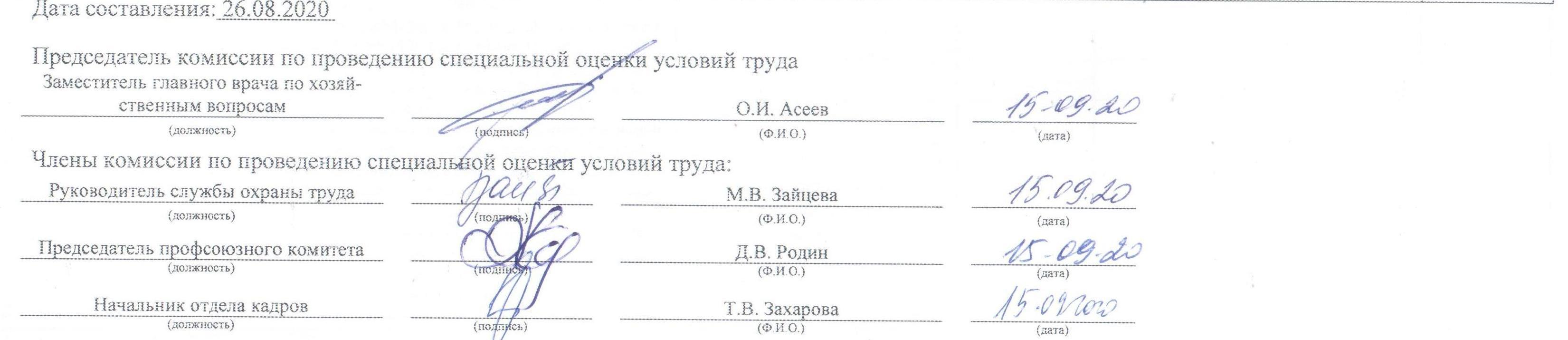 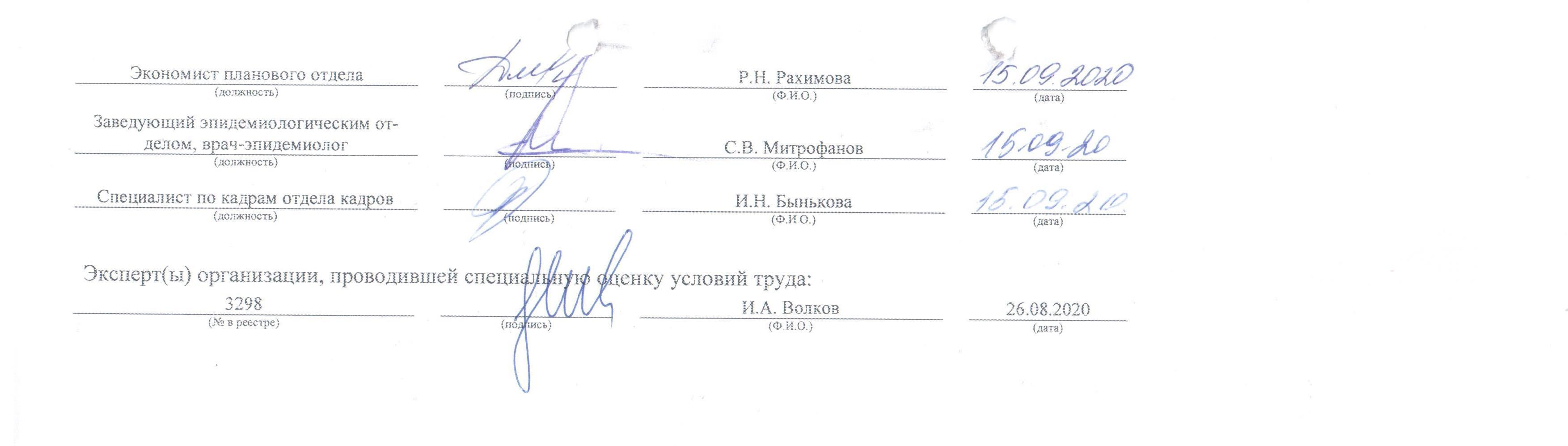 Наименование структурного подразделения, рабочего местаНаименование мероприятияЦель мероприятияСрок
выполненияСтруктурные подразделения, привлекаемые для выполненияОтметка о выполнении12345679. Отделение гнойной хирургии ПК79.1. Заведующий-врач-детский хирургОрганизовать своевременное прохождение периодических медицинских осмотров (обследований) работников с целью выявления ранних признаков вредного воздействия биологического фактора на состояние здоровья. С целью предотвращения возможного контакта и негативного влияния потенциально-опасных патогенных биологических агентов необходимо применять средства индивидуальной защиты органов дыхания и рук (маска, перчатки и т.д.)(своевременное выявление заболеваний, начальных признаков профессиональных заболеваний) 79.2А. Врач-детский хирургОрганизовать своевременное прохождение периодических медицинских осмотров (обследований) работников с целью выявления ранних признаков вредного воздействия биологического фактора на состояние здоровья. С целью предотвращения возможного контакта и негативного влияния потенциально-опасных патогенных биологических агентов необходимо применять средства индивидуальной защиты органов дыхания и рук (маска, перчатки и т.д.)(своевременное выявление заболеваний, начальных признаков профессиональных заболеваний) 79.6. Операционная медицинская сестраОрганизовать своевременное прохождение периодических медицинских осмотров (обследований) работников с целью выявления ранних признаков вредного воздействия биологического фактора на состояние здоровья. С целью предотвращения возможного контакта и негативного влияния потенциально-опасных патогенных биологических агентов необходимо применять средства индивидуальной защиты органов дыхания и рук (маска, перчатки и т.д.)(своевременное выявление заболеваний, начальных признаков профессиональных заболеваний) 79.7. Врач-педиатрОрганизовать своевременное прохождение периодических медицинских осмотров (обследований) работников с целью выявления ранних признаков вредного воздействия биологического фактора на состояние здоровья. С целью предотвращения возможного контакта и негативного влияния потенциально-опасных патогенных биологических агентов необходимо применять средства индивидуальной защиты органов дыхания и рук (маска, перчатки и т.д.)(своевременное выявление заболеваний, начальных признаков профессиональных заболеваний) 79.8. Старшая медицинская сестраОрганизовать своевременное прохождение периодических медицинских осмотров (обследований) работников с целью выявления ранних признаков вредного воздействия биологического фактора на состояние здоровья. С целью предотвращения возможного контакта и негативного влияния потенциально-опасных патогенных биологических агентов необходимо применять средства индивидуальной защиты органов дыхания и рук (маска, перчатки и т.д.)(своевременное выявление заболеваний, начальных признаков профессиональных заболеваний) 79.9А. Медицинская сестра палатнаяОрганизовать своевременное прохождение периодических медицинских осмотров (обследований) работников с целью выявления ранних признаков вредного воздействия биологического фактора на состояние здоровья. С целью предотвращения возможного контакта и негативного влияния потенциально-опасных патогенных биологических агентов необходимо применять средства индивидуальной защиты органов дыхания и рук (маска, перчатки и т.д.)(своевременное выявление заболеваний, начальных признаков профессиональных заболеваний) 79.12. Медицинская сестра перевязочнойОрганизовать своевременное прохождение периодических медицинских осмотров (обследований) работников с целью выявления ранних признаков вредного воздействия биологического фактора на состояние здоровья. С целью предотвращения возможного контакта и негативного влияния потенциально-опасных патогенных биологических агентов необходимо применять средства индивидуальной защиты органов дыхания и рук (маска, перчатки и т.д.)(своевременное выявление заболеваний, начальных признаков профессиональных заболеваний) 79.13. Медицинская сестра процедурнойОрганизовать своевременное прохождение периодических медицинских осмотров (обследований) работников с целью выявления ранних признаков вредного воздействия биологического фактора на состояние здоровья. С целью предотвращения возможного контакта и негативного влияния потенциально-опасных патогенных биологических агентов необходимо применять средства индивидуальной защиты органов дыхания и рук (маска, перчатки и т.д.)(своевременное выявление заболеваний, начальных признаков профессиональных заболеваний) 79.14. Сестра-хозяйкаОрганизовать своевременное прохождение периодических медицинских осмотров (обследований) работников с целью выявления ранних признаков вредного воздействия биологического фактора на состояние здоровья. С целью предотвращения возможного контакта и негативного влияния потенциально-опасных патогенных биологических агентов необходимо применять средства индивидуальной защиты органов дыхания и рук (маска, перчатки)(своевременное выявление заболеваний, начальных признаков профессиональных заболеваний) 79.15А. СанитаркаОрганизовать своевременное прохождение периодических медицинских осмотров (обследований) работников с целью выявления ранних признаков вредного воздействия биологического фактора на состояние здоровья. С целью предотвращения возможного контакта и негативного влияния потенциально-опасных патогенных биологических агентов необходимо применять средства индивидуальной защиты органов дыхания и рук (маска, перчатки)(своевременное выявление заболеваний, начальных признаков профессиональных заболеваний) 102. Рентгеновское отделение102.1. Заведующий-врач-рентгенологОрганизовать своевременное прохождение периодических медицинских осмотров (обследований) работников с целью выявления ранних признаков вредного воздействия биологического фактора на состояние здоровья. С целью предотвращения возможного контакта и негативного влияния потенциально-опасных патогенных биологических агентов необходимо применять средства индивидуальной защиты органов дыхания и рук (маска, перчатки)(своевременное выявление заболеваний, начальных признаков профессиональных заболеваний) 102.2А. Врач- рентгенологОрганизовать своевременное прохождение периодических медицинских осмотров (обследований) работников с целью выявления ранних признаков вредного воздействия биологического фактора на состояние здоровья. С целью предотвращения возможного контакта и негативного влияния потенциально-опасных патогенных биологических агентов необходимо применять средства индивидуальной защиты органов дыхания и рук (маска, перчатки)(своевременное выявление заболеваний, начальных признаков профессиональных заболеваний) 102.14А. Врач- рентгенологОрганизовать своевременное прохождение периодических медицинских осмотров (обследований) работников с целью выявления ранних признаков вредного воздействия биологического фактора на состояние здоровья. С целью предотвращения возможного контакта и негативного влияния потенциально-опасных патогенных биологических агентов необходимо применять средства индивидуальной защиты органов дыхания и рук (маска, перчатки)(своевременное выявление заболеваний, начальных признаков профессиональных заболеваний) 102.22А. Медицинская сестраОрганизовать своевременное прохождение периодических медицинских осмотров (обследований) работников с целью выявления ранних признаков вредного воздействия биологического фактора на состояние здоровья. С целью предотвращения возможного контакта и негативного влияния потенциально-опасных патогенных биологических агентов необходимо применять средства индивидуальной защиты органов дыхания и рук (маска, перчатки)(своевременное выявление заболеваний, начальных признаков профессиональных заболеваний) 102.24А. РентгенолаборантОрганизовать своевременное прохождение периодических медицинских осмотров (обследований) работников с целью выявления ранних признаков вредного воздействия биологического фактора на состояние здоровья. С целью предотвращения возможного контакта и негативного влияния потенциально-опасных патогенных биологических агентов необходимо применять средства индивидуальной защиты органов дыхания и рук (маска, перчатки)(своевременное выявление заболеваний, начальных признаков профессиональных заболеваний) 102.44. Медицинская сестра процедурнойОрганизовать своевременное прохождение периодических медицинских осмотров (обследований) работников с целью выявления ранних признаков вредного воздействия биологического фактора на состояние здоровья. С целью предотвращения возможного контакта и негативного влияния потенциально-опасных патогенных биологических агентов необходимо применять средства индивидуальной защиты органов дыхания и рук (маска, перчатки и т.д.)(своевременное выявление заболеваний, начальных признаков профессиональных заболеваний) 102.45А. Медицинский регистраторОрганизовать своевременное прохождение периодических медицинских осмотров (обследований) работников с целью выявления ранних признаков вредного воздействия биологического фактора на состояние здоровья. С целью предотвращения возможного контакта и негативного влияния потенциально-опасных патогенных биологических агентов необходимо применять средства индивидуальной защиты органов дыхания и рук (маска, перчатки)(своевременное выявление заболеваний, начальных признаков профессиональных заболеваний) 102.53А. Врач-радиологОрганизовать своевременное прохождение периодических медицинских осмотров (обследований) работников с целью выявления ранних признаков вредного воздействия биологического фактора на состояние здоровья. С целью предотвращения возможного контакта и негативного влияния потенциально-опасных патогенных биологических агентов необходимо применять средства индивидуальной защиты органов дыхания и рук (маска, перчатки)(своевременное выявление заболеваний, начальных признаков профессиональных заболеваний) 102.58. Медицинская сестра-радиологияОрганизовать своевременное прохождение периодических медицинских осмотров (обследований) работников с целью выявления ранних признаков вредного воздействия биологического фактора на состояние здоровья. С целью предотвращения возможного контакта и негативного влияния потенциально-опасных патогенных биологических агентов необходимо применять средства индивидуальной защиты органов дыхания и рук (маска, перчатки)(своевременное выявление заболеваний, начальных признаков профессиональных заболеваний) 102.59. Медицинская сестра процедурной (радиология)Организовать своевременное прохождение периодических медицинских осмотров (обследований) работников с целью выявления ранних признаков вредного воздействия биологического фактора на состояние здоровья. С целью предотвращения возможного контакта и негативного влияния потенциально-опасных патогенных биологических агентов необходимо применять средства индивидуальной защиты органов дыхания и рук (маска, перчатки)(своевременное выявление заболеваний, начальных признаков профессиональных заболеваний) 102.60. Сестра-хозяйкаОрганизовать своевременное прохождение периодических медицинских осмотров (обследований) работников с целью выявления ранних признаков вредного воздействия биологического фактора на состояние здоровья. С целью предотвращения возможного контакта и негативного влияния потенциально-опасных патогенных биологических агентов необходимо применять средства индивидуальной защиты органов дыхания и рук (маска, перчатки)(своевременное выявление заболеваний, начальных признаков профессиональных заболеваний) 102.61А. СанитаркаОрганизовать своевременное прохождение периодических медицинских осмотров (обследований) работников с целью выявления ранних признаков вредного воздействия биологического фактора на состояние здоровья. С целью предотвращения возможного контакта и негативного влияния потенциально-опасных патогенных биологических агентов необходимо применять средства индивидуальной защиты органов дыхания и рук (маска, перчатки)(своевременное выявление заболеваний, начальных признаков профессиональных заболеваний) 102.65. Санитарка (радиология)Организовать своевременное прохождение периодических медицинских осмотров (обследований) работников с целью выявления ранних признаков вредного воздействия биологического фактора на состояние здоровья. С целью предотвращения возможного контакта и негативного влияния потенциально-опасных патогенных биологических агентов необходимо применять средства индивидуальной защиты органов дыхания и рук (маска, перчатки)(своевременное выявление заболеваний, начальных признаков профессиональных заболеваний) 102.66. ИнженерОрганизовать своевременное прохождение периодических медицинских осмотров (обследований) работников с целью выявления ранних признаков вредного воздействия биологического фактора на состояние здоровья. С целью предотвращения возможного контакта и негативного влияния потенциально-опасных патогенных биологических агентов необходимо применять средства индивидуальной защиты органов дыхания и рук (маска, перчатки)(своевременное выявление заболеваний, начальных признаков профессиональных заболеваний) 22. Акушерское обсервационное отделение № 1 акушерского корпуса22.1. Заведующий отделением- врач-акушер-гинекологОрганизовать своевременное прохождение периодических медицинских осмотров (обследований) работников с целью выявления ранних признаков вредного воздействия биологического фактора на состояние здоровья. С целью предотвращения возможного контакта и негативного влияния потенциально-опасных патогенных биологических агентов необходимо применять средства индивидуальной защиты органов дыхания и рук (маска, перчатки и т.д.)(своевременное выявление заболеваний, начальных признаков профессиональных заболеваний) 22.2А. Врач-акушер-гинекологОрганизовать своевременное прохождение периодических медицинских осмотров (обследований) работников с целью выявления ранних признаков вредного воздействия биологического фактора на состояние здоровья. С целью предотвращения возможного контакта и негативного влияния потенциально-опасных патогенных биологических агентов необходимо применять средства индивидуальной защиты органов дыхания и рук (маска, перчатки и т.д.)(своевременное выявление заболеваний, начальных признаков профессиональных заболеваний) 22.8. Старший акушеркаОрганизовать своевременное прохождение периодических медицинских осмотров (обследований) работников с целью выявления ранних признаков вредного воздействия биологического фактора на состояние здоровья. С целью предотвращения возможного контакта и негативного влияния потенциально-опасных патогенных биологических агентов необходимо применять средства индивидуальной защиты органов дыхания и рук (маска, перчатки и т.д.)(своевременное выявление заболеваний, начальных признаков профессиональных заболеваний) 22.9. Медицинская сестра процедурнойОрганизовать своевременное прохождение периодических медицинских осмотров (обследований) работников с целью выявления ранних признаков вредного воздействия биологического фактора на состояние здоровья. С целью предотвращения возможного контакта и негативного влияния потенциально-опасных патогенных биологических агентов необходимо применять средства индивидуальной защиты органов дыхания и рук (маска, перчатки и т.д.)(своевременное выявление заболеваний, начальных признаков профессиональных заболеваний) 22.10А. АкушеркаОрганизовать своевременное прохождение периодических медицинских осмотров (обследований) работников с целью выявления ранних признаков вредного воздействия биологического фактора на состояние здоровья. С целью предотвращения возможного контакта и негативного влияния потенциально-опасных патогенных биологических агентов необходимо применять средства индивидуальной защиты органов дыхания и рук (маска, перчатки и т.д.)(своевременное выявление заболеваний, начальных признаков профессиональных заболеваний) 22.16. Медицинская сестра перевязочнойОрганизовать своевременное прохождение периодических медицинских осмотров (обследований) работников с целью выявления ранних признаков вредного воздействия биологического фактора на состояние здоровья. С целью предотвращения возможного контакта и негативного влияния потенциально-опасных патогенных биологических агентов необходимо применять средства индивидуальной защиты органов дыхания и рук (маска, перчатки и т.д.)(своевременное выявление заболеваний, начальных признаков профессиональных заболеваний) 22.17. Сестра-хозяйкаОрганизовать своевременное прохождение периодических медицинских осмотров (обследований) работников с целью выявления ранних признаков вредного воздействия биологического фактора на состояние здоровья. С целью предотвращения возможного контакта и негативного влияния потенциально-опасных патогенных биологических агентов необходимо применять средства индивидуальной защиты органов дыхания и рук (маска, перчатки)(своевременное выявление заболеваний, начальных признаков профессиональных заболеваний) 22.18. СанитаркаОрганизовать своевременное прохождение периодических медицинских осмотров (обследований) работников с целью выявления ранних признаков вредного воздействия биологического фактора на состояние здоровья. С целью предотвращения возможного контакта и негативного влияния потенциально-опасных патогенных биологических агентов необходимо применять средства индивидуальной защиты органов дыхания и рук (маска, перчатки)(своевременное выявление заболеваний, начальных признаков профессиональных заболеваний) 25. Гинекологическое отделение акушерского корпуса25.1. Заведующий отделением- врач-акушер-гинекологОрганизовать своевременное прохождение периодических медицинских осмотров (обследований) работников с целью выявления ранних признаков вредного воздействия биологического фактора на состояние здоровья. С целью предотвращения возможного контакта и негативного влияния потенциально-опасных патогенных биологических агентов необходимо применять средства индивидуальной защиты органов дыхания и рук (маска, перчатки и т.д.)(своевременное выявление заболеваний, начальных признаков профессиональных заболеваний) 25.2А. Врач-акушер-гинекологОрганизовать своевременное прохождение периодических медицинских осмотров (обследований) работников с целью выявления ранних признаков вредного воздействия биологического фактора на состояние здоровья. С целью предотвращения возможного контакта и негативного влияния потенциально-опасных патогенных биологических агентов необходимо применять средства индивидуальной защиты органов дыхания и рук (маска, перчатки и т.д.)(своевременное выявление заболеваний, начальных признаков профессиональных заболеваний) 25.6. Старшая медицинская сестраОрганизовать своевременное прохождение периодических медицинских осмотров (обследований) работников с целью выявления ранних признаков вредного воздействия биологического фактора на состояние здоровья. С целью предотвращения возможного контакта и негативного влияния потенциально-опасных патогенных биологических агентов необходимо применять средства индивидуальной защиты органов дыхания и рук (маска, перчатки и т.д.)(своевременное выявление заболеваний, начальных признаков профессиональных заболеваний) 25.7. Медицинская сестра процедурнойОрганизовать своевременное прохождение периодических медицинских осмотров (обследований) работников с целью выявления ранних признаков вредного воздействия биологического фактора на состояние здоровья. С целью предотвращения возможного контакта и негативного влияния потенциально-опасных патогенных биологических агентов необходимо применять средства индивидуальной защиты органов дыхания и рук (маска, перчатки и т.д.)(своевременное выявление заболеваний, начальных признаков профессиональных заболеваний) 25.8. Медицинская сестра перевязочнойОрганизовать своевременное прохождение периодических медицинских осмотров (обследований) работников с целью выявления ранних признаков вредного воздействия биологического фактора на состояние здоровья. С целью предотвращения возможного контакта и негативного влияния потенциально-опасных патогенных биологических агентов необходимо применять средства индивидуальной защиты органов дыхания и рук (маска, перчатки и т.д.)(своевременное выявление заболеваний, начальных признаков профессиональных заболеваний) 25.9А. Медицинская сестра палатнаяОрганизовать своевременное прохождение периодических медицинских осмотров (обследований) работников с целью выявления ранних признаков вредного воздействия биологического фактора на состояние здоровья. С целью предотвращения возможного контакта и негативного влияния потенциально-опасных патогенных биологических агентов необходимо применять средства индивидуальной защиты органов дыхания и рук (маска, перчатки и т.д.)(своевременное выявление заболеваний, начальных признаков профессиональных заболеваний) 25.13. Сестра-хозяйкаОрганизовать своевременное прохождение периодических медицинских осмотров (обследований) работников с целью выявления ранних признаков вредного воздействия биологического фактора на состояние здоровья. С целью предотвращения возможного контакта и негативного влияния потенциально-опасных патогенных биологических агентов необходимо применять средства индивидуальной защиты органов дыхания и рук (маска, перчатки)(своевременное выявление заболеваний, начальных признаков профессиональных заболеваний) 25.14. Уборщик служебных помещенийОрганизовать своевременное прохождение периодических медицинских осмотров (обследований) работников с целью выявления ранних признаков вредного воздействия биологического фактора на состояние здоровья. С целью предотвращения возможного контакта и негативного влияния потенциально-опасных патогенных биологических агентов необходимо применять средства индивидуальной защиты органов дыхания и рук (маска, перчатки)(своевременное выявление заболеваний, начальных признаков профессиональных заболеваний) 25.15. СанитаркаОрганизовать своевременное прохождение периодических медицинских осмотров (обследований) работников с целью выявления ранних признаков вредного воздействия биологического фактора на состояние здоровья. С целью предотвращения возможного контакта и негативного влияния потенциально-опасных патогенных биологических агентов необходимо применять средства индивидуальной защиты органов дыхания и рук (маска, перчатки)(своевременное выявление заболеваний, начальных признаков профессиональных заболеваний) 28. Отделение новорожденных и недоношенных детей акушерского корпуса № 128.1. Заведующий отделением- врач-неонатологОрганизовать своевременное прохождение периодических медицинских осмотров (обследований) работников с целью выявления ранних признаков вредного воздействия биологического фактора на состояние здоровья. С целью предотвращения возможного контакта и негативного влияния потенциально-опасных патогенных биологических агентов необходимо применять средства индивидуальной защиты органов дыхания и рук (маска, перчатки и т.д.)(своевременное выявление заболеваний, начальных признаков профессиональных заболеваний) 28.2А. Врач-неонатологОрганизовать своевременное прохождение периодических медицинских осмотров (обследований) работников с целью выявления ранних признаков вредного воздействия биологического фактора на состояние здоровья. С целью предотвращения возможного контакта и негативного влияния потенциально-опасных патогенных биологических агентов необходимо применять средства индивидуальной защиты органов дыхания и рук (маска, перчатки и т.д.)(своевременное выявление заболеваний, начальных признаков профессиональных заболеваний) 28.8. Старшая медицинская сестраОрганизовать своевременное прохождение периодических медицинских осмотров (обследований) работников с целью выявления ранних признаков вредного воздействия биологического фактора на состояние здоровья. С целью предотвращения возможного контакта и негативного влияния потенциально-опасных патогенных биологических агентов необходимо применять средства индивидуальной защиты органов дыхания и рук (маска, перчатки и т.д.)(своевременное выявление заболеваний, начальных признаков профессиональных заболеваний) 28.9А. Медицинская сестра палатнаяОрганизовать своевременное прохождение периодических медицинских осмотров (обследований) работников с целью выявления ранних признаков вредного воздействия биологического фактора на состояние здоровья. С целью предотвращения возможного контакта и негативного влияния потенциально-опасных патогенных биологических агентов необходимо применять средства индивидуальной защиты органов дыхания и рук (маска, перчатки и т.д.)(своевременное выявление заболеваний, начальных признаков профессиональных заболеваний) 28.13А. Медицинская сестра процедурнойОрганизовать своевременное прохождение периодических медицинских осмотров (обследований) работников с целью выявления ранних признаков вредного воздействия биологического фактора на состояние здоровья. С целью предотвращения возможного контакта и негативного влияния потенциально-опасных патогенных биологических агентов необходимо применять средства индивидуальной защиты органов дыхания и рук (маска, перчатки и т.д.)(своевременное выявление заболеваний, начальных признаков профессиональных заболеваний) 28.15А. Медицинская сестраОрганизовать своевременное прохождение периодических медицинских осмотров (обследований) работников с целью выявления ранних признаков вредного воздействия биологического фактора на состояние здоровья. С целью предотвращения возможного контакта и негативного влияния потенциально-опасных патогенных биологических агентов необходимо применять средства индивидуальной защиты органов дыхания и рук (маска, перчатки и т.д.)(своевременное выявление заболеваний, начальных признаков профессиональных заболеваний) 28.17. Сестра-хозяйкаОрганизовать своевременное прохождение периодических медицинских осмотров (обследований) работников с целью выявления ранних признаков вредного воздействия биологического фактора на состояние здоровья. С целью предотвращения возможного контакта и негативного влияния потенциально-опасных патогенных биологических агентов необходимо применять средства индивидуальной защиты органов дыхания и рук (маска, перчатки)(своевременное выявление заболеваний, начальных признаков профессиональных заболеваний) 28.18. СанитаркаОрганизовать своевременное прохождение периодических медицинских осмотров (обследований) работников с целью выявления ранних признаков вредного воздействия биологического фактора на состояние здоровья. С целью предотвращения возможного контакта и негативного влияния потенциально-опасных патогенных биологических агентов необходимо применять средства индивидуальной защиты органов дыхания и рук (маска, перчатки)(своевременное выявление заболеваний, начальных признаков профессиональных заболеваний) 30. Отделение акушерское патологии беременности №1 акушерского корпуса30.1. Заведующий отделением- врач-акушер-гинекологОрганизовать своевременное прохождение периодических медицинских осмотров (обследований) работников с целью выявления ранних признаков вредного воздействия биологического фактора на состояние здоровья. С целью предотвращения возможного контакта и негативного влияния потенциально-опасных патогенных биологических агентов необходимо применять средства индивидуальной защиты органов дыхания и рук (маска, перчатки и т.д.)(своевременное выявление заболеваний, начальных признаков профессиональных заболеваний) 30.2А. Врач-акушер-гинекологОрганизовать своевременное прохождение периодических медицинских осмотров (обследований) работников с целью выявления ранних признаков вредного воздействия биологического фактора на состояние здоровья. С целью предотвращения возможного контакта и негативного влияния потенциально-опасных патогенных биологических агентов необходимо применять средства индивидуальной защиты органов дыхания и рук (маска, перчатки и т.д.)(своевременное выявление заболеваний, начальных признаков профессиональных заболеваний) 30.6. Старшая акушеркаОрганизовать своевременное прохождение периодических медицинских осмотров (обследований) работников с целью выявления ранних признаков вредного воздействия биологического фактора на состояние здоровья. С целью предотвращения возможного контакта и негативного влияния потенциально-опасных патогенных биологических агентов необходимо применять средства индивидуальной защиты органов дыхания и рук (маска, перчатки и т.д.)(своевременное выявление заболеваний, начальных признаков профессиональных заболеваний) 30.7А. АкушеркаОрганизовать своевременное прохождение периодических медицинских осмотров (обследований) работников с целью выявления ранних признаков вредного воздействия биологического фактора на состояние здоровья. С целью предотвращения возможного контакта и негативного влияния потенциально-опасных патогенных биологических агентов необходимо применять средства индивидуальной защиты органов дыхания и рук (маска, перчатки и т.д.)(своевременное выявление заболеваний, начальных признаков профессиональных заболеваний) 30.11. Медицинская сестра процедурнойОрганизовать своевременное прохождение периодических медицинских осмотров (обследований) работников с целью выявления ранних признаков вредного воздействия биологического фактора на состояние здоровья. С целью предотвращения возможного контакта и негативного влияния потенциально-опасных патогенных биологических агентов необходимо применять средства индивидуальной защиты органов дыхания и рук (маска, перчатки и т.д.)(своевременное выявление заболеваний, начальных признаков профессиональных заболеваний) 30.12. Сестра-хозяйкаОрганизовать своевременное прохождение периодических медицинских осмотров (обследований) работников с целью выявления ранних признаков вредного воздействия биологического фактора на состояние здоровья. С целью предотвращения возможного контакта и негативного влияния потенциально-опасных патогенных биологических агентов необходимо применять средства индивидуальной защиты органов дыхания и рук (маска, перчатки)(своевременное выявление заболеваний, начальных признаков профессиональных заболеваний) 30.13. СанитаркаОрганизовать своевременное прохождение периодических медицинских осмотров (обследований) работников с целью выявления ранних признаков вредного воздействия биологического фактора на состояние здоровья. С целью предотвращения возможного контакта и негативного влияния потенциально-опасных патогенных биологических агентов необходимо применять средства индивидуальной защиты органов дыхания и рук (маска, перчатки)(своевременное выявление заболеваний, начальных признаков профессиональных заболеваний) 35. Родовое отделение №1 акушерского корпуса35.1. Заведующий отделением- врач-акушер-гинекологОрганизовать своевременное прохождение периодических медицинских осмотров (обследований) работников с целью выявления ранних признаков вредного воздействия биологического фактора на состояние здоровья. С целью предотвращения возможного контакта и негативного влияния потенциально-опасных патогенных биологических агентов необходимо применять средства индивидуальной защиты органов дыхания и рук (маска, перчатки и т.д.)(своевременное выявление заболеваний, начальных признаков профессиональных заболеваний) 35.2А. Врач-акушер-гинекологОрганизовать своевременное прохождение периодических медицинских осмотров (обследований) работников с целью выявления ранних признаков вредного воздействия биологического фактора на состояние здоровья. С целью предотвращения возможного контакта и негативного влияния потенциально-опасных патогенных биологических агентов необходимо применять средства индивидуальной защиты органов дыхания и рук (маска, перчатки и т.д.)(своевременное выявление заболеваний, начальных признаков профессиональных заболеваний) 35.8. Старшая акушеркаОрганизовать своевременное прохождение периодических медицинских осмотров (обследований) работников с целью выявления ранних признаков вредного воздействия биологического фактора на состояние здоровья. С целью предотвращения возможного контакта и негативного влияния потенциально-опасных патогенных биологических агентов необходимо применять средства индивидуальной защиты органов дыхания и рук (маска, перчатки и т.д.)(своевременное выявление заболеваний, начальных признаков профессиональных заболеваний) 35.9А. АкушеркаОрганизовать своевременное прохождение периодических медицинских осмотров (обследований) работников с целью выявления ранних признаков вредного воздействия биологического фактора на состояние здоровья. С целью предотвращения возможного контакта и негативного влияния потенциально-опасных патогенных биологических агентов необходимо применять средства индивидуальной защиты органов дыхания и рук (маска, перчатки и т.д.)(своевременное выявление заболеваний, начальных признаков профессиональных заболеваний) 35.14. Сестра-хозяйкаОрганизовать своевременное прохождение периодических медицинских осмотров (обследований) работников с целью выявления ранних признаков вредного воздействия биологического фактора на состояние здоровья. С целью предотвращения возможного контакта и негативного влияния потенциально-опасных патогенных биологических агентов необходимо применять средства индивидуальной защиты органов дыхания и рук (маска, перчатки)(своевременное выявление заболеваний, начальных признаков профессиональных заболеваний) 35.15А. СанитаркаОрганизовать своевременное прохождение периодических медицинских осмотров (обследований) работников с целью выявления ранних признаков вредного воздействия биологического фактора на состояние здоровья. С целью предотвращения возможного контакта и негативного влияния потенциально-опасных патогенных биологических агентов необходимо применять средства индивидуальной защиты органов дыхания и рук (маска, перчатки)(своевременное выявление заболеваний, начальных признаков профессиональных заболеваний) 73. Отделение гипербарической оксигенации педиатрического корпуса73.1. Заведующий отделением - врач-педиатрОрганизовать своевременное прохождение периодических медицинских осмотров (обследований) работников с целью выявления ранних признаков вредного воздействия биологического фактора на состояние здоровья. С целью предотвращения возможного контакта и негативного влияния потенциально-опасных патогенных биологических агентов необходимо применять средства индивидуальной защиты органов дыхания и рук (маска, перчатки и т.д.)(своевременное выявление заболеваний, начальных признаков профессиональных заболеваний) 73.2. Врач-терапевтОрганизовать своевременное прохождение периодических медицинских осмотров (обследований) работников с целью выявления ранних признаков вредного воздействия биологического фактора на состояние здоровья. С целью предотвращения возможного контакта и негативного влияния потенциально-опасных патогенных биологических агентов необходимо применять средства индивидуальной защиты органов дыхания и рук (маска, перчатки и т.д.)(своевременное выявление заболеваний, начальных признаков профессиональных заболеваний) 73.3. Врач-педиатрОрганизовать своевременное прохождение периодических медицинских осмотров (обследований) работников с целью выявления ранних признаков вредного воздействия биологического фактора на состояние здоровья. С целью предотвращения возможного контакта и негативного влияния потенциально-опасных патогенных биологических агентов необходимо применять средства индивидуальной защиты органов дыхания и рук (маска, перчатки и т.д.)(своевременное выявление заболеваний, начальных признаков профессиональных заболеваний) 73.4. Старшая медицинская сестраОрганизовать своевременное прохождение периодических медицинских осмотров (обследований) работников с целью выявления ранних признаков вредного воздействия биологического фактора на состояние здоровья. С целью предотвращения возможного контакта и негативного влияния потенциально-опасных патогенных биологических агентов необходимо применять средства индивидуальной защиты органов дыхания и рук (маска, перчатки и т.д.)(своевременное выявление заболеваний, начальных признаков профессиональных заболеваний) 73.5. Медицинская сестраОрганизовать своевременное прохождение периодических медицинских осмотров (обследований) работников с целью выявления ранних признаков вредного воздействия биологического фактора на состояние здоровья. С целью предотвращения возможного контакта и негативного влияния потенциально-опасных патогенных биологических агентов необходимо применять средства индивидуальной защиты органов дыхания и рук (маска, перчатки и т.д.)(своевременное выявление заболеваний, начальных признаков профессиональных заболеваний) 90. Отделение челюстно-лицевой хирургии педиатрического корпуса90.1. Заведующий отделением- врач-челюстно-лицевой хирургОрганизовать своевременное прохождение периодических медицинских осмотров (обследований) работников с целью выявления ранних признаков вредного воздействия биологического фактора на состояние здоровья. С целью предотвращения возможного контакта и негативного влияния потенциально-опасных патогенных биологических агентов необходимо применять средства индивидуальной защиты органов дыхания и рук (маска, перчатки и т.д.)(своевременное выявление заболеваний, начальных признаков профессиональных заболеваний) 90.2А. Врач-стоматолог-хирургОрганизовать своевременное прохождение периодических медицинских осмотров (обследований) работников с целью выявления ранних признаков вредного воздействия биологического фактора на состояние здоровья. С целью предотвращения возможного контакта и негативного влияния потенциально-опасных патогенных биологических агентов необходимо применять средства индивидуальной защиты органов дыхания и рук (маска, перчатки и т.д.)(своевременное выявление заболеваний, начальных признаков профессиональных заболеваний) 90.4А. Врач-оториноларингологОрганизовать своевременное прохождение периодических медицинских осмотров (обследований) работников с целью выявления ранних признаков вредного воздействия биологического фактора на состояние здоровья. С целью предотвращения возможного контакта и негативного влияния потенциально-опасных патогенных биологических агентов необходимо применять средства индивидуальной защиты органов дыхания и рук (маска, перчатки и т.д.)(своевременное выявление заболеваний, начальных признаков профессиональных заболеваний) 90.6А. Врач-стоматологОрганизовать своевременное прохождение периодических медицинских осмотров (обследований) работников с целью выявления ранних признаков вредного воздействия биологического фактора на состояние здоровья. С целью предотвращения возможного контакта и негативного влияния потенциально-опасных патогенных биологических агентов необходимо применять средства индивидуальной защиты органов дыхания и рук (маска, перчатки и т.д.)(своевременное выявление заболеваний, начальных признаков профессиональных заболеваний) 90.8. Врач-стоматолог детскийОрганизовать своевременное прохождение периодических медицинских осмотров (обследований) работников с целью выявления ранних признаков вредного воздействия биологического фактора на состояние здоровья. С целью предотвращения возможного контакта и негативного влияния потенциально-опасных патогенных биологических агентов необходимо применять средства индивидуальной защиты органов дыхания и рук (маска, перчатки и т.д.)(своевременное выявление заболеваний, начальных признаков профессиональных заболеваний) 90.9А. Врач-челюстно-лицевой-хирургОрганизовать своевременное прохождение периодических медицинских осмотров (обследований) работников с целью выявления ранних признаков вредного воздействия биологического фактора на состояние здоровья. С целью предотвращения возможного контакта и негативного влияния потенциально-опасных патогенных биологических агентов необходимо применять средства индивидуальной защиты органов дыхания и рук (маска, перчатки и т.д.)(своевременное выявление заболеваний, начальных признаков профессиональных заболеваний) 90.13. Операционная медицинская сестраОрганизовать своевременное прохождение периодических медицинских осмотров (обследований) работников с целью выявления ранних признаков вредного воздействия биологического фактора на состояние здоровья. С целью предотвращения возможного контакта и негативного влияния потенциально-опасных патогенных биологических агентов необходимо применять средства индивидуальной защиты органов дыхания и рук (маска, перчатки и т.д.)(своевременное выявление заболеваний, начальных признаков профессиональных заболеваний) 90.14. Старшая медицинская сестраОрганизовать своевременное прохождение периодических медицинских осмотров (обследований) работников с целью выявления ранних признаков вредного воздействия биологического фактора на состояние здоровья. С целью предотвращения возможного контакта и негативного влияния потенциально-опасных патогенных биологических агентов необходимо применять средства индивидуальной защиты органов дыхания и рук (маска, перчатки и т.д.)(своевременное выявление заболеваний, начальных признаков профессиональных заболеваний) 90.15А. Медицинская сестра перевязочнойОрганизовать своевременное прохождение периодических медицинских осмотров (обследований) работников с целью выявления ранних признаков вредного воздействия биологического фактора на состояние здоровья. С целью предотвращения возможного контакта и негативного влияния потенциально-опасных патогенных биологических агентов необходимо применять средства индивидуальной защиты органов дыхания и рук (маска, перчатки и т.д.)(своевременное выявление заболеваний, начальных признаков профессиональных заболеваний) 90.17А. Медицинская сестра палатнаяОрганизовать своевременное прохождение периодических медицинских осмотров (обследований) работников с целью выявления ранних признаков вредного воздействия биологического фактора на состояние здоровья. С целью предотвращения возможного контакта и негативного влияния потенциально-опасных патогенных биологических агентов необходимо применять средства индивидуальной защиты органов дыхания и рук (маска, перчатки и т.д.)(своевременное выявление заболеваний, начальных признаков профессиональных заболеваний) 90.19. Сестра-хозяйкаОрганизовать своевременное прохождение периодических медицинских осмотров (обследований) работников с целью выявления ранних признаков вредного воздействия биологического фактора на состояние здоровья. С целью предотвращения возможного контакта и негативного влияния потенциально-опасных патогенных биологических агентов необходимо применять средства индивидуальной защиты органов дыхания и рук (маска, перчатки)(своевременное выявление заболеваний, начальных признаков профессиональных заболеваний) 90.20А. СанитаркаОрганизовать своевременное прохождение периодических медицинских осмотров (обследований) работников с целью выявления ранних признаков вредного воздействия биологического фактора на состояние здоровья. С целью предотвращения возможного контакта и негативного влияния потенциально-опасных патогенных биологических агентов необходимо применять средства индивидуальной защиты органов дыхания и рук (маска, перчатки)(своевременное выявление заболеваний, начальных признаков профессиональных заболеваний) 90.22. Младшая медицинская сестра по уходу за больнымиОрганизовать своевременное прохождение периодических медицинских осмотров (обследований) работников с целью выявления ранних признаков вредного воздействия биологического фактора на состояние здоровья. С целью предотвращения возможного контакта и негативного влияния потенциально-опасных патогенных биологических агентов необходимо применять средства индивидуальной защиты органов дыхания и рук (маска, перчатки)(своевременное выявление заболеваний, начальных признаков профессиональных заболеваний) 78. Операционный блок педиатрического корпуса78.1. Заведующий отделением- врач-детский хирургОрганизовать своевременное прохождение периодических медицинских осмотров (обследований) работников с целью выявления ранних признаков вредного воздействия биологического фактора на состояние здоровья. С целью предотвращения возможного контакта и негативного влияния потенциально-опасных патогенных биологических агентов необходимо применять средства индивидуальной защиты органов дыхания и рук (маска, перчатки и т.д.)(своевременное выявление заболеваний, начальных признаков профессиональных заболеваний) 78.2. Старшая операционная медицинская сестраОрганизовать своевременное прохождение периодических медицинских осмотров (обследований) работников с целью выявления ранних признаков вредного воздействия биологического фактора на состояние здоровья. С целью предотвращения возможного контакта и негативного влияния потенциально-опасных патогенных биологических агентов необходимо применять средства индивидуальной защиты органов дыхания и рук (маска, перчатки и т.д.)(своевременное выявление заболеваний, начальных признаков профессиональных заболеваний) 78.3А. Операционная медицинская сестраОрганизовать своевременное прохождение периодических медицинских осмотров (обследований) работников с целью выявления ранних признаков вредного воздействия биологического фактора на состояние здоровья. С целью предотвращения возможного контакта и негативного влияния потенциально-опасных патогенных биологических агентов необходимо применять средства индивидуальной защиты органов дыхания и рук (маска, перчатки и т.д.)(своевременное выявление заболеваний, начальных признаков профессиональных заболеваний) 78.10. Сестра-хозяйкаОрганизовать своевременное прохождение периодических медицинских осмотров (обследований) работников с целью выявления ранних признаков вредного воздействия биологического фактора на состояние здоровья. С целью предотвращения возможного контакта и негативного влияния потенциально-опасных патогенных биологических агентов необходимо применять средства индивидуальной защиты органов дыхания и рук (маска, перчатки)(своевременное выявление заболеваний, начальных признаков профессиональных заболеваний) 78.11А. СанитаркаОрганизовать своевременное прохождение периодических медицинских осмотров (обследований) работников с целью выявления ранних признаков вредного воздействия биологического фактора на состояние здоровья. С целью предотвращения возможного контакта и негативного влияния потенциально-опасных патогенных биологических агентов необходимо применять средства индивидуальной защиты органов дыхания и рук (маска, перчатки)(своевременное выявление заболеваний, начальных признаков профессиональных заболеваний) 84. Отделение реанимации и интенсивной терапии для новорожденных и недоношенных детей педиатрического корпуса84.1. Заведующий отделением- врач-анестезиолог-реаниматологОрганизовать своевременное прохождение периодических медицинских осмотров (обследований) работников с целью выявления ранних признаков вредного воздействия биологического фактора на состояние здоровья. С целью предотвращения возможного контакта и негативного влияния потенциально-опасных патогенных биологических агентов необходимо применять средства индивидуальной защиты органов дыхания и рук (маска, перчатки)(своевременное выявление заболеваний, начальных признаков профессиональных заболеваний) 84.2А. Врач-анестезиолог-реаниматологОрганизовать своевременное прохождение периодических медицинских осмотров (обследований) работников с целью выявления ранних признаков вредного воздействия биологического фактора на состояние здоровья. С целью предотвращения возможного контакта и негативного влияния потенциально-опасных патогенных биологических агентов необходимо применять средства индивидуальной защиты органов дыхания и рук (маска, перчатки)(своевременное выявление заболеваний, начальных признаков профессиональных заболеваний) 84.6. Врач-неврологОрганизовать своевременное прохождение периодических медицинских осмотров (обследований) работников с целью выявления ранних признаков вредного воздействия биологического фактора на состояние здоровья. С целью предотвращения возможного контакта и негативного влияния потенциально-опасных патогенных биологических агентов необходимо применять средства индивидуальной защиты органов дыхания и рук (маска, перчатки и т.д.)(своевременное выявление заболеваний, начальных признаков профессиональных заболеваний) 84.7. Старшая медицинская сестраОрганизовать своевременное прохождение периодических медицинских осмотров (обследований) работников с целью выявления ранних признаков вредного воздействия биологического фактора на состояние здоровья. С целью предотвращения возможного контакта и негативного влияния потенциально-опасных патогенных биологических агентов необходимо применять средства индивидуальной защиты органов дыхания и рук (маска, перчатки)(своевременное выявление заболеваний, начальных признаков профессиональных заболеваний) 84.8А. Медицинская сестра палатнаяОрганизовать своевременное прохождение периодических медицинских осмотров (обследований) работников с целью выявления ранних признаков вредного воздействия биологического фактора на состояние здоровья. С целью предотвращения возможного контакта и негативного влияния потенциально-опасных патогенных биологических агентов необходимо применять средства индивидуальной защиты органов дыхания и рук (маска, перчатки)(своевременное выявление заболеваний, начальных признаков профессиональных заболеваний) 84.13. Сестра-хозяйкаОрганизовать своевременное прохождение периодических медицинских осмотров (обследований) работников с целью выявления ранних признаков вредного воздействия биологического фактора на состояние здоровья. С целью предотвращения возможного контакта и негативного влияния потенциально-опасных патогенных биологических агентов необходимо применять средства индивидуальной защиты органов дыхания и рук (маска, перчатки)(своевременное выявление заболеваний, начальных признаков профессиональных заболеваний) 84.14А. СанитаркаОрганизовать своевременное прохождение периодических медицинских осмотров (обследований) работников с целью выявления ранних признаков вредного воздействия биологического фактора на состояние здоровья. С целью предотвращения возможного контакта и негативного влияния потенциально-опасных патогенных биологических агентов необходимо применять средства индивидуальной защиты органов дыхания и рук (маска, перчатки)(своевременное выявление заболеваний, начальных признаков профессиональных заболеваний) 84.16А. Уборщик служебных помещенийОрганизовать своевременное прохождение периодических медицинских осмотров (обследований) работников с целью выявления ранних признаков вредного воздействия биологического фактора на состояние здоровья. С целью предотвращения возможного контакта и негативного влияния потенциально-опасных патогенных биологических агентов необходимо применять средства индивидуальной защиты органов дыхания и рук (маска, перчатки)(своевременное выявление заболеваний, начальных признаков профессиональных заболеваний) 84.18. Младшая медицинская сестра по уходу за больнымиОрганизовать своевременное прохождение периодических медицинских осмотров (обследований) работников с целью выявления ранних признаков вредного воздействия биологического фактора на состояние здоровья. С целью предотвращения возможного контакта и негативного влияния потенциально-опасных патогенных биологических агентов необходимо применять средства индивидуальной защиты органов дыхания и рук (маска, перчатки)(своевременное выявление заболеваний, начальных признаков профессиональных заболеваний) 71. Отделение анестезиологии-реанимации педиатрического корпуса71.1. Заведующий отделением- врач-анестезиолог-реаниматологОрганизовать своевременное прохождение периодических медицинских осмотров (обследований) работников с целью выявления ранних признаков вредного воздействия биологического фактора на состояние здоровья. С целью предотвращения возможного контакта и негативного влияния потенциально-опасных патогенных биологических агентов необходимо применять средства индивидуальной защиты органов дыхания и рук (маска, перчатки)(своевременное выявление заболеваний, начальных признаков профессиональных заболеваний) 71.2А. Врач-анестезиолог-реаниматологОрганизовать своевременное прохождение периодических медицинских осмотров (обследований) работников с целью выявления ранних признаков вредного воздействия биологического фактора на состояние здоровья. С целью предотвращения возможного контакта и негативного влияния потенциально-опасных патогенных биологических агентов необходимо применять средства индивидуальной защиты органов дыхания и рук (маска, перчатки)(своевременное выявление заболеваний, начальных признаков профессиональных заболеваний) 71.12А. Медицинская сестра-анестезистОрганизовать своевременное прохождение периодических медицинских осмотров (обследований) работников с целью выявления ранних признаков вредного воздействия биологического фактора на состояние здоровья. С целью предотвращения возможного контакта и негативного влияния потенциально-опасных патогенных биологических агентов необходимо применять средства индивидуальной защиты органов дыхания и рук (маска, перчатки)(своевременное выявление заболеваний, начальных признаков профессиональных заболеваний) 71.15. Старшая медицинская сестраОрганизовать своевременное прохождение периодических медицинских осмотров (обследований) работников с целью выявления ранних признаков вредного воздействия биологического фактора на состояние здоровья. С целью предотвращения возможного контакта и негативного влияния потенциально-опасных патогенных биологических агентов необходимо применять средства индивидуальной защиты органов дыхания и рук (маска, перчатки)(своевременное выявление заболеваний, начальных признаков профессиональных заболеваний) 71.16А. Медицинская сестра палатнаяОрганизовать своевременное прохождение периодических медицинских осмотров (обследований) работников с целью выявления ранних признаков вредного воздействия биологического фактора на состояние здоровья. С целью предотвращения возможного контакта и негативного влияния потенциально-опасных патогенных биологических агентов необходимо применять средства индивидуальной защиты органов дыхания и рук (маска, перчатки)(своевременное выявление заболеваний, начальных признаков профессиональных заболеваний) 71.22. Сестра-хозяйкаОрганизовать своевременное прохождение периодических медицинских осмотров (обследований) работников с целью выявления ранних признаков вредного воздействия биологического фактора на состояние здоровья. С целью предотвращения возможного контакта и негативного влияния потенциально-опасных патогенных биологических агентов необходимо применять средства индивидуальной защиты органов дыхания и рук (маска, перчатки)(своевременное выявление заболеваний, начальных признаков профессиональных заболеваний) 71.23А. СанитаркаОрганизовать своевременное прохождение периодических медицинских осмотров (обследований) работников с целью выявления ранних признаков вредного воздействия биологического фактора на состояние здоровья. С целью предотвращения возможного контакта и негативного влияния потенциально-опасных патогенных биологических агентов необходимо применять средства индивидуальной защиты органов дыхания и рук (маска, перчатки)(своевременное выявление заболеваний, начальных признаков профессиональных заболеваний) 71.25. Младшая медицинская сестра по уходу за больнымиОрганизовать своевременное прохождение периодических медицинских осмотров (обследований) работников с целью выявления ранних признаков вредного воздействия биологического фактора на состояние здоровья. С целью предотвращения возможного контакта и негативного влияния потенциально-опасных патогенных биологических агентов необходимо применять средства индивидуальной защиты органов дыхания и рук (маска, перчатки)(своевременное выявление заболеваний, начальных признаков профессиональных заболеваний) 20. Консультативная поликлиника педиатрического корпуса20.1. Заведующий - врач-педиатрОрганизовать своевременное прохождение периодических медицинских осмотров (обследований) работников с целью выявления ранних признаков вредного воздействия биологического фактора на состояние здоровья. С целью предотвращения возможного контакта и негативного влияния потенциально-опасных патогенных биологических агентов необходимо применять средства индивидуальной защиты органов дыхания и рук (маска, перчатки и т.д.)(своевременное выявление заболеваний, начальных признаков профессиональных заболеваний) 20.2. Врач-эндокринологОрганизовать своевременное прохождение периодических медицинских осмотров (обследований) работников с целью выявления ранних признаков вредного воздействия биологического фактора на состояние здоровья. С целью предотвращения возможного контакта и негативного влияния потенциально-опасных патогенных биологических агентов необходимо применять средства индивидуальной защиты органов дыхания и рук (маска, перчатки и т.д.)(своевременное выявление заболеваний, начальных признаков профессиональных заболеваний) 20.3А. Врач-нефрологОрганизовать своевременное прохождение периодических медицинских осмотров (обследований) работников с целью выявления ранних признаков вредного воздействия биологического фактора на состояние здоровья. С целью предотвращения возможного контакта и негативного влияния потенциально-опасных патогенных биологических агентов необходимо применять средства индивидуальной защиты органов дыхания и рук (маска, перчатки и т.д.)(своевременное выявление заболеваний, начальных признаков профессиональных заболеваний) 20.5А. Врач-офтальмологОрганизовать своевременное прохождение периодических медицинских осмотров (обследований) работников с целью выявления ранних признаков вредного воздействия биологического фактора на состояние здоровья. С целью предотвращения возможного контакта и негативного влияния потенциально-опасных патогенных биологических агентов необходимо применять средства индивидуальной защиты органов дыхания и рук (маска, перчатки и т.д.)(своевременное выявление заболеваний, начальных признаков профессиональных заболеваний) 20.7А. Врач-педиатрОрганизовать своевременное прохождение периодических медицинских осмотров (обследований) работников с целью выявления ранних признаков вредного воздействия биологического фактора на состояние здоровья. С целью предотвращения возможного контакта и негативного влияния потенциально-опасных патогенных биологических агентов необходимо применять средства индивидуальной защиты органов дыхания и рук (маска, перчатки и т.д.)(своевременное выявление заболеваний, начальных признаков профессиональных заболеваний) 20.10. Врач-травматолог-ортопедОрганизовать своевременное прохождение периодических медицинских осмотров (обследований) работников с целью выявления ранних признаков вредного воздействия биологического фактора на состояние здоровья. С целью предотвращения возможного контакта и негативного влияния потенциально-опасных патогенных биологических агентов необходимо применять средства индивидуальной защиты органов дыхания и рук (маска, перчатки и т.д.)(своевременное выявление заболеваний, начальных признаков профессиональных заболеваний) 20.11А. Врач-неврологОрганизовать своевременное прохождение периодических медицинских осмотров (обследований) работников с целью выявления ранних признаков вредного воздействия биологического фактора на состояние здоровья. С целью предотвращения возможного контакта и негативного влияния потенциально-опасных патогенных биологических агентов необходимо применять средства индивидуальной защиты органов дыхания и рук (маска, перчатки и т.д.)(своевременное выявление заболеваний, начальных признаков профессиональных заболеваний) 20.15. Врач-детский хирургОрганизовать своевременное прохождение периодических медицинских осмотров (обследований) работников с целью выявления ранних признаков вредного воздействия биологического фактора на состояние здоровья. С целью предотвращения возможного контакта и негативного влияния потенциально-опасных патогенных биологических агентов необходимо применять средства индивидуальной защиты органов дыхания и рук (маска, перчатки и т.д.)(своевременное выявление заболеваний, начальных признаков профессиональных заболеваний) 20.16. Врач-оториноларингологОрганизовать своевременное прохождение периодических медицинских осмотров (обследований) работников с целью выявления ранних признаков вредного воздействия биологического фактора на состояние здоровья. С целью предотвращения возможного контакта и негативного влияния потенциально-опасных патогенных биологических агентов необходимо применять средства индивидуальной защиты органов дыхания и рук (маска, перчатки и т.д.)(своевременное выявление заболеваний, начальных признаков профессиональных заболеваний) 20.17. Врач-акушер-гинекологОрганизовать своевременное прохождение периодических медицинских осмотров (обследований) работников с целью выявления ранних признаков вредного воздействия биологического фактора на состояние здоровья. С целью предотвращения возможного контакта и негативного влияния потенциально-опасных патогенных биологических агентов необходимо применять средства индивидуальной защиты органов дыхания и рук (маска, перчатки и т.д.)(своевременное выявление заболеваний, начальных признаков профессиональных заболеваний) 20.18. Врач-нейрохирургОрганизовать своевременное прохождение периодических медицинских осмотров (обследований) работников с целью выявления ранних признаков вредного воздействия биологического фактора на состояние здоровья. С целью предотвращения возможного контакта и негативного влияния потенциально-опасных патогенных биологических агентов необходимо применять средства индивидуальной защиты органов дыхания и рук (маска, перчатки и т.д.)(своевременное выявление заболеваний, начальных признаков профессиональных заболеваний) 20.19А. Врач-аллерголог-иммунологОрганизовать своевременное прохождение периодических медицинских осмотров (обследований) работников с целью выявления ранних признаков вредного воздействия биологического фактора на состояние здоровья. С целью предотвращения возможного контакта и негативного влияния потенциально-опасных патогенных биологических агентов необходимо применять средства индивидуальной защиты органов дыхания и рук (маска, перчатки и т.д.)(своевременное выявление заболеваний, начальных признаков профессиональных заболеваний) 20.21. Врач-детский уролог-андрологОрганизовать своевременное прохождение периодических медицинских осмотров (обследований) работников с целью выявления ранних признаков вредного воздействия биологического фактора на состояние здоровья. С целью предотвращения возможного контакта и негативного влияния потенциально-опасных патогенных биологических агентов необходимо применять средства индивидуальной защиты органов дыхания и рук (маска, перчатки и т.д.)(своевременное выявление заболеваний, начальных признаков профессиональных заболеваний) 20.22А. Врач-гастроэнтерологОрганизовать своевременное прохождение периодических медицинских осмотров (обследований) работников с целью выявления ранних признаков вредного воздействия биологического фактора на состояние здоровья. С целью предотвращения возможного контакта и негативного влияния потенциально-опасных патогенных биологических агентов необходимо применять средства индивидуальной защиты органов дыхания и рук (маска, перчатки и т.д.)(своевременное выявление заболеваний, начальных признаков профессиональных заболеваний) 20.24. Врач-детский эндокринологОрганизовать своевременное прохождение периодических медицинских осмотров (обследований) работников с целью выявления ранних признаков вредного воздействия биологического фактора на состояние здоровья. С целью предотвращения возможного контакта и негативного влияния потенциально-опасных патогенных биологических агентов необходимо применять средства индивидуальной защиты органов дыхания и рук (маска, перчатки и т.д.)(своевременное выявление заболеваний, начальных признаков профессиональных заболеваний) 20.25. Врач-психиатр-детскийОрганизовать своевременное прохождение периодических медицинских осмотров (обследований) работников с целью выявления ранних признаков вредного воздействия биологического фактора на состояние здоровья. С целью предотвращения возможного контакта и негативного влияния потенциально-опасных патогенных биологических агентов необходимо применять средства индивидуальной защиты органов дыхания и рук (маска, перчатки и т.д.)(своевременное выявление заболеваний, начальных признаков профессиональных заболеваний) 20.26. Врач-пульмонологОрганизовать своевременное прохождение периодических медицинских осмотров (обследований) работников с целью выявления ранних признаков вредного воздействия биологического фактора на состояние здоровья. С целью предотвращения возможного контакта и негативного влияния потенциально-опасных патогенных биологических агентов необходимо применять средства индивидуальной защиты органов дыхания и рук (маска, перчатки и т.д.)(своевременное выявление заболеваний, начальных признаков профессиональных заболеваний) 20.27. Старшая медицинская сестраОрганизовать своевременное прохождение периодических медицинских осмотров (обследований) работников с целью выявления ранних признаков вредного воздействия биологического фактора на состояние здоровья. С целью предотвращения возможного контакта и негативного влияния потенциально-опасных патогенных биологических агентов необходимо применять средства индивидуальной защиты органов дыхания и рук (маска, перчатки и т.д.)(своевременное выявление заболеваний, начальных признаков профессиональных заболеваний) 20.28А. Медицинская сестраОрганизовать своевременное прохождение периодических медицинских осмотров (обследований) работников с целью выявления ранних признаков вредного воздействия биологического фактора на состояние здоровья. С целью предотвращения возможного контакта и негативного влияния потенциально-опасных патогенных биологических агентов необходимо применять средства индивидуальной защиты органов дыхания и рук (маска, перчатки и т.д.)(своевременное выявление заболеваний, начальных признаков профессиональных заболеваний) 20.43. Сестра-хозяйкаОрганизовать своевременное прохождение периодических медицинских осмотров (обследований) работников с целью выявления ранних признаков вредного воздействия биологического фактора на состояние здоровья. С целью предотвращения возможного контакта и негативного влияния потенциально-опасных патогенных биологических агентов необходимо применять средства индивидуальной защиты органов дыхания и рук (маска, перчатки)(своевременное выявление заболеваний, начальных признаков профессиональных заболеваний) 20-1. Дневной стационар консультативной поликлиники педиатрического корпуса20-1.1. Врач-педиатрОрганизовать своевременное прохождение периодических медицинских осмотров (обследований) работников с целью выявления ранних признаков вредного воздействия биологического фактора на состояние здоровья. С целью предотвращения возможного контакта и негативного влияния потенциально-опасных патогенных биологических агентов необходимо применять средства индивидуальной защиты органов дыхания и рук (маска, перчатки и т.д.)(своевременное выявление заболеваний, начальных признаков профессиональных заболеваний) 20-1.2. Медицинская сестраОрганизовать своевременное прохождение периодических медицинских осмотров (обследований) работников с целью выявления ранних признаков вредного воздействия биологического фактора на состояние здоровья. С целью предотвращения возможного контакта и негативного влияния потенциально-опасных патогенных биологических агентов необходимо применять средства индивидуальной защиты органов дыхания и рук (маска, перчатки и т.д.)(своевременное выявление заболеваний, начальных признаков профессиональных заболеваний) 74. Детский травматологический пункт74.1. Заведующий отделением- врач-травматолог-ортопедОрганизовать своевременное прохождение периодических медицинских осмотров (обследований) работников с целью выявления ранних признаков вредного воздействия биологического фактора на состояние здоровья. С целью предотвращения возможного контакта и негативного влияния потенциально-опасных патогенных биологических агентов необходимо применять средства индивидуальной защиты органов дыхания и рук (маска, перчатки и т.д.)(своевременное выявление заболеваний, начальных признаков профессиональных заболеваний) 74.2А. Врач-травматолог-ортопедОрганизовать своевременное прохождение периодических медицинских осмотров (обследований) работников с целью выявления ранних признаков вредного воздействия биологического фактора на состояние здоровья. С целью предотвращения возможного контакта и негативного влияния потенциально-опасных патогенных биологических агентов необходимо применять средства индивидуальной защиты органов дыхания и рук (маска, перчатки и т.д.)(своевременное выявление заболеваний, начальных признаков профессиональных заболеваний) 74.4. Старшая медицинская сестраОрганизовать своевременное прохождение периодических медицинских осмотров (обследований) работников с целью выявления ранних признаков вредного воздействия биологического фактора на состояние здоровья. С целью предотвращения возможного контакта и негативного влияния потенциально-опасных патогенных биологических агентов необходимо применять средства индивидуальной защиты органов дыхания и рук (маска, перчатки и т.д.)(своевременное выявление заболеваний, начальных признаков профессиональных заболеваний) 74.5. Медицинская сестра перевязочнойОрганизовать своевременное прохождение периодических медицинских осмотров (обследований) работников с целью выявления ранних признаков вредного воздействия биологического фактора на состояние здоровья. С целью предотвращения возможного контакта и негативного влияния потенциально-опасных патогенных биологических агентов необходимо применять средства индивидуальной защиты органов дыхания и рук (маска, перчатки и т.д.)(своевременное выявление заболеваний, начальных признаков профессиональных заболеваний) 74.6. СанитаркаОрганизовать своевременное прохождение периодических медицинских осмотров (обследований) работников с целью выявления ранних признаков вредного воздействия биологического фактора на состояние здоровья. С целью предотвращения возможного контакта и негативного влияния потенциально-опасных патогенных биологических агентов необходимо применять средства индивидуальной защиты органов дыхания и рук (маска, перчатки)(своевременное выявление заболеваний, начальных признаков профессиональных заболеваний) 20-2. Кабинет ультразвуковой диагностики20-2.1. Врач ультразвуковой диагностикиОрганизовать своевременное прохождение периодических медицинских осмотров (обследований) работников с целью выявления ранних признаков вредного воздействия биологического фактора на состояние здоровья. С целью предотвращения возможного контакта и негативного влияния потенциально-опасных патогенных биологических агентов необходимо применять средства индивидуальной защиты органов дыхания и рук (маска, перчатки и т.д.)(своевременное выявление заболеваний, начальных признаков профессиональных заболеваний) 20-3. Кабинет функциональной диагностики20-3.1. Врач функциональной диагностикиОрганизовать своевременное прохождение периодических медицинских осмотров (обследований) работников с целью выявления ранних признаков вредного воздействия биологического фактора на состояние здоровья. С целью предотвращения возможного контакта и негативного влияния потенциально-опасных патогенных биологических агентов необходимо применять средства индивидуальной защиты органов дыхания и рук (маска, перчатки и т.д.)(своевременное выявление заболеваний, начальных признаков профессиональных заболеваний) 20-7. Стоматологический кабинет20-7.1. Врач-стоматолог-хирургСнижение тяжести труда рекомендуется осуществлять в зависимости от конкретной организации труда путем (СП 2.2.1327-03):- механизации и автоматизации трудоемких операций;- изменение интенсивности работы;- правильной организации рабочего места;- смены видов деятельности;- чередования производственных операций;- введения рационального режима труда и отдыха;- повышения уровня профессиональной подготовкиУлучшение условий труда работниковПостоянноНе привлекаютсяОрганизовать своевременное прохождение периодических медицинских осмотров (обследований) работников с целью выявления ранних признаков вредного воздействия биологического фактора на состояние здоровья. С целью предотвращения возможного контакта и негативного влияния потенциально-опасных патогенных биологических агентов необходимо применять средства индивидуальной защиты органов дыхания и рук (маска, перчатки)(своевременное выявление заболеваний, начальных признаков профессиональных заболеваний) 20-7.2. Врач-челюстно-лицевой-хирургСнижение тяжести труда рекомендуется осуществлять в зависимости от конкретной организации труда путем (СП 2.2.1327-03):- механизации и автоматизации трудоемких операций;- изменение интенсивности работы;- правильной организации рабочего места;- смены видов деятельности;- чередования производственных операций;- введения рационального режима труда и отдыха;- повышения уровня профессиональной подготовкиУлучшение условий труда работниковПостоянноНе привлекаютсяОрганизовать своевременное прохождение периодических медицинских осмотров (обследований) работников с целью выявления ранних признаков вредного воздействия биологического фактора на состояние здоровья. С целью предотвращения возможного контакта и негативного влияния потенциально-опасных патогенных биологических агентов необходимо применять средства индивидуальной защиты органов дыхания и рук (маска, перчатки)(своевременное выявление заболеваний, начальных признаков профессиональных заболеваний) 20-7.3. Врач-стоматолог детскийСнижение тяжести труда рекомендуется осуществлять в зависимости от конкретной организации труда путем (СП 2.2.1327-03):- механизации и автоматизации трудоемких операций;- изменение интенсивности работы;- правильной организации рабочего места;- смены видов деятельности;- чередования производственных операций;- введения рационального режима труда и отдыха;- повышения уровня профессиональной подготовкиУлучшение условий труда работниковПостоянноНе привлекаютсяОрганизовать своевременное прохождение периодических медицинских осмотров (обследований) работников с целью выявления ранних признаков вредного воздействия биологического фактора на состояние здоровья. С целью предотвращения возможного контакта и негативного влияния потенциально-опасных патогенных биологических агентов необходимо применять средства индивидуальной защиты органов дыхания и рук (маска, перчатки)(своевременное выявление заболеваний, начальных признаков профессиональных заболеваний) 20-7.4. Медицинская сестраОрганизовать своевременное прохождение периодических медицинских осмотров (обследований) работников с целью выявления ранних признаков вредного воздействия биологического фактора на состояние здоровья. С целью предотвращения возможного контакта и негативного влияния потенциально-опасных патогенных биологических агентов необходимо применять средства индивидуальной защиты органов дыхания и рук (маска, перчатки)(своевременное выявление заболеваний, начальных признаков профессиональных заболеваний) 20-4. Ортодонтический кабинет20-4.1А. Врач-ортодонтОрганизовать своевременное прохождение периодических медицинских осмотров (обследований) работников с целью выявления ранних признаков вредного воздействия биологического фактора на состояние здоровья. С целью предотвращения возможного контакта и негативного влияния потенциально-опасных патогенных биологических агентов необходимо применять средства индивидуальной защиты органов дыхания и рук (маска, перчатки)(своевременное выявление заболеваний, начальных признаков профессиональных заболеваний) 20-4.3. Зубной техникОрганизовать своевременное прохождение периодических медицинских осмотров (обследований) работников с целью выявления ранних признаков вредного воздействия биологического фактора на состояние здоровья. С целью предотвращения возможного контакта и негативного влияния потенциально-опасных патогенных биологических агентов необходимо применять средства индивидуальной защиты органов дыхания и рук (маска, перчатки)(своевременное выявление заболеваний, начальных признаков профессиональных заболеваний) 20-6. Регистратура20-6.1А. Медицинский регистраторОрганизовать своевременное прохождение периодических медицинских осмотров (обследований) работников с целью выявления ранних признаков вредного воздействия биологического фактора на состояние здоровья. С целью предотвращения возможного контакта и негативного влияния потенциально-опасных патогенных биологических агентов необходимо применять средства индивидуальной защиты органов дыхания и рук (маска, перчатки)(своевременное выявление заболеваний, начальных признаков профессиональных заболеваний) 72. Отделение восстановительного лечения и медицинской реабилитации педиатрического корпуса72.1. Заведующий- врач-физиотерапевтОрганизовать своевременное прохождение периодических медицинских осмотров (обследований) работников с целью выявления ранних признаков вредного воздействия биологического фактора на состояние здоровья. С целью предотвращения возможного контакта и негативного влияния потенциально-опасных патогенных биологических агентов необходимо применять средства индивидуальной защиты органов дыхания и рук (маска, перчатки и т.д.)(своевременное выявление заболеваний, начальных признаков профессиональных заболеваний) 72.2. Врач-физиотерапевтОрганизовать своевременное прохождение периодических медицинских осмотров (обследований) работников с целью выявления ранних признаков вредного воздействия биологического фактора на состояние здоровья. С целью предотвращения возможного контакта и негативного влияния потенциально-опасных патогенных биологических агентов необходимо применять средства индивидуальной защиты органов дыхания и рук (маска, перчатки и т.д.)(своевременное выявление заболеваний, начальных признаков профессиональных заболеваний) 72.3А. Врач-рефлексотерапевтОрганизовать своевременное прохождение периодических медицинских осмотров (обследований) работников с целью выявления ранних признаков вредного воздействия биологического фактора на состояние здоровья. С целью предотвращения возможного контакта и негативного влияния потенциально-опасных патогенных биологических агентов необходимо применять средства индивидуальной защиты органов дыхания и рук (маска, перчатки и т.д.)(своевременное выявление заболеваний, начальных признаков профессиональных заболеваний) 72.5. Старшая медицинская сестраОрганизовать своевременное прохождение периодических медицинских осмотров (обследований) работников с целью выявления ранних признаков вредного воздействия биологического фактора на состояние здоровья. С целью предотвращения возможного контакта и негативного влияния потенциально-опасных патогенных биологических агентов необходимо применять средства индивидуальной защиты органов дыхания и рук (маска, перчатки и т.д.)(своевременное выявление заболеваний, начальных признаков профессиональных заболеваний) 72.6А. Медицинская сестра по физиотерапииОрганизовать своевременное прохождение периодических медицинских осмотров (обследований) работников с целью выявления ранних признаков вредного воздействия биологического фактора на состояние здоровья. С целью предотвращения возможного контакта и негативного влияния потенциально-опасных патогенных биологических агентов необходимо применять средства индивидуальной защиты органов дыхания и рук (маска, перчатки и т.д.)(своевременное выявление заболеваний, начальных признаков профессиональных заболеваний) 72.12А. Медицинская сестра по массажуОрганизовать своевременное прохождение периодических медицинских осмотров (обследований) работников с целью выявления ранних признаков вредного воздействия биологического фактора на состояние здоровья. С целью предотвращения возможного контакта и негативного влияния потенциально-опасных патогенных биологических агентов необходимо применять средства индивидуальной защиты органов дыхания и рук (маска, перчатки и т.д.)(своевременное выявление заболеваний, начальных признаков профессиональных заболеваний) 72.18. Инструктор по лечебной физкультуреОрганизовать своевременное прохождение периодических медицинских осмотров (обследований) работников с целью выявления ранних признаков вредного воздействия биологического фактора на состояние здоровья. С целью предотвращения возможного контакта и негативного влияния потенциально-опасных патогенных биологических агентов необходимо применять средства индивидуальной защиты органов дыхания и рук (маска, перчатки и т.д.)(своевременное выявление заболеваний, начальных признаков профессиональных заболеваний) 72.19. Сестра-хозяйкаОрганизовать своевременное прохождение периодических медицинских осмотров (обследований) работников с целью выявления ранних признаков вредного воздействия биологического фактора на состояние здоровья. С целью предотвращения возможного контакта и негативного влияния потенциально-опасных патогенных биологических агентов необходимо применять средства индивидуальной защиты органов дыхания и рук (маска, перчатки)(своевременное выявление заболеваний, начальных признаков профессиональных заболеваний) 72.20. СанитаркаОрганизовать своевременное прохождение периодических медицинских осмотров (обследований) работников с целью выявления ранних признаков вредного воздействия биологического фактора на состояние здоровья. С целью предотвращения возможного контакта и негативного влияния потенциально-опасных патогенных биологических агентов необходимо применять средства индивидуальной защиты органов дыхания и рук (маска, перчатки)(своевременное выявление заболеваний, начальных признаков профессиональных заболеваний) 76. Нефрологическое отделение педиатрического корпуса76.1. Заведующий-врач-нефрологОрганизовать своевременное прохождение периодических медицинских осмотров (обследований) работников с целью выявления ранних признаков вредного воздействия биологического фактора на состояние здоровья. С целью предотвращения возможного контакта и негативного влияния потенциально-опасных патогенных биологических агентов необходимо применять средства индивидуальной защиты органов дыхания и рук (маска, перчатки и т.д.)(своевременное выявление заболеваний, начальных признаков профессиональных заболеваний) 76.2А. Врач-нефрологОрганизовать своевременное прохождение периодических медицинских осмотров (обследований) работников с целью выявления ранних признаков вредного воздействия биологического фактора на состояние здоровья. С целью предотвращения возможного контакта и негативного влияния потенциально-опасных патогенных биологических агентов необходимо применять средства индивидуальной защиты органов дыхания и рук (маска, перчатки и т.д.)(своевременное выявление заболеваний, начальных признаков профессиональных заболеваний) 76.6. Старшая медицинская сестраОрганизовать своевременное прохождение периодических медицинских осмотров (обследований) работников с целью выявления ранних признаков вредного воздействия биологического фактора на состояние здоровья. С целью предотвращения возможного контакта и негативного влияния потенциально-опасных патогенных биологических агентов необходимо применять средства индивидуальной защиты органов дыхания и рук (маска, перчатки и т.д.)(своевременное выявление заболеваний, начальных признаков профессиональных заболеваний) 76.7. Медицинская сестра процедурнойОрганизовать своевременное прохождение периодических медицинских осмотров (обследований) работников с целью выявления ранних признаков вредного воздействия биологического фактора на состояние здоровья. С целью предотвращения возможного контакта и негативного влияния потенциально-опасных патогенных биологических агентов необходимо применять средства индивидуальной защиты органов дыхания и рук (маска, перчатки и т.д.)(своевременное выявление заболеваний, начальных признаков профессиональных заболеваний) 76.8А. Медицинская сестра палатнаяОрганизовать своевременное прохождение периодических медицинских осмотров (обследований) работников с целью выявления ранних признаков вредного воздействия биологического фактора на состояние здоровья. С целью предотвращения возможного контакта и негативного влияния потенциально-опасных патогенных биологических агентов необходимо применять средства индивидуальной защиты органов дыхания и рук (маска, перчатки и т.д.)(своевременное выявление заболеваний, начальных признаков профессиональных заболеваний) 76.10. Сестра-хозяйкаОрганизовать своевременное прохождение периодических медицинских осмотров (обследований) работников с целью выявления ранних признаков вредного воздействия биологического фактора на состояние здоровья. С целью предотвращения возможного контакта и негативного влияния потенциально-опасных патогенных биологических агентов необходимо применять средства индивидуальной защиты органов дыхания и рук (маска, перчатки)(своевременное выявление заболеваний, начальных признаков профессиональных заболеваний) 81. Отделение патологии новорожденных  и недоношенных детей педиатрического корпуса81.1. Заведующий отделением- врач-неонатологОрганизовать своевременное прохождение периодических медицинских осмотров (обследований) работников с целью выявления ранних признаков вредного воздействия биологического фактора на состояние здоровья. С целью предотвращения возможного контакта и негативного влияния потенциально-опасных патогенных биологических агентов необходимо применять средства индивидуальной защиты органов дыхания и рук (маска, перчатки и т.д.)(своевременное выявление заболеваний, начальных признаков профессиональных заболеваний) 81.2А. Врач-неонатологОрганизовать своевременное прохождение периодических медицинских осмотров (обследований) работников с целью выявления ранних признаков вредного воздействия биологического фактора на состояние здоровья. С целью предотвращения возможного контакта и негативного влияния потенциально-опасных патогенных биологических агентов необходимо применять средства индивидуальной защиты органов дыхания и рук (маска, перчатки и т.д.)(своевременное выявление заболеваний, начальных признаков профессиональных заболеваний) 81.8. Врач-неврологОрганизовать своевременное прохождение периодических медицинских осмотров (обследований) работников с целью выявления ранних признаков вредного воздействия биологического фактора на состояние здоровья. С целью предотвращения возможного контакта и негативного влияния потенциально-опасных патогенных биологических агентов необходимо применять средства индивидуальной защиты органов дыхания и рук (маска, перчатки и т.д.)(своевременное выявление заболеваний, начальных признаков профессиональных заболеваний) 81.9. Врач-офтальмологОрганизовать своевременное прохождение периодических медицинских осмотров (обследований) работников с целью выявления ранних признаков вредного воздействия биологического фактора на состояние здоровья. С целью предотвращения возможного контакта и негативного влияния потенциально-опасных патогенных биологических агентов необходимо применять средства индивидуальной защиты органов дыхания и рук (маска, перчатки и т.д.)(своевременное выявление заболеваний, начальных признаков профессиональных заболеваний) 81.10А. Старшая медицинская сестраОрганизовать своевременное прохождение периодических медицинских осмотров (обследований) работников с целью выявления ранних признаков вредного воздействия биологического фактора на состояние здоровья. С целью предотвращения возможного контакта и негативного влияния потенциально-опасных патогенных биологических агентов необходимо применять средства индивидуальной защиты органов дыхания и рук (маска, перчатки и т.д.)(своевременное выявление заболеваний, начальных признаков профессиональных заболеваний) 81.12А. Медицинская сестра процедурнойОрганизовать своевременное прохождение периодических медицинских осмотров (обследований) работников с целью выявления ранних признаков вредного воздействия биологического фактора на состояние здоровья. С целью предотвращения возможного контакта и негативного влияния потенциально-опасных патогенных биологических агентов необходимо применять средства индивидуальной защиты органов дыхания и рук (маска, перчатки и т.д.)(своевременное выявление заболеваний, начальных признаков профессиональных заболеваний) 81.14А. Медицинская сестра палатнаяОрганизовать своевременное прохождение периодических медицинских осмотров (обследований) работников с целью выявления ранних признаков вредного воздействия биологического фактора на состояние здоровья. С целью предотвращения возможного контакта и негативного влияния потенциально-опасных патогенных биологических агентов необходимо применять средства индивидуальной защиты органов дыхания и рук (маска, перчатки и т.д.)(своевременное выявление заболеваний, начальных признаков профессиональных заболеваний) 81.26А. Сестра-хозяйкаОрганизовать своевременное прохождение периодических медицинских осмотров (обследований) работников с целью выявления ранних признаков вредного воздействия биологического фактора на состояние здоровья. С целью предотвращения возможного контакта и негативного влияния потенциально-опасных патогенных биологических агентов необходимо применять средства индивидуальной защиты органов дыхания и рук (маска, перчатки)(своевременное выявление заболеваний, начальных признаков профессиональных заболеваний) 81.28. Младшая медицинская сестра по уходу за больнымиОрганизовать своевременное прохождение периодических медицинских осмотров (обследований) работников с целью выявления ранних признаков вредного воздействия биологического фактора на состояние здоровья. С целью предотвращения возможного контакта и негативного влияния потенциально-опасных патогенных биологических агентов необходимо применять средства индивидуальной защиты органов дыхания и рук (маска, перчатки)(своевременное выявление заболеваний, начальных признаков профессиональных заболеваний) 82. Приемное отделение педиатрического корпуса82.1. Заведующий отделением- врач-педиатрОрганизовать своевременное прохождение периодических медицинских осмотров (обследований) работников с целью выявления ранних признаков вредного воздействия биологического фактора на состояние здоровья. С целью предотвращения возможного контакта и негативного влияния потенциально-опасных патогенных биологических агентов необходимо применять средства индивидуальной защиты органов дыхания и рук (маска, перчатки и т.д.)(своевременное выявление заболеваний, начальных признаков профессиональных заболеваний) 82.2А. Врач-педиатрОрганизовать своевременное прохождение периодических медицинских осмотров (обследований) работников с целью выявления ранних признаков вредного воздействия биологического фактора на состояние здоровья. С целью предотвращения возможного контакта и негативного влияния потенциально-опасных патогенных биологических агентов необходимо применять средства индивидуальной защиты органов дыхания и рук (маска, перчатки и т.д.)(своевременное выявление заболеваний, начальных признаков профессиональных заболеваний) 82.6. Врач-стажерОрганизовать своевременное прохождение периодических медицинских осмотров (обследований) работников с целью выявления ранних признаков вредного воздействия биологического фактора на состояние здоровья. С целью предотвращения возможного контакта и негативного влияния потенциально-опасных патогенных биологических агентов необходимо применять средства индивидуальной защиты органов дыхания и рук (маска, перчатки и т.д.)(своевременное выявление заболеваний, начальных признаков профессиональных заболеваний) 82.7. Старшая медицинская сестраОрганизовать своевременное прохождение периодических медицинских осмотров (обследований) работников с целью выявления ранних признаков вредного воздействия биологического фактора на состояние здоровья. С целью предотвращения возможного контакта и негативного влияния потенциально-опасных патогенных биологических агентов необходимо применять средства индивидуальной защиты органов дыхания и рук (маска, перчатки и т.д.)(своевременное выявление заболеваний, начальных признаков профессиональных заболеваний) 82.8А. Медицинская сестраОрганизовать своевременное прохождение периодических медицинских осмотров (обследований) работников с целью выявления ранних признаков вредного воздействия биологического фактора на состояние здоровья. С целью предотвращения возможного контакта и негативного влияния потенциально-опасных патогенных биологических агентов необходимо применять средства индивидуальной защиты органов дыхания и рук (маска, перчатки и т.д.)(своевременное выявление заболеваний, начальных признаков профессиональных заболеваний) 82.12. Медицинский регистраторОрганизовать своевременное прохождение периодических медицинских осмотров (обследований) работников с целью выявления ранних признаков вредного воздействия биологического фактора на состояние здоровья. С целью предотвращения возможного контакта и негативного влияния потенциально-опасных патогенных биологических агентов необходимо применять средства индивидуальной защиты органов дыхания и рук (маска, перчатки)(своевременное выявление заболеваний, начальных признаков профессиональных заболеваний) 82.13. Сестра-хозяйкаОрганизовать своевременное прохождение периодических медицинских осмотров (обследований) работников с целью выявления ранних признаков вредного воздействия биологического фактора на состояние здоровья. С целью предотвращения возможного контакта и негативного влияния потенциально-опасных патогенных биологических агентов необходимо применять средства индивидуальной защиты органов дыхания и рук (маска, перчатки)(своевременное выявление заболеваний, начальных признаков профессиональных заболеваний) 82.14. СанитаркаОрганизовать своевременное прохождение периодических медицинских осмотров (обследований) работников с целью выявления ранних признаков вредного воздействия биологического фактора на состояние здоровья. С целью предотвращения возможного контакта и негативного влияния потенциально-опасных патогенных биологических агентов необходимо применять средства индивидуальной защиты органов дыхания и рук (маска, перчатки)(своевременное выявление заболеваний, начальных признаков профессиональных заболеваний) 83. Пульмонологическое отделение педиатрического корпуса83.1. Заведующий отделением- врач-педиатрОрганизовать своевременное прохождение периодических медицинских осмотров (обследований) работников с целью выявления ранних признаков вредного воздействия биологического фактора на состояние здоровья. С целью предотвращения возможного контакта и негативного влияния потенциально-опасных патогенных биологических агентов необходимо применять средства индивидуальной защиты органов дыхания и рук (маска, перчатки и т.д.)(своевременное выявление заболеваний, начальных признаков профессиональных заболеваний) 83.2А. Врач-педиатрОрганизовать своевременное прохождение периодических медицинских осмотров (обследований) работников с целью выявления ранних признаков вредного воздействия биологического фактора на состояние здоровья. С целью предотвращения возможного контакта и негативного влияния потенциально-опасных патогенных биологических агентов необходимо применять средства индивидуальной защиты органов дыхания и рук (маска, перчатки и т.д.)(своевременное выявление заболеваний, начальных признаков профессиональных заболеваний) 83.5. Старшая медицинская сестраОрганизовать своевременное прохождение периодических медицинских осмотров (обследований) работников с целью выявления ранних признаков вредного воздействия биологического фактора на состояние здоровья. С целью предотвращения возможного контакта и негативного влияния потенциально-опасных патогенных биологических агентов необходимо применять средства индивидуальной защиты органов дыхания и рук (маска, перчатки и т.д.)(своевременное выявление заболеваний, начальных признаков профессиональных заболеваний) 83.6. Медицинская сестра процедурнойОрганизовать своевременное прохождение периодических медицинских осмотров (обследований) работников с целью выявления ранних признаков вредного воздействия биологического фактора на состояние здоровья. С целью предотвращения возможного контакта и негативного влияния потенциально-опасных патогенных биологических агентов необходимо применять средства индивидуальной защиты органов дыхания и рук (маска, перчатки и т.д.)(своевременное выявление заболеваний, начальных признаков профессиональных заболеваний) 83.7А. Медицинская сестра палатнаяОрганизовать своевременное прохождение периодических медицинских осмотров (обследований) работников с целью выявления ранних признаков вредного воздействия биологического фактора на состояние здоровья. С целью предотвращения возможного контакта и негативного влияния потенциально-опасных патогенных биологических агентов необходимо применять средства индивидуальной защиты органов дыхания и рук (маска, перчатки и т.д.)(своевременное выявление заболеваний, начальных признаков профессиональных заболеваний) 83.10. Сестра-хозяйкаОрганизовать своевременное прохождение периодических медицинских осмотров (обследований) работников с целью выявления ранних признаков вредного воздействия биологического фактора на состояние здоровья. С целью предотвращения возможного контакта и негативного влияния потенциально-опасных патогенных биологических агентов необходимо применять средства индивидуальной защиты органов дыхания и рук (маска, перчатки)(своевременное выявление заболеваний, начальных признаков профессиональных заболеваний) 83.11. Младшая медицинская сестра по уходу за больнымиОрганизовать своевременное прохождение периодических медицинских осмотров (обследований) работников с целью выявления ранних признаков вредного воздействия биологического фактора на состояние здоровья. С целью предотвращения возможного контакта и негативного влияния потенциально-опасных патогенных биологических агентов необходимо применять средства индивидуальной защиты органов дыхания и рук (маска, перчатки)(своевременное выявление заболеваний, начальных признаков профессиональных заболеваний) 85. Травматологическое отделение педиатрического корпуса85.1. Заведующий отделением- врач-травматолог-ортопедОрганизовать своевременное прохождение периодических медицинских осмотров (обследований) работников с целью выявления ранних признаков вредного воздействия биологического фактора на состояние здоровья. С целью предотвращения возможного контакта и негативного влияния потенциально-опасных патогенных биологических агентов необходимо применять средства индивидуальной защиты органов дыхания и рук (маска, перчатки и т.д.)(своевременное выявление заболеваний, начальных признаков профессиональных заболеваний) 85.2А. Врач-травматолог-ортопедОрганизовать своевременное прохождение периодических медицинских осмотров (обследований) работников с целью выявления ранних признаков вредного воздействия биологического фактора на состояние здоровья. С целью предотвращения возможного контакта и негативного влияния потенциально-опасных патогенных биологических агентов необходимо применять средства индивидуальной защиты органов дыхания и рук (маска, перчатки и т.д.)(своевременное выявление заболеваний, начальных признаков профессиональных заболеваний) 85.8. Врач-педиатрОрганизовать своевременное прохождение периодических медицинских осмотров (обследований) работников с целью выявления ранних признаков вредного воздействия биологического фактора на состояние здоровья. С целью предотвращения возможного контакта и негативного влияния потенциально-опасных патогенных биологических агентов необходимо применять средства индивидуальной защиты органов дыхания и рук (маска, перчатки и т.д.)(своевременное выявление заболеваний, начальных признаков профессиональных заболеваний) 85.9. Старшая медицинская сестраОрганизовать своевременное прохождение периодических медицинских осмотров (обследований) работников с целью выявления ранних признаков вредного воздействия биологического фактора на состояние здоровья. С целью предотвращения возможного контакта и негативного влияния потенциально-опасных патогенных биологических агентов необходимо применять средства индивидуальной защиты органов дыхания и рук (маска, перчатки и т.д.)(своевременное выявление заболеваний, начальных признаков профессиональных заболеваний) 85.10А. Медицинская сестра палатнаяОрганизовать своевременное прохождение периодических медицинских осмотров (обследований) работников с целью выявления ранних признаков вредного воздействия биологического фактора на состояние здоровья. С целью предотвращения возможного контакта и негативного влияния потенциально-опасных патогенных биологических агентов необходимо применять средства индивидуальной защиты органов дыхания и рук (маска, перчатки и т.д.)(своевременное выявление заболеваний, начальных признаков профессиональных заболеваний) 85.13. Медицинская сестра перевязочнойОрганизовать своевременное прохождение периодических медицинских осмотров (обследований) работников с целью выявления ранних признаков вредного воздействия биологического фактора на состояние здоровья. С целью предотвращения возможного контакта и негативного влияния потенциально-опасных патогенных биологических агентов необходимо применять средства индивидуальной защиты органов дыхания и рук (маска, перчатки и т.д.)(своевременное выявление заболеваний, начальных признаков профессиональных заболеваний) 85.14. Медицинская сестра процедурнойОрганизовать своевременное прохождение периодических медицинских осмотров (обследований) работников с целью выявления ранних признаков вредного воздействия биологического фактора на состояние здоровья. С целью предотвращения возможного контакта и негативного влияния потенциально-опасных патогенных биологических агентов необходимо применять средства индивидуальной защиты органов дыхания и рук (маска, перчатки и т.д.)(своевременное выявление заболеваний, начальных признаков профессиональных заболеваний) 85.15. Сестра-хозяйкаОрганизовать своевременное прохождение периодических медицинских осмотров (обследований) работников с целью выявления ранних признаков вредного воздействия биологического фактора на состояние здоровья. С целью предотвращения возможного контакта и негативного влияния потенциально-опасных патогенных биологических агентов необходимо применять средства индивидуальной защиты органов дыхания и рук (маска, перчатки)(своевременное выявление заболеваний, начальных признаков профессиональных заболеваний) 85.16А. СанитаркаОрганизовать своевременное прохождение периодических медицинских осмотров (обследований) работников с целью выявления ранних признаков вредного воздействия биологического фактора на состояние здоровья. С целью предотвращения возможного контакта и негативного влияния потенциально-опасных патогенных биологических агентов необходимо применять средства индивидуальной защиты органов дыхания и рук (маска, перчатки)(своевременное выявление заболеваний, начальных признаков профессиональных заболеваний) 86. Урологическое отделение педиатрического корпуса86.1. Заведующий отделением- врач-детский уролог-андрологОрганизовать своевременное прохождение периодических медицинских осмотров (обследований) работников с целью выявления ранних признаков вредного воздействия биологического фактора на состояние здоровья. С целью предотвращения возможного контакта и негативного влияния потенциально-опасных патогенных биологических агентов необходимо применять средства индивидуальной защиты органов дыхания и рук (маска, перчатки и т.д.)(своевременное выявление заболеваний, начальных признаков профессиональных заболеваний) 86.2. Врач-педиатрОрганизовать своевременное прохождение периодических медицинских осмотров (обследований) работников с целью выявления ранних признаков вредного воздействия биологического фактора на состояние здоровья. С целью предотвращения возможного контакта и негативного влияния потенциально-опасных патогенных биологических агентов необходимо применять средства индивидуальной защиты органов дыхания и рук (маска, перчатки и т.д.)(своевременное выявление заболеваний, начальных признаков профессиональных заболеваний) 86.3А. Врач-детский уролог-андрологОрганизовать своевременное прохождение периодических медицинских осмотров (обследований) работников с целью выявления ранних признаков вредного воздействия биологического фактора на состояние здоровья. С целью предотвращения возможного контакта и негативного влияния потенциально-опасных патогенных биологических агентов необходимо применять средства индивидуальной защиты органов дыхания и рук (маска, перчатки и т.д.)(своевременное выявление заболеваний, начальных признаков профессиональных заболеваний) 86.8. Старшая медицинская сестраОрганизовать своевременное прохождение периодических медицинских осмотров (обследований) работников с целью выявления ранних признаков вредного воздействия биологического фактора на состояние здоровья. С целью предотвращения возможного контакта и негативного влияния потенциально-опасных патогенных биологических агентов необходимо применять средства индивидуальной защиты органов дыхания и рук (маска, перчатки и т.д.)(своевременное выявление заболеваний, начальных признаков профессиональных заболеваний) 86.9. Медицинская сестра процедурнойОрганизовать своевременное прохождение периодических медицинских осмотров (обследований) работников с целью выявления ранних признаков вредного воздействия биологического фактора на состояние здоровья. С целью предотвращения возможного контакта и негативного влияния потенциально-опасных патогенных биологических агентов необходимо применять средства индивидуальной защиты органов дыхания и рук (маска, перчатки и т.д.)(своевременное выявление заболеваний, начальных признаков профессиональных заболеваний) 86.10А. Медицинская сестра палатнаяОрганизовать своевременное прохождение периодических медицинских осмотров (обследований) работников с целью выявления ранних признаков вредного воздействия биологического фактора на состояние здоровья. С целью предотвращения возможного контакта и негативного влияния потенциально-опасных патогенных биологических агентов необходимо применять средства индивидуальной защиты органов дыхания и рук (маска, перчатки и т.д.)(своевременное выявление заболеваний, начальных признаков профессиональных заболеваний) 86.13. Медицинская сестра перевязочнойОрганизовать своевременное прохождение периодических медицинских осмотров (обследований) работников с целью выявления ранних признаков вредного воздействия биологического фактора на состояние здоровья. С целью предотвращения возможного контакта и негативного влияния потенциально-опасных патогенных биологических агентов необходимо применять средства индивидуальной защиты органов дыхания и рук (маска, перчатки и т.д.)(своевременное выявление заболеваний, начальных признаков профессиональных заболеваний) 86.14. Сестра-хозяйкаОрганизовать своевременное прохождение периодических медицинских осмотров (обследований) работников с целью выявления ранних признаков вредного воздействия биологического фактора на состояние здоровья. С целью предотвращения возможного контакта и негативного влияния потенциально-опасных патогенных биологических агентов необходимо применять средства индивидуальной защиты органов дыхания и рук (маска, перчатки)(своевременное выявление заболеваний, начальных признаков профессиональных заболеваний) 86.15. СанитаркаОрганизовать своевременное прохождение периодических медицинских осмотров (обследований) работников с целью выявления ранних признаков вредного воздействия биологического фактора на состояние здоровья. С целью предотвращения возможного контакта и негативного влияния потенциально-опасных патогенных биологических агентов необходимо применять средства индивидуальной защиты органов дыхания и рук (маска, перчатки)(своевременное выявление заболеваний, начальных признаков профессиональных заболеваний) 87. Хирургическое отделение педиатрического корпуса87.1. Заведующий отделением- врач-детский хирургОрганизовать своевременное прохождение периодических медицинских осмотров (обследований) работников с целью выявления ранних признаков вредного воздействия биологического фактора на состояние здоровья. С целью предотвращения возможного контакта и негативного влияния потенциально-опасных патогенных биологических агентов необходимо применять средства индивидуальной защиты органов дыхания и рук (маска, перчатки и т.д.)(своевременное выявление заболеваний, начальных признаков профессиональных заболеваний) 87.2А. Врач-детский хирургОрганизовать своевременное прохождение периодических медицинских осмотров (обследований) работников с целью выявления ранних признаков вредного воздействия биологического фактора на состояние здоровья. С целью предотвращения возможного контакта и негативного влияния потенциально-опасных патогенных биологических агентов необходимо применять средства индивидуальной защиты органов дыхания и рук (маска, перчатки и т.д.)(своевременное выявление заболеваний, начальных признаков профессиональных заболеваний) 87.11. Врач-акушер-гинекологОрганизовать своевременное прохождение периодических медицинских осмотров (обследований) работников с целью выявления ранних признаков вредного воздействия биологического фактора на состояние здоровья. С целью предотвращения возможного контакта и негативного влияния потенциально-опасных патогенных биологических агентов необходимо применять средства индивидуальной защиты органов дыхания и рук (маска, перчатки и т.д.)(своевременное выявление заболеваний, начальных признаков профессиональных заболеваний) 87.12. Врач-педиатрОрганизовать своевременное прохождение периодических медицинских осмотров (обследований) работников с целью выявления ранних признаков вредного воздействия биологического фактора на состояние здоровья. С целью предотвращения возможного контакта и негативного влияния потенциально-опасных патогенных биологических агентов необходимо применять средства индивидуальной защиты органов дыхания и рук (маска, перчатки и т.д.)(своевременное выявление заболеваний, начальных признаков профессиональных заболеваний) 87.13. Старшая медицинская сестраОрганизовать своевременное прохождение периодических медицинских осмотров (обследований) работников с целью выявления ранних признаков вредного воздействия биологического фактора на состояние здоровья. С целью предотвращения возможного контакта и негативного влияния потенциально-опасных патогенных биологических агентов необходимо применять средства индивидуальной защиты органов дыхания и рук (маска, перчатки и т.д.)(своевременное выявление заболеваний, начальных признаков профессиональных заболеваний) 87.14. Медицинская сестра процедурнойОрганизовать своевременное прохождение периодических медицинских осмотров (обследований) работников с целью выявления ранних признаков вредного воздействия биологического фактора на состояние здоровья. С целью предотвращения возможного контакта и негативного влияния потенциально-опасных патогенных биологических агентов необходимо применять средства индивидуальной защиты органов дыхания и рук (маска, перчатки и т.д.)(своевременное выявление заболеваний, начальных признаков профессиональных заболеваний) 87.15. Медицинская сестра перевязочнойОрганизовать своевременное прохождение периодических медицинских осмотров (обследований) работников с целью выявления ранних признаков вредного воздействия биологического фактора на состояние здоровья. С целью предотвращения возможного контакта и негативного влияния потенциально-опасных патогенных биологических агентов необходимо применять средства индивидуальной защиты органов дыхания и рук (маска, перчатки и т.д.)(своевременное выявление заболеваний, начальных признаков профессиональных заболеваний) 87.16А. Медицинская сестра палатнаяОрганизовать своевременное прохождение периодических медицинских осмотров (обследований) работников с целью выявления ранних признаков вредного воздействия биологического фактора на состояние здоровья. С целью предотвращения возможного контакта и негативного влияния потенциально-опасных патогенных биологических агентов необходимо применять средства индивидуальной защиты органов дыхания и рук (маска, перчатки и т.д.)(своевременное выявление заболеваний, начальных признаков профессиональных заболеваний) 87.19. Сестра-хозяйкаОрганизовать своевременное прохождение периодических медицинских осмотров (обследований) работников с целью выявления ранних признаков вредного воздействия биологического фактора на состояние здоровья. С целью предотвращения возможного контакта и негативного влияния потенциально-опасных патогенных биологических агентов необходимо применять средства индивидуальной защиты органов дыхания и рук (маска, перчатки)(своевременное выявление заболеваний, начальных признаков профессиональных заболеваний) 87.20А. СанитаркаОрганизовать своевременное прохождение периодических медицинских осмотров (обследований) работников с целью выявления ранних признаков вредного воздействия биологического фактора на состояние здоровья. С целью предотвращения возможного контакта и негативного влияния потенциально-опасных патогенных биологических агентов необходимо применять средства индивидуальной защиты органов дыхания и рук (маска, перчатки)(своевременное выявление заболеваний, начальных признаков профессиональных заболеваний) 20-5. Отделение выездной консультативно-диагностической помощи20-5.1. Заведующий отделением-врач-аллерголог-иммунологОрганизовать своевременное прохождение периодических медицинских осмотров (обследований) работников с целью выявления ранних признаков вредного воздействия биологического фактора на состояние здоровья. С целью предотвращения возможного контакта и негативного влияния потенциально-опасных патогенных биологических агентов необходимо применять средства индивидуальной защиты органов дыхания и рук (маска, перчатки и т.д.)(своевременное выявление заболеваний, начальных признаков профессиональных заболеваний) 20-5.2.  Врач-неврологОрганизовать своевременное прохождение периодических медицинских осмотров (обследований) работников с целью выявления ранних признаков вредного воздействия биологического фактора на состояние здоровья. С целью предотвращения возможного контакта и негативного влияния потенциально-опасных патогенных биологических агентов необходимо применять средства индивидуальной защиты органов дыхания и рук (маска, перчатки и т.д.)(своевременное выявление заболеваний, начальных признаков профессиональных заболеваний) 20-5.3. Врач ультразвуковой диагностикиОрганизовать своевременное прохождение периодических медицинских осмотров (обследований) работников с целью выявления ранних признаков вредного воздействия биологического фактора на состояние здоровья. С целью предотвращения возможного контакта и негативного влияния потенциально-опасных патогенных биологических агентов необходимо применять средства индивидуальной защиты органов дыхания и рук (маска, перчатки и т.д.)(своевременное выявление заболеваний, начальных признаков профессиональных заболеваний) 20-5.4. Врач-травматолог-ортопедОрганизовать своевременное прохождение периодических медицинских осмотров (обследований) работников с целью выявления ранних признаков вредного воздействия биологического фактора на состояние здоровья. С целью предотвращения возможного контакта и негативного влияния потенциально-опасных патогенных биологических агентов необходимо применять средства индивидуальной защиты органов дыхания и рук (маска, перчатки и т.д.)(своевременное выявление заболеваний, начальных признаков профессиональных заболеваний) 20-5.5. Врач-функциональной диагностикиОрганизовать своевременное прохождение периодических медицинских осмотров (обследований) работников с целью выявления ранних признаков вредного воздействия биологического фактора на состояние здоровья. С целью предотвращения возможного контакта и негативного влияния потенциально-опасных патогенных биологических агентов необходимо применять средства индивидуальной защиты органов дыхания и рук (маска, перчатки и т.д.)(своевременное выявление заболеваний, начальных признаков профессиональных заболеваний) 89. Централизованная стерилизационная педиатрического корпуса89.1. Старшая медицинская сестраОрганизовать своевременное прохождение периодических медицинских осмотров (обследований) работников с целью выявления ранних признаков вредного воздействия биологического фактора на состояние здоровья. С целью предотвращения возможного контакта и негативного влияния потенциально-опасных патогенных биологических агентов необходимо применять средства индивидуальной защиты органов дыхания и рук (маска, перчатки и т.д.)(своевременное выявление заболеваний, начальных признаков профессиональных заболеваний) 89.2. Медицинский дезинфекторОрганизовать своевременное прохождение периодических медицинских осмотров (обследований) работников с целью выявления ранних признаков вредного воздействия биологического фактора на состояние здоровья. С целью предотвращения возможного контакта и негативного влияния потенциально-опасных патогенных биологических агентов необходимо применять средства индивидуальной защиты органов дыхания и рук (маска, перчатки и т.д.)(своевременное выявление заболеваний, начальных признаков профессиональных заболеваний) 89.3. Уборщик служебных помещенийОрганизовать своевременное прохождение периодических медицинских осмотров (обследований) работников с целью выявления ранних признаков вредного воздействия биологического фактора на состояние здоровья. С целью предотвращения возможного контакта и негативного влияния потенциально-опасных патогенных биологических агентов необходимо применять средства индивидуальной защиты органов дыхания и рук (маска, перчатки)(своевременное выявление заболеваний, начальных признаков профессиональных заболеваний) 77. Общебольничный персонал педиатрического корпуса77.1. Главная медицинская сестраОрганизовать своевременное прохождение периодических медицинских осмотров (обследований) работников с целью выявления ранних признаков вредного воздействия биологического фактора на состояние здоровья. С целью предотвращения возможного контакта и негативного влияния потенциально-опасных патогенных биологических агентов необходимо применять средства индивидуальной защиты органов дыхания и рук (маска, перчатки и т.д.)(своевременное выявление заболеваний, начальных признаков профессиональных заболеваний) 77.2А. Врач-педиатрОрганизовать своевременное прохождение периодических медицинских осмотров (обследований) работников с целью выявления ранних признаков вредного воздействия биологического фактора на состояние здоровья. С целью предотвращения возможного контакта и негативного влияния потенциально-опасных патогенных биологических агентов необходимо применять средства индивидуальной защиты органов дыхания и рук (маска, перчатки и т.д.)(своевременное выявление заболеваний, начальных признаков профессиональных заболеваний) 77.4. Врач-детский хирургОрганизовать своевременное прохождение периодических медицинских осмотров (обследований) работников с целью выявления ранних признаков вредного воздействия биологического фактора на состояние здоровья. С целью предотвращения возможного контакта и негативного влияния потенциально-опасных патогенных биологических агентов необходимо применять средства индивидуальной защиты органов дыхания и рук (маска, перчатки и т.д.)(своевременное выявление заболеваний, начальных признаков профессиональных заболеваний) 77.5. Медицинская сестра (молочная кухня)По мере возможности сократить время пребывания в условиях повышенной температуры воздуха на рабочем месте, соблюдать питьевой режим, соблюдать регламентированные перерывы в соответствии с Правилами внутреннего трудового распорядка1.Снижение влияния повышенной температуры воздуха на организм человека. 2.Улучшение условий труда работников. 3. Снижение риска получения профессиональных заболеванийПостоянноНе привлекаются77.6А. АрхивариусСнижение тяжести труда рекомендуется осуществлять в зависимости от конкретной организации труда путем (СП 2.2.1327-03):- механизации и автоматизации трудоемких операций;- изменение интенсивности работы;- правильной организации рабочего места;- смены видов деятельности;- чередования производственных операций;- введения рационального режима труда и отдыха;- повышения уровня профессиональной подготовкиУлучшение условий труда работниковПостоянноНе привлекаются77.9. СанитаркаПо мере возможности сократить время пребывания в условиях повышенной температуры воздуха на рабочем месте, соблюдать питьевой режим, соблюдать регламентированные перерывы в соответствии с Правилами внутреннего трудового распорядка1.Снижение влияния повышенной температуры воздуха на организм человека. 2.Улучшение условий труда работников. 3. Снижение риска получения профессиональных заболеванийПостоянноНе привлекаются77.10. Медицинский психологОрганизовать своевременное прохождение периодических медицинских осмотров (обследований) работников с целью выявления ранних признаков вредного воздействия биологического фактора на состояние здоровья. С целью предотвращения возможного контакта и негативного влияния потенциально-опасных патогенных биологических агентов необходимо применять средства индивидуальной защиты органов дыхания и рук (маска, перчатки и т.д.)(своевременное выявление заболеваний, начальных признаков профессиональных заболеваний) 42. Первичное сосудистое отделение42.1. Заведующий отделением - врач-неврологОрганизовать своевременное прохождение периодических медицинских осмотров (обследований) работников с целью выявления ранних признаков вредного воздействия биологического фактора на состояние здоровья. С целью предотвращения возможного контакта и негативного влияния потенциально-опасных патогенных биологических агентов необходимо применять средства индивидуальной защиты органов дыхания и рук (маска, перчатки и т.д.)(своевременное выявление заболеваний, начальных признаков профессиональных заболеваний) 42.2. Врач-терапевтОрганизовать своевременное прохождение периодических медицинских осмотров (обследований) работников с целью выявления ранних признаков вредного воздействия биологического фактора на состояние здоровья. С целью предотвращения возможного контакта и негативного влияния потенциально-опасных патогенных биологических агентов необходимо применять средства индивидуальной защиты органов дыхания и рук (маска, перчатки и т.д.)(своевременное выявление заболеваний, начальных признаков профессиональных заболеваний) 42.3. Врач-кардиологОрганизовать своевременное прохождение периодических медицинских осмотров (обследований) работников с целью выявления ранних признаков вредного воздействия биологического фактора на состояние здоровья. С целью предотвращения возможного контакта и негативного влияния потенциально-опасных патогенных биологических агентов необходимо применять средства индивидуальной защиты органов дыхания и рук (маска, перчатки и т.д.)(своевременное выявление заболеваний, начальных признаков профессиональных заболеваний) 42.4. Врач-психиатрОрганизовать своевременное прохождение периодических медицинских осмотров (обследований) работников с целью выявления ранних признаков вредного воздействия биологического фактора на состояние здоровья. С целью предотвращения возможного контакта и негативного влияния потенциально-опасных патогенных биологических агентов необходимо применять средства индивидуальной защиты органов дыхания и рук (маска, перчатки и т.д.)(своевременное выявление заболеваний, начальных признаков профессиональных заболеваний) 42.5А. Врач-неврологОрганизовать своевременное прохождение периодических медицинских осмотров (обследований) работников с целью выявления ранних признаков вредного воздействия биологического фактора на состояние здоровья. С целью предотвращения возможного контакта и негативного влияния потенциально-опасных патогенных биологических агентов необходимо применять средства индивидуальной защиты органов дыхания и рук (маска, перчатки и т.д.)(своевременное выявление заболеваний, начальных признаков профессиональных заболеваний) 42.13А. Врач по лечебной физкультуреОрганизовать своевременное прохождение периодических медицинских осмотров (обследований) работников с целью выявления ранних признаков вредного воздействия биологического фактора на состояние здоровья. С целью предотвращения возможного контакта и негативного влияния потенциально-опасных патогенных биологических агентов необходимо применять средства индивидуальной защиты органов дыхания и рук (маска, перчатки и т.д.)(своевременное выявление заболеваний, начальных признаков профессиональных заболеваний) 42.16А. Врач-физиотерапевтОрганизовать своевременное прохождение периодических медицинских осмотров (обследований) работников с целью выявления ранних признаков вредного воздействия биологического фактора на состояние здоровья. С целью предотвращения возможного контакта и негативного влияния потенциально-опасных патогенных биологических агентов необходимо применять средства индивидуальной защиты органов дыхания и рук (маска, перчатки и т.д.)(своевременное выявление заболеваний, начальных признаков профессиональных заболеваний) 42.18. Старшая медицинская сестраОрганизовать своевременное прохождение периодических медицинских осмотров (обследований) работников с целью выявления ранних признаков вредного воздействия биологического фактора на состояние здоровья. С целью предотвращения возможного контакта и негативного влияния потенциально-опасных патогенных биологических агентов необходимо применять средства индивидуальной защиты органов дыхания и рук (маска, перчатки и т.д.)(своевременное выявление заболеваний, начальных признаков профессиональных заболеваний) 42.19А. Медицинская сестра палатнаяОрганизовать своевременное прохождение периодических медицинских осмотров (обследований) работников с целью выявления ранних признаков вредного воздействия биологического фактора на состояние здоровья. С целью предотвращения возможного контакта и негативного влияния потенциально-опасных патогенных биологических агентов необходимо применять средства индивидуальной защиты органов дыхания и рук (маска, перчатки и т.д.)(своевременное выявление заболеваний, начальных признаков профессиональных заболеваний) 42.25. Медицинская сестра процедурнойОрганизовать своевременное прохождение периодических медицинских осмотров (обследований) работников с целью выявления ранних признаков вредного воздействия биологического фактора на состояние здоровья. С целью предотвращения возможного контакта и негативного влияния потенциально-опасных патогенных биологических агентов необходимо применять средства индивидуальной защиты органов дыхания и рук (маска, перчатки и т.д.)(своевременное выявление заболеваний, начальных признаков профессиональных заболеваний) 42.26. Медицинская сестра по физиотерапииОрганизовать своевременное прохождение периодических медицинских осмотров (обследований) работников с целью выявления ранних признаков вредного воздействия биологического фактора на состояние здоровья. С целью предотвращения возможного контакта и негативного влияния потенциально-опасных патогенных биологических агентов необходимо применять средства индивидуальной защиты органов дыхания и рук (маска, перчатки и т.д.)(своевременное выявление заболеваний, начальных признаков профессиональных заболеваний) 42.27. Медицинская сестра по массажуОрганизовать своевременное прохождение периодических медицинских осмотров (обследований) работников с целью выявления ранних признаков вредного воздействия биологического фактора на состояние здоровья. С целью предотвращения возможного контакта и негативного влияния потенциально-опасных патогенных биологических агентов необходимо применять средства индивидуальной защиты органов дыхания и рук (маска, перчатки и т.д.)(своевременное выявление заболеваний, начальных признаков профессиональных заболеваний) 42.28. Инструктор по лечебной физкультуреОрганизовать своевременное прохождение периодических медицинских осмотров (обследований) работников с целью выявления ранних признаков вредного воздействия биологического фактора на состояние здоровья. С целью предотвращения возможного контакта и негативного влияния потенциально-опасных патогенных биологических агентов необходимо применять средства индивидуальной защиты органов дыхания и рук (маска, перчатки и т.д.)(своевременное выявление заболеваний, начальных признаков профессиональных заболеваний) 42.30. Сестра-хозяйкаОрганизовать своевременное прохождение периодических медицинских осмотров (обследований) работников с целью выявления ранних признаков вредного воздействия биологического фактора на состояние здоровья. С целью предотвращения возможного контакта и негативного влияния потенциально-опасных патогенных биологических агентов необходимо применять средства индивидуальной защиты органов дыхания и рук (маска, перчатки)(своевременное выявление заболеваний, начальных признаков профессиональных заболеваний) 42.31А. СанитаркаОрганизовать своевременное прохождение периодических медицинских осмотров (обследований) работников с целью выявления ранних признаков вредного воздействия биологического фактора на состояние здоровья. С целью предотвращения возможного контакта и негативного влияния потенциально-опасных патогенных биологических агентов необходимо применять средства индивидуальной защиты органов дыхания и рук (маска, перчатки)(своевременное выявление заболеваний, начальных признаков профессиональных заболеваний) 42.34. ЛогопедОрганизовать своевременное прохождение периодических медицинских осмотров (обследований) работников с целью выявления ранних признаков вредного воздействия биологического фактора на состояние здоровья. С целью предотвращения возможного контакта и негативного влияния потенциально-опасных патогенных биологических агентов необходимо применять средства индивидуальной защиты органов дыхания и рук (маска, перчатки)(своевременное выявление заболеваний, начальных признаков профессиональных заболеваний) 42.35. Медицинский психологОрганизовать своевременное прохождение периодических медицинских осмотров (обследований) работников с целью выявления ранних признаков вредного воздействия биологического фактора на состояние здоровья. С целью предотвращения возможного контакта и негативного влияния потенциально-опасных патогенных биологических агентов необходимо применять средства индивидуальной защиты органов дыхания и рук (маска, перчатки и т.д.)(своевременное выявление заболеваний, начальных признаков профессиональных заболеваний) 42.37. Младшая медицинская сестра по уходу за больнымиОрганизовать своевременное прохождение периодических медицинских осмотров (обследований) работников с целью выявления ранних признаков вредного воздействия биологического фактора на состояние здоровья. С целью предотвращения возможного контакта и негативного влияния потенциально-опасных патогенных биологических агентов необходимо применять средства индивидуальной защиты органов дыхания и рук (маска, перчатки)(своевременное выявление заболеваний, начальных признаков профессиональных заболеваний) 41. Неврологическое отделение главного корпуса41.1. Заведующий - врач-неврологОрганизовать своевременное прохождение периодических медицинских осмотров (обследований) работников с целью выявления ранних признаков вредного воздействия биологического фактора на состояние здоровья. С целью предотвращения возможного контакта и негативного влияния потенциально-опасных патогенных биологических агентов необходимо применять средства индивидуальной защиты органов дыхания и рук (маска, перчатки и т.д.)(своевременное выявление заболеваний, начальных признаков профессиональных заболеваний) 41.2А. Врач-неврологОрганизовать своевременное прохождение периодических медицинских осмотров (обследований) работников с целью выявления ранних признаков вредного воздействия биологического фактора на состояние здоровья. С целью предотвращения возможного контакта и негативного влияния потенциально-опасных патогенных биологических агентов необходимо применять средства индивидуальной защиты органов дыхания и рук (маска, перчатки и т.д.)(своевременное выявление заболеваний, начальных признаков профессиональных заболеваний) 41.5. Старшая медицинская сестраОрганизовать своевременное прохождение периодических медицинских осмотров (обследований) работников с целью выявления ранних признаков вредного воздействия биологического фактора на состояние здоровья. С целью предотвращения возможного контакта и негативного влияния потенциально-опасных патогенных биологических агентов необходимо применять средства индивидуальной защиты органов дыхания и рук (маска, перчатки и т.д.)(своевременное выявление заболеваний, начальных признаков профессиональных заболеваний) 41.6А. Медицинская сестра палатнаяОрганизовать своевременное прохождение периодических медицинских осмотров (обследований) работников с целью выявления ранних признаков вредного воздействия биологического фактора на состояние здоровья. С целью предотвращения возможного контакта и негативного влияния потенциально-опасных патогенных биологических агентов необходимо применять средства индивидуальной защиты органов дыхания и рук (маска, перчатки и т.д.)(своевременное выявление заболеваний, начальных признаков профессиональных заболеваний) 41.9. Медицинская сестра процедурнойОрганизовать своевременное прохождение периодических медицинских осмотров (обследований) работников с целью выявления ранних признаков вредного воздействия биологического фактора на состояние здоровья. С целью предотвращения возможного контакта и негативного влияния потенциально-опасных патогенных биологических агентов необходимо применять средства индивидуальной защиты органов дыхания и рук (маска, перчатки и т.д.)(своевременное выявление заболеваний, начальных признаков профессиональных заболеваний) 41.10. Сестра-хозяйкаОрганизовать своевременное прохождение периодических медицинских осмотров (обследований) работников с целью выявления ранних признаков вредного воздействия биологического фактора на состояние здоровья. С целью предотвращения возможного контакта и негативного влияния потенциально-опасных патогенных биологических агентов необходимо применять средства индивидуальной защиты органов дыхания и рук (маска, перчатки)(своевременное выявление заболеваний, начальных признаков профессиональных заболеваний) 41.11А. СанитаркаОрганизовать своевременное прохождение периодических медицинских осмотров (обследований) работников с целью выявления ранних признаков вредного воздействия биологического фактора на состояние здоровья. С целью предотвращения возможного контакта и негативного влияния потенциально-опасных патогенных биологических агентов необходимо применять средства индивидуальной защиты органов дыхания и рук (маска, перчатки)(своевременное выявление заболеваний, начальных признаков профессиональных заболеваний) 41.13. Младшая медицинская сестра по уходу за больнымиОрганизовать своевременное прохождение периодических медицинских осмотров (обследований) работников с целью выявления ранних признаков вредного воздействия биологического фактора на состояние здоровья. С целью предотвращения возможного контакта и негативного влияния потенциально-опасных патогенных биологических агентов необходимо применять средства индивидуальной защиты органов дыхания и рук (маска, перчатки)(своевременное выявление заболеваний, начальных признаков профессиональных заболеваний) 44. Общебольничный персонал главного корпуса44.1. Врач-терапевтОрганизовать своевременное прохождение периодических медицинских осмотров (обследований) работников с целью выявления ранних признаков вредного воздействия биологического фактора на состояние здоровья. С целью предотвращения возможного контакта и негативного влияния потенциально-опасных патогенных биологических агентов необходимо применять средства индивидуальной защиты органов дыхания и рук (маска, перчатки и т.д.)(своевременное выявление заболеваний, начальных признаков профессиональных заболеваний) 5. Канцелярия19. Консультативная поликлиника главного корпуса19.1. Заведующий - врач общей практики (семейный врач)Организовать своевременное прохождение периодических медицинских осмотров (обследований) работников с целью выявления ранних признаков вредного воздействия биологического фактора на состояние здоровья. С целью предотвращения возможного контакта и негативного влияния потенциально-опасных патогенных биологических агентов необходимо применять средства индивидуальной защиты органов дыхания и рук (маска, перчатки и т.д.)(своевременное выявление заболеваний, начальных признаков профессиональных заболеваний) 19.2. Врач-офтальмологОрганизовать своевременное прохождение периодических медицинских осмотров (обследований) работников с целью выявления ранних признаков вредного воздействия биологического фактора на состояние здоровья. С целью предотвращения возможного контакта и негативного влияния потенциально-опасных патогенных биологических агентов необходимо применять средства индивидуальной защиты органов дыхания и рук (маска, перчатки и т.д.)(своевременное выявление заболеваний, начальных признаков профессиональных заболеваний) 19.3. Врач-урологОрганизовать своевременное прохождение периодических медицинских осмотров (обследований) работников с целью выявления ранних признаков вредного воздействия биологического фактора на состояние здоровья. С целью предотвращения возможного контакта и негативного влияния потенциально-опасных патогенных биологических агентов необходимо применять средства индивидуальной защиты органов дыхания и рук (маска, перчатки и т.д.)(своевременное выявление заболеваний, начальных признаков профессиональных заболеваний) 19.4. Врач-торакальный хирургОрганизовать своевременное прохождение периодических медицинских осмотров (обследований) работников с целью выявления ранних признаков вредного воздействия биологического фактора на состояние здоровья. С целью предотвращения возможного контакта и негативного влияния потенциально-опасных патогенных биологических агентов необходимо применять средства индивидуальной защиты органов дыхания и рук (маска, перчатки и т.д.)(своевременное выявление заболеваний, начальных признаков профессиональных заболеваний) 19.5А. Врач-ревматологОрганизовать своевременное прохождение периодических медицинских осмотров (обследований) работников с целью выявления ранних признаков вредного воздействия биологического фактора на состояние здоровья. С целью предотвращения возможного контакта и негативного влияния потенциально-опасных патогенных биологических агентов необходимо применять средства индивидуальной защиты органов дыхания и рук (маска, перчатки и т.д.)(своевременное выявление заболеваний, начальных признаков профессиональных заболеваний) 19.7А. Врач-терапевтОрганизовать своевременное прохождение периодических медицинских осмотров (обследований) работников с целью выявления ранних признаков вредного воздействия биологического фактора на состояние здоровья. С целью предотвращения возможного контакта и негативного влияния потенциально-опасных патогенных биологических агентов необходимо применять средства индивидуальной защиты органов дыхания и рук (маска, перчатки и т.д.)(своевременное выявление заболеваний, начальных признаков профессиональных заболеваний) 19.11. Врач общей практики (семейный врач)Организовать своевременное прохождение периодических медицинских осмотров (обследований) работников с целью выявления ранних признаков вредного воздействия биологического фактора на состояние здоровья. С целью предотвращения возможного контакта и негативного влияния потенциально-опасных патогенных биологических агентов необходимо применять средства индивидуальной защиты органов дыхания и рук (маска, перчатки и т.д.)(своевременное выявление заболеваний, начальных признаков профессиональных заболеваний) 19.12. Врач-дерматовенерологОрганизовать своевременное прохождение периодических медицинских осмотров (обследований) работников с целью выявления ранних признаков вредного воздействия биологического фактора на состояние здоровья. С целью предотвращения возможного контакта и негативного влияния потенциально-опасных патогенных биологических агентов необходимо применять средства индивидуальной защиты органов дыхания и рук (маска, перчатки и т.д.)(своевременное выявление заболеваний, начальных признаков профессиональных заболеваний) 19.13А. Врач-неврологОрганизовать своевременное прохождение периодических медицинских осмотров (обследований) работников с целью выявления ранних признаков вредного воздействия биологического фактора на состояние здоровья. С целью предотвращения возможного контакта и негативного влияния потенциально-опасных патогенных биологических агентов необходимо применять средства индивидуальной защиты органов дыхания и рук (маска, перчатки и т.д.)(своевременное выявление заболеваний, начальных признаков профессиональных заболеваний) 19.17А. Врач-гастроэнтерологОрганизовать своевременное прохождение периодических медицинских осмотров (обследований) работников с целью выявления ранних признаков вредного воздействия биологического фактора на состояние здоровья. С целью предотвращения возможного контакта и негативного влияния потенциально-опасных патогенных биологических агентов необходимо применять средства индивидуальной защиты органов дыхания и рук (маска, перчатки и т.д.)(своевременное выявление заболеваний, начальных признаков профессиональных заболеваний) 19.19А. Врач-эндокринологОрганизовать своевременное прохождение периодических медицинских осмотров (обследований) работников с целью выявления ранних признаков вредного воздействия биологического фактора на состояние здоровья. С целью предотвращения возможного контакта и негативного влияния потенциально-опасных патогенных биологических агентов необходимо применять средства индивидуальной защиты органов дыхания и рук (маска, перчатки и т.д.)(своевременное выявление заболеваний, начальных признаков профессиональных заболеваний) 19.20А. Врач-сердечно-сосудистый хирургОрганизовать своевременное прохождение периодических медицинских осмотров (обследований) работников с целью выявления ранних признаков вредного воздействия биологического фактора на состояние здоровья. С целью предотвращения возможного контакта и негативного влияния потенциально-опасных патогенных биологических агентов необходимо применять средства индивидуальной защиты органов дыхания и рук (маска, перчатки и т.д.)(своевременное выявление заболеваний, начальных признаков профессиональных заболеваний) 19.21А. Врач-нейрохирургОрганизовать своевременное прохождение периодических медицинских осмотров (обследований) работников с целью выявления ранних признаков вредного воздействия биологического фактора на состояние здоровья. С целью предотвращения возможного контакта и негативного влияния потенциально-опасных патогенных биологических агентов необходимо применять средства индивидуальной защиты органов дыхания и рук (маска, перчатки и т.д.)(своевременное выявление заболеваний, начальных признаков профессиональных заболеваний) 19.22. Врач-хирургОрганизовать своевременное прохождение периодических медицинских осмотров (обследований) работников с целью выявления ранних признаков вредного воздействия биологического фактора на состояние здоровья. С целью предотвращения возможного контакта и негативного влияния потенциально-опасных патогенных биологических агентов необходимо применять средства индивидуальной защиты органов дыхания и рук (маска, перчатки и т.д.)(своевременное выявление заболеваний, начальных признаков профессиональных заболеваний) 19.23. Врач-оториноларингологОрганизовать своевременное прохождение периодических медицинских осмотров (обследований) работников с целью выявления ранних признаков вредного воздействия биологического фактора на состояние здоровья. С целью предотвращения возможного контакта и негативного влияния потенциально-опасных патогенных биологических агентов необходимо применять средства индивидуальной защиты органов дыхания и рук (маска, перчатки и т.д.)(своевременное выявление заболеваний, начальных признаков профессиональных заболеваний) 19.24. Врач-аллерголог-иммунологОрганизовать своевременное прохождение периодических медицинских осмотров (обследований) работников с целью выявления ранних признаков вредного воздействия биологического фактора на состояние здоровья. С целью предотвращения возможного контакта и негативного влияния потенциально-опасных патогенных биологических агентов необходимо применять средства индивидуальной защиты органов дыхания и рук (маска, перчатки и т.д.)(своевременное выявление заболеваний, начальных признаков профессиональных заболеваний) 19.25А. Врач-травматолог-ортопедОрганизовать своевременное прохождение периодических медицинских осмотров (обследований) работников с целью выявления ранних признаков вредного воздействия биологического фактора на состояние здоровья. С целью предотвращения возможного контакта и негативного влияния потенциально-опасных патогенных биологических агентов необходимо применять средства индивидуальной защиты органов дыхания и рук (маска, перчатки и т.д.)(своевременное выявление заболеваний, начальных признаков профессиональных заболеваний) 19.29. Врач-психиатрОрганизовать своевременное прохождение периодических медицинских осмотров (обследований) работников с целью выявления ранних признаков вредного воздействия биологического фактора на состояние здоровья. С целью предотвращения возможного контакта и негативного влияния потенциально-опасных патогенных биологических агентов необходимо применять средства индивидуальной защиты органов дыхания и рук (маска, перчатки и т.д.)(своевременное выявление заболеваний, начальных признаков профессиональных заболеваний) 19.30. Врач-акушер-гинекологОрганизовать своевременное прохождение периодических медицинских осмотров (обследований) работников с целью выявления ранних признаков вредного воздействия биологического фактора на состояние здоровья. С целью предотвращения возможного контакта и негативного влияния потенциально-опасных патогенных биологических агентов необходимо применять средства индивидуальной защиты органов дыхания и рук (маска, перчатки и т.д.)(своевременное выявление заболеваний, начальных признаков профессиональных заболеваний) 19.31. Врач-фтизиатрОрганизовать своевременное прохождение периодических медицинских осмотров (обследований) работников с целью выявления ранних признаков вредного воздействия биологического фактора на состояние здоровья. С целью предотвращения возможного контакта и негативного влияния потенциально-опасных патогенных биологических агентов необходимо применять средства индивидуальной защиты органов дыхания и рук (маска, перчатки и т.д.)(своевременное выявление заболеваний, начальных признаков профессиональных заболеваний) 19.32. Врач-психиатр-наркологОрганизовать своевременное прохождение периодических медицинских осмотров (обследований) работников с целью выявления ранних признаков вредного воздействия биологического фактора на состояние здоровья. С целью предотвращения возможного контакта и негативного влияния потенциально-опасных патогенных биологических агентов необходимо применять средства индивидуальной защиты органов дыхания и рук (маска, перчатки и т.д.)(своевременное выявление заболеваний, начальных признаков профессиональных заболеваний) 19.33. Врач-онкологОрганизовать своевременное прохождение периодических медицинских осмотров (обследований) работников с целью выявления ранних признаков вредного воздействия биологического фактора на состояние здоровья. С целью предотвращения возможного контакта и негативного влияния потенциально-опасных патогенных биологических агентов необходимо применять средства индивидуальной защиты органов дыхания и рук (маска, перчатки и т.д.)(своевременное выявление заболеваний, начальных признаков профессиональных заболеваний) 19.34А. Врач-пульмонологОрганизовать своевременное прохождение периодических медицинских осмотров (обследований) работников с целью выявления ранних признаков вредного воздействия биологического фактора на состояние здоровья. С целью предотвращения возможного контакта и негативного влияния потенциально-опасных патогенных биологических агентов необходимо применять средства индивидуальной защиты органов дыхания и рук (маска, перчатки и т.д.)(своевременное выявление заболеваний, начальных признаков профессиональных заболеваний) 19.36А. Врач-кардиологОрганизовать своевременное прохождение периодических медицинских осмотров (обследований) работников с целью выявления ранних признаков вредного воздействия биологического фактора на состояние здоровья. С целью предотвращения возможного контакта и негативного влияния потенциально-опасных патогенных биологических агентов необходимо применять средства индивидуальной защиты органов дыхания и рук (маска, перчатки и т.д.)(своевременное выявление заболеваний, начальных признаков профессиональных заболеваний) 19.38. Врач-профпатологОрганизовать своевременное прохождение периодических медицинских осмотров (обследований) работников с целью выявления ранних признаков вредного воздействия биологического фактора на состояние здоровья. С целью предотвращения возможного контакта и негативного влияния потенциально-опасных патогенных биологических агентов необходимо применять средства индивидуальной защиты органов дыхания и рук (маска, перчатки и т.д.)(своевременное выявление заболеваний, начальных признаков профессиональных заболеваний) 19.39А. Старшая медицинская сестраОрганизовать своевременное прохождение периодических медицинских осмотров (обследований) работников с целью выявления ранних признаков вредного воздействия биологического фактора на состояние здоровья. С целью предотвращения возможного контакта и негативного влияния потенциально-опасных патогенных биологических агентов необходимо применять средства индивидуальной защиты органов дыхания и рук (маска, перчатки и т.д.)(своевременное выявление заболеваний, начальных признаков профессиональных заболеваний) 19.41. АкушеркаОрганизовать своевременное прохождение периодических медицинских осмотров (обследований) работников с целью выявления ранних признаков вредного воздействия биологического фактора на состояние здоровья. С целью предотвращения возможного контакта и негативного влияния потенциально-опасных патогенных биологических агентов необходимо применять средства индивидуальной защиты органов дыхания и рук (маска, перчатки и т.д.)(своевременное выявление заболеваний, начальных признаков профессиональных заболеваний) 19.42. Медицинская сестра врача общей практики (семейного врача)Организовать своевременное прохождение периодических медицинских осмотров (обследований) работников с целью выявления ранних признаков вредного воздействия биологического фактора на состояние здоровья. С целью предотвращения возможного контакта и негативного влияния потенциально-опасных патогенных биологических агентов необходимо применять средства индивидуальной защиты органов дыхания и рук (маска, перчатки и т.д.)(своевременное выявление заболеваний, начальных признаков профессиональных заболеваний) 19.43А. Медицинская сестраОрганизовать своевременное прохождение периодических медицинских осмотров (обследований) работников с целью выявления ранних признаков вредного воздействия биологического фактора на состояние здоровья. С целью предотвращения возможного контакта и негативного влияния потенциально-опасных патогенных биологических агентов необходимо применять средства индивидуальной защиты органов дыхания и рук (маска, перчатки и т.д.)(своевременное выявление заболеваний, начальных признаков профессиональных заболеваний) 19.58А. Медицинская сестра процедурнойОрганизовать своевременное прохождение периодических медицинских осмотров (обследований) работников с целью выявления ранних признаков вредного воздействия биологического фактора на состояние здоровья. С целью предотвращения возможного контакта и негативного влияния потенциально-опасных патогенных биологических агентов необходимо применять средства индивидуальной защиты органов дыхания и рук (маска, перчатки и т.д.)(своевременное выявление заболеваний, начальных признаков профессиональных заболеваний) 19.62А. Медицинская сестра перевязочнойОрганизовать своевременное прохождение периодических медицинских осмотров (обследований) работников с целью выявления ранних признаков вредного воздействия биологического фактора на состояние здоровья. С целью предотвращения возможного контакта и негативного влияния потенциально-опасных патогенных биологических агентов необходимо применять средства индивидуальной защиты органов дыхания и рук (маска, перчатки и т.д.)(своевременное выявление заболеваний, начальных признаков профессиональных заболеваний) 19.64. Сестра-хозяйкаОрганизовать своевременное прохождение периодических медицинских осмотров (обследований) работников с целью выявления ранних признаков вредного воздействия биологического фактора на состояние здоровья. С целью предотвращения возможного контакта и негативного влияния потенциально-опасных патогенных биологических агентов необходимо применять средства индивидуальной защиты органов дыхания и рук (маска, перчатки)(своевременное выявление заболеваний, начальных признаков профессиональных заболеваний) 19-2. Регистратура (Консультативной поликлиники главного корпуса)19-2.1А. Медицинский регистраторОрганизовать своевременное прохождение периодических медицинских осмотров (обследований) работников с целью выявления ранних признаков вредного воздействия биологического фактора на состояние здоровья. С целью предотвращения возможного контакта и негативного влияния потенциально-опасных патогенных биологических агентов необходимо применять средства индивидуальной защиты органов дыхания и рук (маска, перчатки)(своевременное выявление заболеваний, начальных признаков профессиональных заболеваний) 19-3. Сурдологическое отделение19-3.1. Заведующий отделением - врач-сурдолог-оториноларингологОрганизовать своевременное прохождение периодических медицинских осмотров (обследований) работников с целью выявления ранних признаков вредного воздействия биологического фактора на состояние здоровья. С целью предотвращения возможного контакта и негативного влияния потенциально-опасных патогенных биологических агентов необходимо применять средства индивидуальной защиты органов дыхания и рук (маска, перчатки и т.д.)(своевременное выявление заболеваний, начальных признаков профессиональных заболеваний) 19-3.2. Врач-неврологОрганизовать своевременное прохождение периодических медицинских осмотров (обследований) работников с целью выявления ранних признаков вредного воздействия биологического фактора на состояние здоровья. С целью предотвращения возможного контакта и негативного влияния потенциально-опасных патогенных биологических агентов необходимо применять средства индивидуальной защиты органов дыхания и рук (маска, перчатки и т.д.)(своевременное выявление заболеваний, начальных признаков профессиональных заболеваний) 19-3.3А. Врач-сурдолог-оториноларингологОрганизовать своевременное прохождение периодических медицинских осмотров (обследований) работников с целью выявления ранних признаков вредного воздействия биологического фактора на состояние здоровья. С целью предотвращения возможного контакта и негативного влияния потенциально-опасных патогенных биологических агентов необходимо применять средства индивидуальной защиты органов дыхания и рук (маска, перчатки и т.д.)(своевременное выявление заболеваний, начальных признаков профессиональных заболеваний) 19-3.7А. Медицинская сестраОрганизовать своевременное прохождение периодических медицинских осмотров (обследований) работников с целью выявления ранних признаков вредного воздействия биологического фактора на состояние здоровья. С целью предотвращения возможного контакта и негативного влияния потенциально-опасных патогенных биологических агентов необходимо применять средства индивидуальной защиты органов дыхания и рук (маска, перчатки и т.д.)(своевременное выявление заболеваний, начальных признаков профессиональных заболеваний) 94. Отделение мануальной терапии94.1. Заведующий отделением - врач-мануальной терапииОрганизовать своевременное прохождение периодических медицинских осмотров (обследований) работников с целью выявления ранних признаков вредного воздействия биологического фактора на состояние здоровья. С целью предотвращения возможного контакта и негативного влияния потенциально-опасных патогенных биологических агентов необходимо применять средства индивидуальной защиты органов дыхания и рук (маска, перчатки и т.д.)(своевременное выявление заболеваний, начальных признаков профессиональных заболеваний) 94.2А. Врач мануальной терапииОрганизовать своевременное прохождение периодических медицинских осмотров (обследований) работников с целью выявления ранних признаков вредного воздействия биологического фактора на состояние здоровья. С целью предотвращения возможного контакта и негативного влияния потенциально-опасных патогенных биологических агентов необходимо применять средства индивидуальной защиты органов дыхания и рук (маска, перчатки и т.д.)(своевременное выявление заболеваний, начальных признаков профессиональных заболеваний) 94.6. Врач-неврологОрганизовать своевременное прохождение периодических медицинских осмотров (обследований) работников с целью выявления ранних признаков вредного воздействия биологического фактора на состояние здоровья. С целью предотвращения возможного контакта и негативного влияния потенциально-опасных патогенных биологических агентов необходимо применять средства индивидуальной защиты органов дыхания и рук (маска, перчатки и т.д.)(своевременное выявление заболеваний, начальных признаков профессиональных заболеваний) 94.7. Старшая медицинская сестраОрганизовать своевременное прохождение периодических медицинских осмотров (обследований) работников с целью выявления ранних признаков вредного воздействия биологического фактора на состояние здоровья. С целью предотвращения возможного контакта и негативного влияния потенциально-опасных патогенных биологических агентов необходимо применять средства индивидуальной защиты органов дыхания и рук (маска, перчатки и т.д.)(своевременное выявление заболеваний, начальных признаков профессиональных заболеваний) 94.8. Медицинская сестраОрганизовать своевременное прохождение периодических медицинских осмотров (обследований) работников с целью выявления ранних признаков вредного воздействия биологического фактора на состояние здоровья. С целью предотвращения возможного контакта и негативного влияния потенциально-опасных патогенных биологических агентов необходимо применять средства индивидуальной защиты органов дыхания и рук (маска, перчатки и т.д.)(своевременное выявление заболеваний, начальных признаков профессиональных заболеваний) 94.9А. Медицинская сестра по массажуОрганизовать своевременное прохождение периодических медицинских осмотров (обследований) работников с целью выявления ранних признаков вредного воздействия биологического фактора на состояние здоровья. С целью предотвращения возможного контакта и негативного влияния потенциально-опасных патогенных биологических агентов необходимо применять средства индивидуальной защиты органов дыхания и рук (маска, перчатки и т.д.)(своевременное выявление заболеваний, начальных признаков профессиональных заболеваний) 94.12. Медицинская сестра процедурнойОрганизовать своевременное прохождение периодических медицинских осмотров (обследований) работников с целью выявления ранних признаков вредного воздействия биологического фактора на состояние здоровья. С целью предотвращения возможного контакта и негативного влияния потенциально-опасных патогенных биологических агентов необходимо применять средства индивидуальной защиты органов дыхания и рук (маска, перчатки и т.д.)(своевременное выявление заболеваний, начальных признаков профессиональных заболеваний) 94.13. Сестра-хозяйкаОрганизовать своевременное прохождение периодических медицинских осмотров (обследований) работников с целью выявления ранних признаков вредного воздействия биологического фактора на состояние здоровья. С целью предотвращения возможного контакта и негативного влияния потенциально-опасных патогенных биологических агентов необходимо применять средства индивидуальной защиты органов дыхания и рук (маска, перчатки)(своевременное выявление заболеваний, начальных признаков профессиональных заболеваний) 103. Кабинет рефлексотерапии103.1. Заведующий - врач-рефлексотерапевтОрганизовать своевременное прохождение периодических медицинских осмотров (обследований) работников с целью выявления ранних признаков вредного воздействия биологического фактора на состояние здоровья. С целью предотвращения возможного контакта и негативного влияния потенциально-опасных патогенных биологических агентов необходимо применять средства индивидуальной защиты органов дыхания и рук (маска, перчатки и т.д.)(своевременное выявление заболеваний, начальных признаков профессиональных заболеваний) 103.2. Врач-рефлексотерапевтОрганизовать своевременное прохождение периодических медицинских осмотров (обследований) работников с целью выявления ранних признаков вредного воздействия биологического фактора на состояние здоровья. С целью предотвращения возможного контакта и негативного влияния потенциально-опасных патогенных биологических агентов необходимо применять средства индивидуальной защиты органов дыхания и рук (маска, перчатки и т.д.)(своевременное выявление заболеваний, начальных признаков профессиональных заболеваний) 108. Эпидемиологический отдел108.1. Заведующий отделом - врач-эпидемиологОрганизовать своевременное прохождение периодических медицинских осмотров (обследований) работников с целью выявления ранних признаков вредного воздействия биологического фактора на состояние здоровья. С целью предотвращения возможного контакта и негативного влияния потенциально-опасных патогенных биологических агентов необходимо применять средства индивидуальной защиты органов дыхания и рук (маска, перчатки и т.д.)(своевременное выявление заболеваний, начальных признаков профессиональных заболеваний) 108.2А. Врач-эпидемиологОрганизовать своевременное прохождение периодических медицинских осмотров (обследований) работников с целью выявления ранних признаков вредного воздействия биологического фактора на состояние здоровья. С целью предотвращения возможного контакта и негативного влияния потенциально-опасных патогенных биологических агентов необходимо применять средства индивидуальной защиты органов дыхания и рук (маска, перчатки и т.д.)(своевременное выявление заболеваний, начальных признаков профессиональных заболеваний) 38. Гастроэнтерологическое отделение  главного корпуса38.1. Заведующий-врач-гастроэнтерологОрганизовать своевременное прохождение периодических медицинских осмотров (обследований) работников с целью выявления ранних признаков вредного воздействия биологического фактора на состояние здоровья. С целью предотвращения возможного контакта и негативного влияния потенциально-опасных патогенных биологических агентов необходимо применять средства индивидуальной защиты органов дыхания и рук (маска, перчатки и т.д.)(своевременное выявление заболеваний, начальных признаков профессиональных заболеваний) 38.2А. Врач-гастроэнтерологОрганизовать своевременное прохождение периодических медицинских осмотров (обследований) работников с целью выявления ранних признаков вредного воздействия биологического фактора на состояние здоровья. С целью предотвращения возможного контакта и негативного влияния потенциально-опасных патогенных биологических агентов необходимо применять средства индивидуальной защиты органов дыхания и рук (маска, перчатки и т.д.)(своевременное выявление заболеваний, начальных признаков профессиональных заболеваний) 38.5. Старшая медицинская сестраОрганизовать своевременное прохождение периодических медицинских осмотров (обследований) работников с целью выявления ранних признаков вредного воздействия биологического фактора на состояние здоровья. С целью предотвращения возможного контакта и негативного влияния потенциально-опасных патогенных биологических агентов необходимо применять средства индивидуальной защиты органов дыхания и рук (маска, перчатки и т.д.)(своевременное выявление заболеваний, начальных признаков профессиональных заболеваний) 38.6. Медицинская сестра процедурнойОрганизовать своевременное прохождение периодических медицинских осмотров (обследований) работников с целью выявления ранних признаков вредного воздействия биологического фактора на состояние здоровья. С целью предотвращения возможного контакта и негативного влияния потенциально-опасных патогенных биологических агентов необходимо применять средства индивидуальной защиты органов дыхания и рук (маска, перчатки и т.д.)(своевременное выявление заболеваний, начальных признаков профессиональных заболеваний) 38.7А. Медицинская сестра палатнаяОрганизовать своевременное прохождение периодических медицинских осмотров (обследований) работников с целью выявления ранних признаков вредного воздействия биологического фактора на состояние здоровья. С целью предотвращения возможного контакта и негативного влияния потенциально-опасных патогенных биологических агентов необходимо применять средства индивидуальной защиты органов дыхания и рук (маска, перчатки и т.д.)(своевременное выявление заболеваний, начальных признаков профессиональных заболеваний) 38.10. Сестра-хозяйкаОрганизовать своевременное прохождение периодических медицинских осмотров (обследований) работников с целью выявления ранних признаков вредного воздействия биологического фактора на состояние здоровья. С целью предотвращения возможного контакта и негативного влияния потенциально-опасных патогенных биологических агентов необходимо применять средства индивидуальной защиты органов дыхания и рук (маска, перчатки)(своевременное выявление заболеваний, начальных признаков профессиональных заболеваний) 56. Отоларингологическое отделение главного корпуса56.1. Заведующий-врач-оториноларингологОрганизовать своевременное прохождение периодических медицинских осмотров (обследований) работников с целью выявления ранних признаков вредного воздействия биологического фактора на состояние здоровья. С целью предотвращения возможного контакта и негативного влияния потенциально-опасных патогенных биологических агентов необходимо применять средства индивидуальной защиты органов дыхания и рук (маска, перчатки и т.д.)(своевременное выявление заболеваний, начальных признаков профессиональных заболеваний) 56.2А. Врач-оториноларингологОрганизовать своевременное прохождение периодических медицинских осмотров (обследований) работников с целью выявления ранних признаков вредного воздействия биологического фактора на состояние здоровья. С целью предотвращения возможного контакта и негативного влияния потенциально-опасных патогенных биологических агентов необходимо применять средства индивидуальной защиты органов дыхания и рук (маска, перчатки и т.д.)(своевременное выявление заболеваний, начальных признаков профессиональных заболеваний) 56.6. Операционная медицинская сестраОрганизовать своевременное прохождение периодических медицинских осмотров (обследований) работников с целью выявления ранних признаков вредного воздействия биологического фактора на состояние здоровья. С целью предотвращения возможного контакта и негативного влияния потенциально-опасных патогенных биологических агентов необходимо применять средства индивидуальной защиты органов дыхания и рук (маска, перчатки и т.д.)(своевременное выявление заболеваний, начальных признаков профессиональных заболеваний) 56.7. Старшая медицинская сестраОрганизовать своевременное прохождение периодических медицинских осмотров (обследований) работников с целью выявления ранних признаков вредного воздействия биологического фактора на состояние здоровья. С целью предотвращения возможного контакта и негативного влияния потенциально-опасных патогенных биологических агентов необходимо применять средства индивидуальной защиты органов дыхания и рук (маска, перчатки и т.д.)(своевременное выявление заболеваний, начальных признаков профессиональных заболеваний) 56.8. Медицинская сестра процедурнойОрганизовать своевременное прохождение периодических медицинских осмотров (обследований) работников с целью выявления ранних признаков вредного воздействия биологического фактора на состояние здоровья. С целью предотвращения возможного контакта и негативного влияния потенциально-опасных патогенных биологических агентов необходимо применять средства индивидуальной защиты органов дыхания и рук (маска, перчатки и т.д.)(своевременное выявление заболеваний, начальных признаков профессиональных заболеваний) 56.9. Медицинская сестра перевязочнойОрганизовать своевременное прохождение периодических медицинских осмотров (обследований) работников с целью выявления ранних признаков вредного воздействия биологического фактора на состояние здоровья. С целью предотвращения возможного контакта и негативного влияния потенциально-опасных патогенных биологических агентов необходимо применять средства индивидуальной защиты органов дыхания и рук (маска, перчатки и т.д.)(своевременное выявление заболеваний, начальных признаков профессиональных заболеваний) 56.10А. Медицинская сестра палатнаяОрганизовать своевременное прохождение периодических медицинских осмотров (обследований) работников с целью выявления ранних признаков вредного воздействия биологического фактора на состояние здоровья. С целью предотвращения возможного контакта и негативного влияния потенциально-опасных патогенных биологических агентов необходимо применять средства индивидуальной защиты органов дыхания и рук (маска, перчатки и т.д.)(своевременное выявление заболеваний, начальных признаков профессиональных заболеваний) 56.12. Сестра-хозяйкаОрганизовать своевременное прохождение периодических медицинских осмотров (обследований) работников с целью выявления ранних признаков вредного воздействия биологического фактора на состояние здоровья. С целью предотвращения возможного контакта и негативного влияния потенциально-опасных патогенных биологических агентов необходимо применять средства индивидуальной защиты органов дыхания и рук (маска, перчатки)(своевременное выявление заболеваний, начальных признаков профессиональных заболеваний) 56.13А. СанитаркаОрганизовать своевременное прохождение периодических медицинских осмотров (обследований) работников с целью выявления ранних признаков вредного воздействия биологического фактора на состояние здоровья. С целью предотвращения возможного контакта и негативного влияния потенциально-опасных патогенных биологических агентов необходимо применять средства индивидуальной защиты органов дыхания и рук (маска, перчатки)(своевременное выявление заболеваний, начальных признаков профессиональных заболеваний) 57. Офтальмологическое отделение главного корпуса57.1. Заведующий-врач-офтальмологОрганизовать своевременное прохождение периодических медицинских осмотров (обследований) работников с целью выявления ранних признаков вредного воздействия биологического фактора на состояние здоровья. С целью предотвращения возможного контакта и негативного влияния потенциально-опасных патогенных биологических агентов необходимо применять средства индивидуальной защиты органов дыхания и рук (маска, перчатки и т.д.)(своевременное выявление заболеваний, начальных признаков профессиональных заболеваний) 57.2А. Врач-офтальмологОрганизовать своевременное прохождение периодических медицинских осмотров (обследований) работников с целью выявления ранних признаков вредного воздействия биологического фактора на состояние здоровья. С целью предотвращения возможного контакта и негативного влияния потенциально-опасных патогенных биологических агентов необходимо применять средства индивидуальной защиты органов дыхания и рук (маска, перчатки и т.д.)(своевременное выявление заболеваний, начальных признаков профессиональных заболеваний) 57.6. Операционная медицинская сестраОрганизовать своевременное прохождение периодических медицинских осмотров (обследований) работников с целью выявления ранних признаков вредного воздействия биологического фактора на состояние здоровья. С целью предотвращения возможного контакта и негативного влияния потенциально-опасных патогенных биологических агентов необходимо применять средства индивидуальной защиты органов дыхания и рук (маска, перчатки и т.д.)(своевременное выявление заболеваний, начальных признаков профессиональных заболеваний) 57.7. Старшая медицинская сестраОрганизовать своевременное прохождение периодических медицинских осмотров (обследований) работников с целью выявления ранних признаков вредного воздействия биологического фактора на состояние здоровья. С целью предотвращения возможного контакта и негативного влияния потенциально-опасных патогенных биологических агентов необходимо применять средства индивидуальной защиты органов дыхания и рук (маска, перчатки и т.д.)(своевременное выявление заболеваний, начальных признаков профессиональных заболеваний) 57.8. Медицинская сестра процедурнойОрганизовать своевременное прохождение периодических медицинских осмотров (обследований) работников с целью выявления ранних признаков вредного воздействия биологического фактора на состояние здоровья. С целью предотвращения возможного контакта и негативного влияния потенциально-опасных патогенных биологических агентов необходимо применять средства индивидуальной защиты органов дыхания и рук (маска, перчатки и т.д.)(своевременное выявление заболеваний, начальных признаков профессиональных заболеваний) 57.9. Медицинская сестра перевязочнойОрганизовать своевременное прохождение периодических медицинских осмотров (обследований) работников с целью выявления ранних признаков вредного воздействия биологического фактора на состояние здоровья. С целью предотвращения возможного контакта и негативного влияния потенциально-опасных патогенных биологических агентов необходимо применять средства индивидуальной защиты органов дыхания и рук (маска, перчатки и т.д.)(своевременное выявление заболеваний, начальных признаков профессиональных заболеваний) 57.10А. Медицинская сестра палатнаяОрганизовать своевременное прохождение периодических медицинских осмотров (обследований) работников с целью выявления ранних признаков вредного воздействия биологического фактора на состояние здоровья. С целью предотвращения возможного контакта и негативного влияния потенциально-опасных патогенных биологических агентов необходимо применять средства индивидуальной защиты органов дыхания и рук (маска, перчатки и т.д.)(своевременное выявление заболеваний, начальных признаков профессиональных заболеваний) 57.12. Сестра-хозяйкаОрганизовать своевременное прохождение периодических медицинских осмотров (обследований) работников с целью выявления ранних признаков вредного воздействия биологического фактора на состояние здоровья. С целью предотвращения возможного контакта и негативного влияния потенциально-опасных патогенных биологических агентов необходимо применять средства индивидуальной защиты органов дыхания и рук (маска, перчатки)(своевременное выявление заболеваний, начальных признаков профессиональных заболеваний) 57.13А. СанитаркаОрганизовать своевременное прохождение периодических медицинских осмотров (обследований) работников с целью выявления ранних признаков вредного воздействия биологического фактора на состояние здоровья. С целью предотвращения возможного контакта и негативного влияния потенциально-опасных патогенных биологических агентов необходимо применять средства индивидуальной защиты органов дыхания и рук (маска, перчатки)(своевременное выявление заболеваний, начальных признаков профессиональных заболеваний) 57.15А. Младшая медицинская сестра по уходу за больнымиОрганизовать своевременное прохождение периодических медицинских осмотров (обследований) работников с целью выявления ранних признаков вредного воздействия биологического фактора на состояние здоровья. С целью предотвращения возможного контакта и негативного влияния потенциально-опасных патогенных биологических агентов необходимо применять средства индивидуальной защиты органов дыхания и рук (маска, перчатки)(своевременное выявление заболеваний, начальных признаков профессиональных заболеваний) 40. Кардиологическое отделение главного корпуса40.1. Заведующий - врач-кардиологОрганизовать своевременное прохождение периодических медицинских осмотров (обследований) работников с целью выявления ранних признаков вредного воздействия биологического фактора на состояние здоровья. С целью предотвращения возможного контакта и негативного влияния потенциально-опасных патогенных биологических агентов необходимо применять средства индивидуальной защиты органов дыхания и рук (маска, перчатки и т.д.)(своевременное выявление заболеваний, начальных признаков профессиональных заболеваний) 40.2А. Врач-кардиологОрганизовать своевременное прохождение периодических медицинских осмотров (обследований) работников с целью выявления ранних признаков вредного воздействия биологического фактора на состояние здоровья. С целью предотвращения возможного контакта и негативного влияния потенциально-опасных патогенных биологических агентов необходимо применять средства индивидуальной защиты органов дыхания и рук (маска, перчатки и т.д.)(своевременное выявление заболеваний, начальных признаков профессиональных заболеваний) 40.8. Старшая медицинская сестраОрганизовать своевременное прохождение периодических медицинских осмотров (обследований) работников с целью выявления ранних признаков вредного воздействия биологического фактора на состояние здоровья. С целью предотвращения возможного контакта и негативного влияния потенциально-опасных патогенных биологических агентов необходимо применять средства индивидуальной защиты органов дыхания и рук (маска, перчатки и т.д.)(своевременное выявление заболеваний, начальных признаков профессиональных заболеваний) 40.9А. Медицинская сестра процедурнойОрганизовать своевременное прохождение периодических медицинских осмотров (обследований) работников с целью выявления ранних признаков вредного воздействия биологического фактора на состояние здоровья. С целью предотвращения возможного контакта и негативного влияния потенциально-опасных патогенных биологических агентов необходимо применять средства индивидуальной защиты органов дыхания и рук (маска, перчатки и т.д.)(своевременное выявление заболеваний, начальных признаков профессиональных заболеваний) 40.11А. Медицинская сестра палатнаяОрганизовать своевременное прохождение периодических медицинских осмотров (обследований) работников с целью выявления ранних признаков вредного воздействия биологического фактора на состояние здоровья. С целью предотвращения возможного контакта и негативного влияния потенциально-опасных патогенных биологических агентов необходимо применять средства индивидуальной защиты органов дыхания и рук (маска, перчатки и т.д.)(своевременное выявление заболеваний, начальных признаков профессиональных заболеваний) 40.15. Сестра-хозяйкаОрганизовать своевременное прохождение периодических медицинских осмотров (обследований) работников с целью выявления ранних признаков вредного воздействия биологического фактора на состояние здоровья. С целью предотвращения возможного контакта и негативного влияния потенциально-опасных патогенных биологических агентов необходимо применять средства индивидуальной защиты органов дыхания и рук (маска, перчатки)(своевременное выявление заболеваний, начальных признаков профессиональных заболеваний) 40.16А. СанитаркаОрганизовать своевременное прохождение периодических медицинских осмотров (обследований) работников с целью выявления ранних признаков вредного воздействия биологического фактора на состояние здоровья. С целью предотвращения возможного контакта и негативного влияния потенциально-опасных патогенных биологических агентов необходимо применять средства индивидуальной защиты органов дыхания и рук (маска, перчатки)(своевременное выявление заболеваний, начальных признаков профессиональных заболеваний) 43. Нейрохирургическое отделение главного корпуса43.1. Заведующий - врач-нейрохирургОрганизовать своевременное прохождение периодических медицинских осмотров (обследований) работников с целью выявления ранних признаков вредного воздействия биологического фактора на состояние здоровья. С целью предотвращения возможного контакта и негативного влияния потенциально-опасных патогенных биологических агентов необходимо применять средства индивидуальной защиты органов дыхания и рук (маска, перчатки и т.д.)(своевременное выявление заболеваний, начальных признаков профессиональных заболеваний) 43.2А. Врач-нейрохирургОрганизовать своевременное прохождение периодических медицинских осмотров (обследований) работников с целью выявления ранних признаков вредного воздействия биологического фактора на состояние здоровья. С целью предотвращения возможного контакта и негативного влияния потенциально-опасных патогенных биологических агентов необходимо применять средства индивидуальной защиты органов дыхания и рук (маска, перчатки и т.д.)(своевременное выявление заболеваний, начальных признаков профессиональных заболеваний) 43.10. Старшая медицинская сестраОрганизовать своевременное прохождение периодических медицинских осмотров (обследований) работников с целью выявления ранних признаков вредного воздействия биологического фактора на состояние здоровья. С целью предотвращения возможного контакта и негативного влияния потенциально-опасных патогенных биологических агентов необходимо применять средства индивидуальной защиты органов дыхания и рук (маска, перчатки и т.д.)(своевременное выявление заболеваний, начальных признаков профессиональных заболеваний) 43.11А. Медицинская сестра процедурнойОрганизовать своевременное прохождение периодических медицинских осмотров (обследований) работников с целью выявления ранних признаков вредного воздействия биологического фактора на состояние здоровья. С целью предотвращения возможного контакта и негативного влияния потенциально-опасных патогенных биологических агентов необходимо применять средства индивидуальной защиты органов дыхания и рук (маска, перчатки и т.д.)(своевременное выявление заболеваний, начальных признаков профессиональных заболеваний) 43.13А. Медицинская сестра перевязочнойОрганизовать своевременное прохождение периодических медицинских осмотров (обследований) работников с целью выявления ранних признаков вредного воздействия биологического фактора на состояние здоровья. С целью предотвращения возможного контакта и негативного влияния потенциально-опасных патогенных биологических агентов необходимо применять средства индивидуальной защиты органов дыхания и рук (маска, перчатки и т.д.)(своевременное выявление заболеваний, начальных признаков профессиональных заболеваний) 43.15А. Медицинская сестра палатнаяОрганизовать своевременное прохождение периодических медицинских осмотров (обследований) работников с целью выявления ранних признаков вредного воздействия биологического фактора на состояние здоровья. С целью предотвращения возможного контакта и негативного влияния потенциально-опасных патогенных биологических агентов необходимо применять средства индивидуальной защиты органов дыхания и рук (маска, перчатки и т.д.)(своевременное выявление заболеваний, начальных признаков профессиональных заболеваний) 43.20. Сестра-хозяйкаОрганизовать своевременное прохождение периодических медицинских осмотров (обследований) работников с целью выявления ранних признаков вредного воздействия биологического фактора на состояние здоровья. С целью предотвращения возможного контакта и негативного влияния потенциально-опасных патогенных биологических агентов необходимо применять средства индивидуальной защиты органов дыхания и рук (маска, перчатки)(своевременное выявление заболеваний, начальных признаков профессиональных заболеваний) 43.21. СанитаркаОрганизовать своевременное прохождение периодических медицинских осмотров (обследований) работников с целью выявления ранних признаков вредного воздействия биологического фактора на состояние здоровья. С целью предотвращения возможного контакта и негативного влияния потенциально-опасных патогенных биологических агентов необходимо применять средства индивидуальной защиты органов дыхания и рук (маска, перчатки)(своевременное выявление заболеваний, начальных признаков профессиональных заболеваний) 43.22. Младшая медицинская сестра по уходу за больнымиОрганизовать своевременное прохождение периодических медицинских осмотров (обследований) работников с целью выявления ранних признаков вредного воздействия биологического фактора на состояние здоровья. С целью предотвращения возможного контакта и негативного влияния потенциально-опасных патогенных биологических агентов необходимо применять средства индивидуальной защиты органов дыхания и рук (маска, перчатки)(своевременное выявление заболеваний, начальных признаков профессиональных заболеваний) 46. Операционный блок главного корпуса46.1. Заведующий - врач-сердечно-сосудистый хирургОрганизовать своевременное прохождение периодических медицинских осмотров (обследований) работников с целью выявления ранних признаков вредного воздействия биологического фактора на состояние здоровья. С целью предотвращения возможного контакта и негативного влияния потенциально-опасных патогенных биологических агентов необходимо применять средства индивидуальной защиты органов дыхания и рук (маска, перчатки и т.д.)(своевременное выявление заболеваний, начальных признаков профессиональных заболеваний) 46.2А. Старшая операционная медицинская сестраОрганизовать своевременное прохождение периодических медицинских осмотров (обследований) работников с целью выявления ранних признаков вредного воздействия биологического фактора на состояние здоровья. С целью предотвращения возможного контакта и негативного влияния потенциально-опасных патогенных биологических агентов необходимо применять средства индивидуальной защиты органов дыхания и рук (маска, перчатки и т.д.)(своевременное выявление заболеваний, начальных признаков профессиональных заболеваний) 46.4А. Операционная медицинская сестраОрганизовать своевременное прохождение периодических медицинских осмотров (обследований) работников с целью выявления ранних признаков вредного воздействия биологического фактора на состояние здоровья. С целью предотвращения возможного контакта и негативного влияния потенциально-опасных патогенных биологических агентов необходимо применять средства индивидуальной защиты органов дыхания и рук (маска, перчатки и т.д.)(своевременное выявление заболеваний, начальных признаков профессиональных заболеваний) 46.9А. Операционная медицинская сестраОрганизовать своевременное прохождение периодических медицинских осмотров (обследований) работников с целью выявления ранних признаков вредного воздействия биологического фактора на состояние здоровья. С целью предотвращения возможного контакта и негативного влияния потенциально-опасных патогенных биологических агентов необходимо применять средства индивидуальной защиты органов дыхания и рук (маска, перчатки и т.д.)(своевременное выявление заболеваний, начальных признаков профессиональных заболеваний) 46.20. Сестра-хозяйкаОрганизовать своевременное прохождение периодических медицинских осмотров (обследований) работников с целью выявления ранних признаков вредного воздействия биологического фактора на состояние здоровья. С целью предотвращения возможного контакта и негативного влияния потенциально-опасных патогенных биологических агентов необходимо применять средства индивидуальной защиты органов дыхания и рук (маска, перчатки)(своевременное выявление заболеваний, начальных признаков профессиональных заболеваний) 46.21. Медицинский дезинфекторОрганизовать своевременное прохождение периодических медицинских осмотров (обследований) работников с целью выявления ранних признаков вредного воздействия биологического фактора на состояние здоровья. С целью предотвращения возможного контакта и негативного влияния потенциально-опасных патогенных биологических агентов необходимо применять средства индивидуальной защиты органов дыхания и рук (маска, перчатки и т.д.)(своевременное выявление заболеваний, начальных признаков профессиональных заболеваний) 46.22А. СанитаркаОрганизовать своевременное прохождение периодических медицинских осмотров (обследований) работников с целью выявления ранних признаков вредного воздействия биологического фактора на состояние здоровья. С целью предотвращения возможного контакта и негативного влияния потенциально-опасных патогенных биологических агентов необходимо применять средства индивидуальной защиты органов дыхания и рук (маска, перчатки)(своевременное выявление заболеваний, начальных признаков профессиональных заболеваний) 47. Ортопедическое отделение № 1 главного корпуса47.1. Заведующий - врач-травматолог-ортопедОрганизовать своевременное прохождение периодических медицинских осмотров (обследований) работников с целью выявления ранних признаков вредного воздействия биологического фактора на состояние здоровья. С целью предотвращения возможного контакта и негативного влияния потенциально-опасных патогенных биологических агентов необходимо применять средства индивидуальной защиты органов дыхания и рук (маска, перчатки и т.д.)(своевременное выявление заболеваний, начальных признаков профессиональных заболеваний) 47.2А. Врач-травматолог-ортопедОрганизовать своевременное прохождение периодических медицинских осмотров (обследований) работников с целью выявления ранних признаков вредного воздействия биологического фактора на состояние здоровья. С целью предотвращения возможного контакта и негативного влияния потенциально-опасных патогенных биологических агентов необходимо применять средства индивидуальной защиты органов дыхания и рук (маска, перчатки и т.д.)(своевременное выявление заболеваний, начальных признаков профессиональных заболеваний) 47.8. Старшая операционная медицинская сестраОрганизовать своевременное прохождение периодических медицинских осмотров (обследований) работников с целью выявления ранних признаков вредного воздействия биологического фактора на состояние здоровья. С целью предотвращения возможного контакта и негативного влияния потенциально-опасных патогенных биологических агентов необходимо применять средства индивидуальной защиты органов дыхания и рук (маска, перчатки и т.д.)(своевременное выявление заболеваний, начальных признаков профессиональных заболеваний) 47.9А. Операционная медицинская сестраОрганизовать своевременное прохождение периодических медицинских осмотров (обследований) работников с целью выявления ранних признаков вредного воздействия биологического фактора на состояние здоровья. С целью предотвращения возможного контакта и негативного влияния потенциально-опасных патогенных биологических агентов необходимо применять средства индивидуальной защиты органов дыхания и рук (маска, перчатки и т.д.)(своевременное выявление заболеваний, начальных признаков профессиональных заболеваний) 47.11. Врач-терапевтОрганизовать своевременное прохождение периодических медицинских осмотров (обследований) работников с целью выявления ранних признаков вредного воздействия биологического фактора на состояние здоровья. С целью предотвращения возможного контакта и негативного влияния потенциально-опасных патогенных биологических агентов необходимо применять средства индивидуальной защиты органов дыхания и рук (маска, перчатки и т.д.)(своевременное выявление заболеваний, начальных признаков профессиональных заболеваний) 47.12. Старшая медицинская сестраОрганизовать своевременное прохождение периодических медицинских осмотров (обследований) работников с целью выявления ранних признаков вредного воздействия биологического фактора на состояние здоровья. С целью предотвращения возможного контакта и негативного влияния потенциально-опасных патогенных биологических агентов необходимо применять средства индивидуальной защиты органов дыхания и рук (маска, перчатки и т.д.)(своевременное выявление заболеваний, начальных признаков профессиональных заболеваний) 47.13А. Медицинская сестра процедурнойОрганизовать своевременное прохождение периодических медицинских осмотров (обследований) работников с целью выявления ранних признаков вредного воздействия биологического фактора на состояние здоровья. С целью предотвращения возможного контакта и негативного влияния потенциально-опасных патогенных биологических агентов необходимо применять средства индивидуальной защиты органов дыхания и рук (маска, перчатки и т.д.)(своевременное выявление заболеваний, начальных признаков профессиональных заболеваний) 47.15А. Медицинская сестра перевязочнойОрганизовать своевременное прохождение периодических медицинских осмотров (обследований) работников с целью выявления ранних признаков вредного воздействия биологического фактора на состояние здоровья. С целью предотвращения возможного контакта и негативного влияния потенциально-опасных патогенных биологических агентов необходимо применять средства индивидуальной защиты органов дыхания и рук (маска, перчатки и т.д.)(своевременное выявление заболеваний, начальных признаков профессиональных заболеваний) 47.17А. Медицинская сестра палатнаяОрганизовать своевременное прохождение периодических медицинских осмотров (обследований) работников с целью выявления ранних признаков вредного воздействия биологического фактора на состояние здоровья. С целью предотвращения возможного контакта и негативного влияния потенциально-опасных патогенных биологических агентов необходимо применять средства индивидуальной защиты органов дыхания и рук (маска, перчатки и т.д.)(своевременное выявление заболеваний, начальных признаков профессиональных заболеваний) 47.21. Сестра-хозяйкаОрганизовать своевременное прохождение периодических медицинских осмотров (обследований) работников с целью выявления ранних признаков вредного воздействия биологического фактора на состояние здоровья. С целью предотвращения возможного контакта и негативного влияния потенциально-опасных патогенных биологических агентов необходимо применять средства индивидуальной защиты органов дыхания и рук (маска, перчатки)(своевременное выявление заболеваний, начальных признаков профессиональных заболеваний) 47.22А. СанитаркаОрганизовать своевременное прохождение периодических медицинских осмотров (обследований) работников с целью выявления ранних признаков вредного воздействия биологического фактора на состояние здоровья. С целью предотвращения возможного контакта и негативного влияния потенциально-опасных патогенных биологических агентов необходимо применять средства индивидуальной защиты органов дыхания и рук (маска, перчатки)(своевременное выявление заболеваний, начальных признаков профессиональных заболеваний) 52. Отделение анестезиологии-реанимации главного корпуса52.1. Заведующий - врач-анестезиолог-реаниматологОрганизовать своевременное прохождение периодических медицинских осмотров (обследований) работников с целью выявления ранних признаков вредного воздействия биологического фактора на состояние здоровья. С целью предотвращения возможного контакта и негативного влияния потенциально-опасных патогенных биологических агентов необходимо применять средства индивидуальной защиты органов дыхания и рук (маска, перчатки)(своевременное выявление заболеваний, начальных признаков профессиональных заболеваний) 52.2А. Врач-анестезиолог-реаниматологОрганизовать своевременное прохождение периодических медицинских осмотров (обследований) работников с целью выявления ранних признаков вредного воздействия биологического фактора на состояние здоровья. С целью предотвращения возможного контакта и негативного влияния потенциально-опасных патогенных биологических агентов необходимо применять средства индивидуальной защиты органов дыхания и рук (маска, перчатки)(своевременное выявление заболеваний, начальных признаков профессиональных заболеваний) 52.17А. Старшая медицинская сестраОрганизовать своевременное прохождение периодических медицинских осмотров (обследований) работников с целью выявления ранних признаков вредного воздействия биологического фактора на состояние здоровья. С целью предотвращения возможного контакта и негативного влияния потенциально-опасных патогенных биологических агентов необходимо применять средства индивидуальной защиты органов дыхания и рук (маска, перчатки)(своевременное выявление заболеваний, начальных признаков профессиональных заболеваний) 52.19А. Медицинская сестра-анестезистОрганизовать своевременное прохождение периодических медицинских осмотров (обследований) работников с целью выявления ранних признаков вредного воздействия биологического фактора на состояние здоровья. С целью предотвращения возможного контакта и негативного влияния потенциально-опасных патогенных биологических агентов необходимо применять средства индивидуальной защиты органов дыхания и рук (маска, перчатки)(своевременное выявление заболеваний, начальных признаков профессиональных заболеваний) 52.34. Сестра-хозяйкаОрганизовать своевременное прохождение периодических медицинских осмотров (обследований) работников с целью выявления ранних признаков вредного воздействия биологического фактора на состояние здоровья. С целью предотвращения возможного контакта и негативного влияния потенциально-опасных патогенных биологических агентов необходимо применять средства индивидуальной защиты органов дыхания и рук (маска, перчатки)(своевременное выявление заболеваний, начальных признаков профессиональных заболеваний) 58. Приемное отделение главного корпуса58.1. Заведующий — врач-анестезиолог-реаниматологОрганизовать своевременное прохождение периодических медицинских осмотров (обследований) работников с целью выявления ранних признаков вредного воздействия биологического фактора на состояние здоровья. С целью предотвращения возможного контакта и негативного влияния потенциально-опасных патогенных биологических агентов необходимо применять средства индивидуальной защиты органов дыхания и рук (маска, перчатки и т.д.)(своевременное выявление заболеваний, начальных признаков профессиональных заболеваний) 58.2. Врач-анестезиолог-реаниматологОрганизовать своевременное прохождение периодических медицинских осмотров (обследований) работников с целью выявления ранних признаков вредного воздействия биологического фактора на состояние здоровья. С целью предотвращения возможного контакта и негативного влияния потенциально-опасных патогенных биологических агентов необходимо применять средства индивидуальной защиты органов дыхания и рук (маска, перчатки и т.д.)(своевременное выявление заболеваний, начальных признаков профессиональных заболеваний) 58.3А. Врач-хирургОрганизовать своевременное прохождение периодических медицинских осмотров (обследований) работников с целью выявления ранних признаков вредного воздействия биологического фактора на состояние здоровья. С целью предотвращения возможного контакта и негативного влияния потенциально-опасных патогенных биологических агентов необходимо применять средства индивидуальной защиты органов дыхания и рук (маска, перчатки и т.д.)(своевременное выявление заболеваний, начальных признаков профессиональных заболеваний) 58.5. Врач-травматолог-ортопедОрганизовать своевременное прохождение периодических медицинских осмотров (обследований) работников с целью выявления ранних признаков вредного воздействия биологического фактора на состояние здоровья. С целью предотвращения возможного контакта и негативного влияния потенциально-опасных патогенных биологических агентов необходимо применять средства индивидуальной защиты органов дыхания и рук (маска, перчатки и т.д.)(своевременное выявление заболеваний, начальных признаков профессиональных заболеваний) 58.6. Врач-торакальный хирургОрганизовать своевременное прохождение периодических медицинских осмотров (обследований) работников с целью выявления ранних признаков вредного воздействия биологического фактора на состояние здоровья. С целью предотвращения возможного контакта и негативного влияния потенциально-опасных патогенных биологических агентов необходимо применять средства индивидуальной защиты органов дыхания и рук (маска, перчатки и т.д.)(своевременное выявление заболеваний, начальных признаков профессиональных заболеваний) 58.7А. Врач-терапевтОрганизовать своевременное прохождение периодических медицинских осмотров (обследований) работников с целью выявления ранних признаков вредного воздействия биологического фактора на состояние здоровья. С целью предотвращения возможного контакта и негативного влияния потенциально-опасных патогенных биологических агентов необходимо применять средства индивидуальной защиты органов дыхания и рук (маска, перчатки и т.д.)(своевременное выявление заболеваний, начальных признаков профессиональных заболеваний) 58.9. Старшая медицинская сестраОрганизовать своевременное прохождение периодических медицинских осмотров (обследований) работников с целью выявления ранних признаков вредного воздействия биологического фактора на состояние здоровья. С целью предотвращения возможного контакта и негативного влияния потенциально-опасных патогенных биологических агентов необходимо применять средства индивидуальной защиты органов дыхания и рук (маска, перчатки и т.д.)(своевременное выявление заболеваний, начальных признаков профессиональных заболеваний) 58.10. Операционная медицинская сестраОрганизовать своевременное прохождение периодических медицинских осмотров (обследований) работников с целью выявления ранних признаков вредного воздействия биологического фактора на состояние здоровья. С целью предотвращения возможного контакта и негативного влияния потенциально-опасных патогенных биологических агентов необходимо применять средства индивидуальной защиты органов дыхания и рук (маска, перчатки и т.д.)(своевременное выявление заболеваний, начальных признаков профессиональных заболеваний) 58.11А. Медицинская сестраОрганизовать своевременное прохождение периодических медицинских осмотров (обследований) работников с целью выявления ранних признаков вредного воздействия биологического фактора на состояние здоровья. С целью предотвращения возможного контакта и негативного влияния потенциально-опасных патогенных биологических агентов необходимо применять средства индивидуальной защиты органов дыхания и рук (маска, перчатки и т.д.)(своевременное выявление заболеваний, начальных признаков профессиональных заболеваний) 58.13. Медицинская сестра перевязочнойОрганизовать своевременное прохождение периодических медицинских осмотров (обследований) работников с целью выявления ранних признаков вредного воздействия биологического фактора на состояние здоровья. С целью предотвращения возможного контакта и негативного влияния потенциально-опасных патогенных биологических агентов необходимо применять средства индивидуальной защиты органов дыхания и рук (маска, перчатки и т.д.)(своевременное выявление заболеваний, начальных признаков профессиональных заболеваний) 58.14А. Медицинская сестра процедурнойОрганизовать своевременное прохождение периодических медицинских осмотров (обследований) работников с целью выявления ранних признаков вредного воздействия биологического фактора на состояние здоровья. С целью предотвращения возможного контакта и негативного влияния потенциально-опасных патогенных биологических агентов необходимо применять средства индивидуальной защиты органов дыхания и рук (маска, перчатки и т.д.)(своевременное выявление заболеваний, начальных признаков профессиональных заболеваний) 58.16. Медицинский дезинфекторОрганизовать своевременное прохождение периодических медицинских осмотров (обследований) работников с целью выявления ранних признаков вредного воздействия биологического фактора на состояние здоровья. С целью предотвращения возможного контакта и негативного влияния потенциально-опасных патогенных биологических агентов необходимо применять средства индивидуальной защиты органов дыхания и рук (маска, перчатки и т.д.)(своевременное выявление заболеваний, начальных признаков профессиональных заболеваний) 58.17А. Медицинский регистраторОрганизовать своевременное прохождение периодических медицинских осмотров (обследований) работников с целью выявления ранних признаков вредного воздействия биологического фактора на состояние здоровья. С целью предотвращения возможного контакта и негативного влияния потенциально-опасных патогенных биологических агентов необходимо применять средства индивидуальной защиты органов дыхания и рук (маска, перчатки)(своевременное выявление заболеваний, начальных признаков профессиональных заболеваний) 58.21. Сестра-хозяйкаОрганизовать своевременное прохождение периодических медицинских осмотров (обследований) работников с целью выявления ранних признаков вредного воздействия биологического фактора на состояние здоровья. С целью предотвращения возможного контакта и негативного влияния потенциально-опасных патогенных биологических агентов необходимо применять средства индивидуальной защиты органов дыхания и рук (маска, перчатки)(своевременное выявление заболеваний, начальных признаков профессиональных заболеваний) 58.22А. СанитаркаОрганизовать своевременное прохождение периодических медицинских осмотров (обследований) работников с целью выявления ранних признаков вредного воздействия биологического фактора на состояние здоровья. С целью предотвращения возможного контакта и негативного влияния потенциально-опасных патогенных биологических агентов необходимо применять средства индивидуальной защиты органов дыхания и рук (маска, перчатки)(своевременное выявление заболеваний, начальных признаков профессиональных заболеваний) 59. Пульмонологическое отделение главного корпуса59.1. Заведующий - врач-пульмонологОрганизовать своевременное прохождение периодических медицинских осмотров (обследований) работников с целью выявления ранних признаков вредного воздействия биологического фактора на состояние здоровья. С целью предотвращения возможного контакта и негативного влияния потенциально-опасных патогенных биологических агентов необходимо применять средства индивидуальной защиты органов дыхания и рук (маска, перчатки и т.д.)(своевременное выявление заболеваний, начальных признаков профессиональных заболеваний) 59.2А. Врач-пульмонологОрганизовать своевременное прохождение периодических медицинских осмотров (обследований) работников с целью выявления ранних признаков вредного воздействия биологического фактора на состояние здоровья. С целью предотвращения возможного контакта и негативного влияния потенциально-опасных патогенных биологических агентов необходимо применять средства индивидуальной защиты органов дыхания и рук (маска, перчатки и т.д.)(своевременное выявление заболеваний, начальных признаков профессиональных заболеваний) 59.6. Старшая медицинская сестраОрганизовать своевременное прохождение периодических медицинских осмотров (обследований) работников с целью выявления ранних признаков вредного воздействия биологического фактора на состояние здоровья. С целью предотвращения возможного контакта и негативного влияния потенциально-опасных патогенных биологических агентов необходимо применять средства индивидуальной защиты органов дыхания и рук (маска, перчатки и т.д.)(своевременное выявление заболеваний, начальных признаков профессиональных заболеваний) 59.7. Медицинская сестра процедурнойОрганизовать своевременное прохождение периодических медицинских осмотров (обследований) работников с целью выявления ранних признаков вредного воздействия биологического фактора на состояние здоровья. С целью предотвращения возможного контакта и негативного влияния потенциально-опасных патогенных биологических агентов необходимо применять средства индивидуальной защиты органов дыхания и рук (маска, перчатки и т.д.)(своевременное выявление заболеваний, начальных признаков профессиональных заболеваний) 59.8А. Медицинская сестра палатнаяОрганизовать своевременное прохождение периодических медицинских осмотров (обследований) работников с целью выявления ранних признаков вредного воздействия биологического фактора на состояние здоровья. С целью предотвращения возможного контакта и негативного влияния потенциально-опасных патогенных биологических агентов необходимо применять средства индивидуальной защиты органов дыхания и рук (маска, перчатки и т.д.)(своевременное выявление заболеваний, начальных признаков профессиональных заболеваний) 59.12. Сестра-хозяйкаОрганизовать своевременное прохождение периодических медицинских осмотров (обследований) работников с целью выявления ранних признаков вредного воздействия биологического фактора на состояние здоровья. С целью предотвращения возможного контакта и негативного влияния потенциально-опасных патогенных биологических агентов необходимо применять средства индивидуальной защиты органов дыхания и рук (маска, перчатки)(своевременное выявление заболеваний, начальных признаков профессиональных заболеваний) 59.13. СанитаркаОрганизовать своевременное прохождение периодических медицинских осмотров (обследований) работников с целью выявления ранних признаков вредного воздействия биологического фактора на состояние здоровья. С целью предотвращения возможного контакта и негативного влияния потенциально-опасных патогенных биологических агентов необходимо применять средства индивидуальной защиты органов дыхания и рук (маска, перчатки)(своевременное выявление заболеваний, начальных признаков профессиональных заболеваний) 60. Ревматологическое отделение главного корпуса60.1. Заведующий - врач-ревматологОрганизовать своевременное прохождение периодических медицинских осмотров (обследований) работников с целью выявления ранних признаков вредного воздействия биологического фактора на состояние здоровья. С целью предотвращения возможного контакта и негативного влияния потенциально-опасных патогенных биологических агентов необходимо применять средства индивидуальной защиты органов дыхания и рук (маска, перчатки и т.д.)(своевременное выявление заболеваний, начальных признаков профессиональных заболеваний) 60.2А. Врач-ревматологОрганизовать своевременное прохождение периодических медицинских осмотров (обследований) работников с целью выявления ранних признаков вредного воздействия биологического фактора на состояние здоровья. С целью предотвращения возможного контакта и негативного влияния потенциально-опасных патогенных биологических агентов необходимо применять средства индивидуальной защиты органов дыхания и рук (маска, перчатки и т.д.)(своевременное выявление заболеваний, начальных признаков профессиональных заболеваний) 60.6. Старшая медицинская сестраОрганизовать своевременное прохождение периодических медицинских осмотров (обследований) работников с целью выявления ранних признаков вредного воздействия биологического фактора на состояние здоровья. С целью предотвращения возможного контакта и негативного влияния потенциально-опасных патогенных биологических агентов необходимо применять средства индивидуальной защиты органов дыхания и рук (маска, перчатки и т.д.)(своевременное выявление заболеваний, начальных признаков профессиональных заболеваний) 60.7. Медицинская сестра процедурнойОрганизовать своевременное прохождение периодических медицинских осмотров (обследований) работников с целью выявления ранних признаков вредного воздействия биологического фактора на состояние здоровья. С целью предотвращения возможного контакта и негативного влияния потенциально-опасных патогенных биологических агентов необходимо применять средства индивидуальной защиты органов дыхания и рук (маска, перчатки и т.д.)(своевременное выявление заболеваний, начальных признаков профессиональных заболеваний) 60.8А. Медицинская сестра палатнаяОрганизовать своевременное прохождение периодических медицинских осмотров (обследований) работников с целью выявления ранних признаков вредного воздействия биологического фактора на состояние здоровья. С целью предотвращения возможного контакта и негативного влияния потенциально-опасных патогенных биологических агентов необходимо применять средства индивидуальной защиты органов дыхания и рук (маска, перчатки и т.д.)(своевременное выявление заболеваний, начальных признаков профессиональных заболеваний) 60.12. Сестра-хозяйкаОрганизовать своевременное прохождение периодических медицинских осмотров (обследований) работников с целью выявления ранних признаков вредного воздействия биологического фактора на состояние здоровья. С целью предотвращения возможного контакта и негативного влияния потенциально-опасных патогенных биологических агентов необходимо применять средства индивидуальной защиты органов дыхания и рук (маска, перчатки)(своевременное выявление заболеваний, начальных признаков профессиональных заболеваний) 60.13А. СанитаркаОрганизовать своевременное прохождение периодических медицинских осмотров (обследований) работников с целью выявления ранних признаков вредного воздействия биологического фактора на состояние здоровья. С целью предотвращения возможного контакта и негативного влияния потенциально-опасных патогенных биологических агентов необходимо применять средства индивидуальной защиты органов дыхания и рук (маска, перчатки)(своевременное выявление заболеваний, начальных признаков профессиональных заболеваний) 62. Отделение сосудистой хирургии главного корпуса62.1. Заведующий - врач-сердечно-сосудистый хирургОрганизовать своевременное прохождение периодических медицинских осмотров (обследований) работников с целью выявления ранних признаков вредного воздействия биологического фактора на состояние здоровья. С целью предотвращения возможного контакта и негативного влияния потенциально-опасных патогенных биологических агентов необходимо применять средства индивидуальной защиты органов дыхания и рук (маска, перчатки и т.д.)(своевременное выявление заболеваний, начальных признаков профессиональных заболеваний) 62.2. Врач-терапевтОрганизовать своевременное прохождение периодических медицинских осмотров (обследований) работников с целью выявления ранних признаков вредного воздействия биологического фактора на состояние здоровья. С целью предотвращения возможного контакта и негативного влияния потенциально-опасных патогенных биологических агентов необходимо применять средства индивидуальной защиты органов дыхания и рук (маска, перчатки и т.д.)(своевременное выявление заболеваний, начальных признаков профессиональных заболеваний) 62.3. Врач-хирургОрганизовать своевременное прохождение периодических медицинских осмотров (обследований) работников с целью выявления ранних признаков вредного воздействия биологического фактора на состояние здоровья. С целью предотвращения возможного контакта и негативного влияния потенциально-опасных патогенных биологических агентов необходимо применять средства индивидуальной защиты органов дыхания и рук (маска, перчатки и т.д.)(своевременное выявление заболеваний, начальных признаков профессиональных заболеваний) 62.4. Врач-кардиологОрганизовать своевременное прохождение периодических медицинских осмотров (обследований) работников с целью выявления ранних признаков вредного воздействия биологического фактора на состояние здоровья. С целью предотвращения возможного контакта и негативного влияния потенциально-опасных патогенных биологических агентов необходимо применять средства индивидуальной защиты органов дыхания и рук (маска, перчатки и т.д.)(своевременное выявление заболеваний, начальных признаков профессиональных заболеваний) 62.5А. Врач-сердечно-сосудистый хирургОрганизовать своевременное прохождение периодических медицинских осмотров (обследований) работников с целью выявления ранних признаков вредного воздействия биологического фактора на состояние здоровья. С целью предотвращения возможного контакта и негативного влияния потенциально-опасных патогенных биологических агентов необходимо применять средства индивидуальной защиты органов дыхания и рук (маска, перчатки и т.д.)(своевременное выявление заболеваний, начальных признаков профессиональных заболеваний) 62.16. Врач-анестезиолог-раниматологОрганизовать своевременное прохождение периодических медицинских осмотров (обследований) работников с целью выявления ранних признаков вредного воздействия биологического фактора на состояние здоровья. С целью предотвращения возможного контакта и негативного влияния потенциально-опасных патогенных биологических агентов необходимо применять средства индивидуальной защиты органов дыхания и рук (маска, перчатки и т.д.)(своевременное выявление заболеваний, начальных признаков профессиональных заболеваний) 62.17. Старшая медицинская сестраОрганизовать своевременное прохождение периодических медицинских осмотров (обследований) работников с целью выявления ранних признаков вредного воздействия биологического фактора на состояние здоровья. С целью предотвращения возможного контакта и негативного влияния потенциально-опасных патогенных биологических агентов необходимо применять средства индивидуальной защиты органов дыхания и рук (маска, перчатки и т.д.)(своевременное выявление заболеваний, начальных признаков профессиональных заболеваний) 62.18А. Медицинская сестра перевязочнойОрганизовать своевременное прохождение периодических медицинских осмотров (обследований) работников с целью выявления ранних признаков вредного воздействия биологического фактора на состояние здоровья. С целью предотвращения возможного контакта и негативного влияния потенциально-опасных патогенных биологических агентов необходимо применять средства индивидуальной защиты органов дыхания и рук (маска, перчатки и т.д.)(своевременное выявление заболеваний, начальных признаков профессиональных заболеваний) 62.20А. Медицинская сестра палатнаяОрганизовать своевременное прохождение периодических медицинских осмотров (обследований) работников с целью выявления ранних признаков вредного воздействия биологического фактора на состояние здоровья. С целью предотвращения возможного контакта и негативного влияния потенциально-опасных патогенных биологических агентов необходимо применять средства индивидуальной защиты органов дыхания и рук (маска, перчатки и т.д.)(своевременное выявление заболеваний, начальных признаков профессиональных заболеваний) 62.24А. Медицинская сестра процедурнойОрганизовать своевременное прохождение периодических медицинских осмотров (обследований) работников с целью выявления ранних признаков вредного воздействия биологического фактора на состояние здоровья. С целью предотвращения возможного контакта и негативного влияния потенциально-опасных патогенных биологических агентов необходимо применять средства индивидуальной защиты органов дыхания и рук (маска, перчатки и т.д.)(своевременное выявление заболеваний, начальных признаков профессиональных заболеваний) 62.26. Сестра-хозяйкаОрганизовать своевременное прохождение периодических медицинских осмотров (обследований) работников с целью выявления ранних признаков вредного воздействия биологического фактора на состояние здоровья. С целью предотвращения возможного контакта и негативного влияния потенциально-опасных патогенных биологических агентов необходимо применять средства индивидуальной защиты органов дыхания и рук (маска, перчатки)(своевременное выявление заболеваний, начальных признаков профессиональных заболеваний) 62.27А. СанитаркаОрганизовать своевременное прохождение периодических медицинских осмотров (обследований) работников с целью выявления ранних признаков вредного воздействия биологического фактора на состояние здоровья. С целью предотвращения возможного контакта и негативного влияния потенциально-опасных патогенных биологических агентов необходимо применять средства индивидуальной защиты органов дыхания и рук (маска, перчатки)(своевременное выявление заболеваний, начальных признаков профессиональных заболеваний) 62.29А. Младшая медицинская сестра по уходу за больнымиОрганизовать своевременное прохождение периодических медицинских осмотров (обследований) работников с целью выявления ранних признаков вредного воздействия биологического фактора на состояние здоровья. С целью предотвращения возможного контакта и негативного влияния потенциально-опасных патогенных биологических агентов необходимо применять средства индивидуальной защиты органов дыхания и рук (маска, перчатки)(своевременное выявление заболеваний, начальных признаков профессиональных заболеваний) 63. Отделение по оказанию помощи больным с острыми отравлениями главного корпуса63.1. Заведующий - врач-токсикологОрганизовать своевременное прохождение периодических медицинских осмотров (обследований) работников с целью выявления ранних признаков вредного воздействия биологического фактора на состояние здоровья. С целью предотвращения возможного контакта и негативного влияния потенциально-опасных патогенных биологических агентов необходимо применять средства индивидуальной защиты органов дыхания и рук (маска, перчатки и т.д.)(своевременное выявление заболеваний, начальных признаков профессиональных заболеваний) 63.2. Врач-психиатрОрганизовать своевременное прохождение периодических медицинских осмотров (обследований) работников с целью выявления ранних признаков вредного воздействия биологического фактора на состояние здоровья. С целью предотвращения возможного контакта и негативного влияния потенциально-опасных патогенных биологических агентов необходимо применять средства индивидуальной защиты органов дыхания и рук (маска, перчатки и т.д.)(своевременное выявление заболеваний, начальных признаков профессиональных заболеваний) 63.3А. Врач-токсикологОрганизовать своевременное прохождение периодических медицинских осмотров (обследований) работников с целью выявления ранних признаков вредного воздействия биологического фактора на состояние здоровья. С целью предотвращения возможного контакта и негативного влияния потенциально-опасных патогенных биологических агентов необходимо применять средства индивидуальной защиты органов дыхания и рук (маска, перчатки и т.д.)(своевременное выявление заболеваний, начальных признаков профессиональных заболеваний) 63.9. Старшая медицинская сестраОрганизовать своевременное прохождение периодических медицинских осмотров (обследований) работников с целью выявления ранних признаков вредного воздействия биологического фактора на состояние здоровья. С целью предотвращения возможного контакта и негативного влияния потенциально-опасных патогенных биологических агентов необходимо применять средства индивидуальной защиты органов дыхания и рук (маска, перчатки и т.д.)(своевременное выявление заболеваний, начальных признаков профессиональных заболеваний) 63.10. Медицинская сестраОрганизовать своевременное прохождение периодических медицинских осмотров (обследований) работников с целью выявления ранних признаков вредного воздействия биологического фактора на состояние здоровья. С целью предотвращения возможного контакта и негативного влияния потенциально-опасных патогенных биологических агентов необходимо применять средства индивидуальной защиты органов дыхания и рук (маска, перчатки и т.д.)(своевременное выявление заболеваний, начальных признаков профессиональных заболеваний) 63.11А. Медицинская сестра палатнаяОрганизовать своевременное прохождение периодических медицинских осмотров (обследований) работников с целью выявления ранних признаков вредного воздействия биологического фактора на состояние здоровья. С целью предотвращения возможного контакта и негативного влияния потенциально-опасных патогенных биологических агентов необходимо применять средства индивидуальной защиты органов дыхания и рук (маска, перчатки и т.д.)(своевременное выявление заболеваний, начальных признаков профессиональных заболеваний) 63.14. Медицинская сестра процедурнойОрганизовать своевременное прохождение периодических медицинских осмотров (обследований) работников с целью выявления ранних признаков вредного воздействия биологического фактора на состояние здоровья. С целью предотвращения возможного контакта и негативного влияния потенциально-опасных патогенных биологических агентов необходимо применять средства индивидуальной защиты органов дыхания и рук (маска, перчатки и т.д.)(своевременное выявление заболеваний, начальных признаков профессиональных заболеваний) 63.15. Сестра-хозяйкаОрганизовать своевременное прохождение периодических медицинских осмотров (обследований) работников с целью выявления ранних признаков вредного воздействия биологического фактора на состояние здоровья. С целью предотвращения возможного контакта и негативного влияния потенциально-опасных патогенных биологических агентов необходимо применять средства индивидуальной защиты органов дыхания и рук (маска, перчатки)(своевременное выявление заболеваний, начальных признаков профессиональных заболеваний) 63.16А. СанитаркаОрганизовать своевременное прохождение периодических медицинских осмотров (обследований) работников с целью выявления ранних признаков вредного воздействия биологического фактора на состояние здоровья. С целью предотвращения возможного контакта и негативного влияния потенциально-опасных патогенных биологических агентов необходимо применять средства индивидуальной защиты органов дыхания и рук (маска, перчатки)(своевременное выявление заболеваний, начальных признаков профессиональных заболеваний) 64. Палата реанимации и интенсивной терапии главного корпуса64.1А. Врач-анестезиолог-реаниматологОрганизовать своевременное прохождение периодических медицинских осмотров (обследований) работников с целью выявления ранних признаков вредного воздействия биологического фактора на состояние здоровья. С целью предотвращения возможного контакта и негативного влияния потенциально-опасных патогенных биологических агентов необходимо применять средства индивидуальной защиты органов дыхания и рук (маска, перчатки и т.д.)(своевременное выявление заболеваний, начальных признаков профессиональных заболеваний) 64.4А. Медицинская сестра палатнаяОрганизовать своевременное прохождение периодических медицинских осмотров (обследований) работников с целью выявления ранних признаков вредного воздействия биологического фактора на состояние здоровья. С целью предотвращения возможного контакта и негативного влияния потенциально-опасных патогенных биологических агентов необходимо применять средства индивидуальной защиты органов дыхания и рук (маска, перчатки)(своевременное выявление заболеваний, начальных признаков профессиональных заболеваний) 64.7. СанитаркаОрганизовать своевременное прохождение периодических медицинских осмотров (обследований) работников с целью выявления ранних признаков вредного воздействия биологического фактора на состояние здоровья. С целью предотвращения возможного контакта и негативного влияния потенциально-опасных патогенных биологических агентов необходимо применять средства индивидуальной защиты органов дыхания и рук (маска, перчатки)(своевременное выявление заболеваний, начальных признаков профессиональных заболеваний) 65. Хирургическое торакальное отделение главного корпуса65.1. Заведующий - врач торакальный хирургОрганизовать своевременное прохождение периодических медицинских осмотров (обследований) работников с целью выявления ранних признаков вредного воздействия биологического фактора на состояние здоровья. С целью предотвращения возможного контакта и негативного влияния потенциально-опасных патогенных биологических агентов необходимо применять средства индивидуальной защиты органов дыхания и рук (маска, перчатки и т.д.)(своевременное выявление заболеваний, начальных признаков профессиональных заболеваний) 65.2. Врач-терапевтОрганизовать своевременное прохождение периодических медицинских осмотров (обследований) работников с целью выявления ранних признаков вредного воздействия биологического фактора на состояние здоровья. С целью предотвращения возможного контакта и негативного влияния потенциально-опасных патогенных биологических агентов необходимо применять средства индивидуальной защиты органов дыхания и рук (маска, перчатки и т.д.)(своевременное выявление заболеваний, начальных признаков профессиональных заболеваний) 65.3А. Врач-торакальный хирургОрганизовать своевременное прохождение периодических медицинских осмотров (обследований) работников с целью выявления ранних признаков вредного воздействия биологического фактора на состояние здоровья. С целью предотвращения возможного контакта и негативного влияния потенциально-опасных патогенных биологических агентов необходимо применять средства индивидуальной защиты органов дыхания и рук (маска, перчатки и т.д.)(своевременное выявление заболеваний, начальных признаков профессиональных заболеваний) 65.8. Старшая медицинская сестраОрганизовать своевременное прохождение периодических медицинских осмотров (обследований) работников с целью выявления ранних признаков вредного воздействия биологического фактора на состояние здоровья. С целью предотвращения возможного контакта и негативного влияния потенциально-опасных патогенных биологических агентов необходимо применять средства индивидуальной защиты органов дыхания и рук (маска, перчатки и т.д.)(своевременное выявление заболеваний, начальных признаков профессиональных заболеваний) 65.9А. Медицинская сестра процедурнойОрганизовать своевременное прохождение периодических медицинских осмотров (обследований) работников с целью выявления ранних признаков вредного воздействия биологического фактора на состояние здоровья. С целью предотвращения возможного контакта и негативного влияния потенциально-опасных патогенных биологических агентов необходимо применять средства индивидуальной защиты органов дыхания и рук (маска, перчатки и т.д.)(своевременное выявление заболеваний, начальных признаков профессиональных заболеваний) 65.11А. Медицинская сестра перевязочнойОрганизовать своевременное прохождение периодических медицинских осмотров (обследований) работников с целью выявления ранних признаков вредного воздействия биологического фактора на состояние здоровья. С целью предотвращения возможного контакта и негативного влияния потенциально-опасных патогенных биологических агентов необходимо применять средства индивидуальной защиты органов дыхания и рук (маска, перчатки и т.д.)(своевременное выявление заболеваний, начальных признаков профессиональных заболеваний) 65.13А. Медицинская сестра палатнаяОрганизовать своевременное прохождение периодических медицинских осмотров (обследований) работников с целью выявления ранних признаков вредного воздействия биологического фактора на состояние здоровья. С целью предотвращения возможного контакта и негативного влияния потенциально-опасных патогенных биологических агентов необходимо применять средства индивидуальной защиты органов дыхания и рук (маска, перчатки и т.д.)(своевременное выявление заболеваний, начальных признаков профессиональных заболеваний) 65.17. Сестра-хозяйкаОрганизовать своевременное прохождение периодических медицинских осмотров (обследований) работников с целью выявления ранних признаков вредного воздействия биологического фактора на состояние здоровья. С целью предотвращения возможного контакта и негативного влияния потенциально-опасных патогенных биологических агентов необходимо применять средства индивидуальной защиты органов дыхания и рук (маска, перчатки)(своевременное выявление заболеваний, начальных признаков профессиональных заболеваний) 65.18. СанитаркаОрганизовать своевременное прохождение периодических медицинских осмотров (обследований) работников с целью выявления ранних признаков вредного воздействия биологического фактора на состояние здоровья. С целью предотвращения возможного контакта и негативного влияния потенциально-опасных патогенных биологических агентов необходимо применять средства индивидуальной защиты органов дыхания и рук (маска, перчатки)(своевременное выявление заболеваний, начальных признаков профессиональных заболеваний) 66. Травматологическое отделение главного корпуса66.1. Заведующий - врач-травматолог-ортопедОрганизовать своевременное прохождение периодических медицинских осмотров (обследований) работников с целью выявления ранних признаков вредного воздействия биологического фактора на состояние здоровья. С целью предотвращения возможного контакта и негативного влияния потенциально-опасных патогенных биологических агентов необходимо применять средства индивидуальной защиты органов дыхания и рук (маска, перчатки и т.д.)(своевременное выявление заболеваний, начальных признаков профессиональных заболеваний) 66.2. Врач-терапевтОрганизовать своевременное прохождение периодических медицинских осмотров (обследований) работников с целью выявления ранних признаков вредного воздействия биологического фактора на состояние здоровья. С целью предотвращения возможного контакта и негативного влияния потенциально-опасных патогенных биологических агентов необходимо применять средства индивидуальной защиты органов дыхания и рук (маска, перчатки и т.д.)(своевременное выявление заболеваний, начальных признаков профессиональных заболеваний) 66.3А. Врач-травматолог-ортопедОрганизовать своевременное прохождение периодических медицинских осмотров (обследований) работников с целью выявления ранних признаков вредного воздействия биологического фактора на состояние здоровья. С целью предотвращения возможного контакта и негативного влияния потенциально-опасных патогенных биологических агентов необходимо применять средства индивидуальной защиты органов дыхания и рук (маска, перчатки и т.д.)(своевременное выявление заболеваний, начальных признаков профессиональных заболеваний) 66.8. Старшая медицинская сестраОрганизовать своевременное прохождение периодических медицинских осмотров (обследований) работников с целью выявления ранних признаков вредного воздействия биологического фактора на состояние здоровья. С целью предотвращения возможного контакта и негативного влияния потенциально-опасных патогенных биологических агентов необходимо применять средства индивидуальной защиты органов дыхания и рук (маска, перчатки и т.д.)(своевременное выявление заболеваний, начальных признаков профессиональных заболеваний) 66.9А. Медицинская сестра процедурнойОрганизовать своевременное прохождение периодических медицинских осмотров (обследований) работников с целью выявления ранних признаков вредного воздействия биологического фактора на состояние здоровья. С целью предотвращения возможного контакта и негативного влияния потенциально-опасных патогенных биологических агентов необходимо применять средства индивидуальной защиты органов дыхания и рук (маска, перчатки и т.д.)(своевременное выявление заболеваний, начальных признаков профессиональных заболеваний) 66.11А. Медицинская сестра перевязочнойОрганизовать своевременное прохождение периодических медицинских осмотров (обследований) работников с целью выявления ранних признаков вредного воздействия биологического фактора на состояние здоровья. С целью предотвращения возможного контакта и негативного влияния потенциально-опасных патогенных биологических агентов необходимо применять средства индивидуальной защиты органов дыхания и рук (маска, перчатки и т.д.)(своевременное выявление заболеваний, начальных признаков профессиональных заболеваний) 66.13А. Медицинская сестра палатнаяОрганизовать своевременное прохождение периодических медицинских осмотров (обследований) работников с целью выявления ранних признаков вредного воздействия биологического фактора на состояние здоровья. С целью предотвращения возможного контакта и негативного влияния потенциально-опасных патогенных биологических агентов необходимо применять средства индивидуальной защиты органов дыхания и рук (маска, перчатки и т.д.)(своевременное выявление заболеваний, начальных признаков профессиональных заболеваний) 66.17. Сестра-хозяйкаОрганизовать своевременное прохождение периодических медицинских осмотров (обследований) работников с целью выявления ранних признаков вредного воздействия биологического фактора на состояние здоровья. С целью предотвращения возможного контакта и негативного влияния потенциально-опасных патогенных биологических агентов необходимо применять средства индивидуальной защиты органов дыхания и рук (маска, перчатки)(своевременное выявление заболеваний, начальных признаков профессиональных заболеваний) 66.18. СанитаркаОрганизовать своевременное прохождение периодических медицинских осмотров (обследований) работников с целью выявления ранних признаков вредного воздействия биологического фактора на состояние здоровья. С целью предотвращения возможного контакта и негативного влияния потенциально-опасных патогенных биологических агентов необходимо применять средства индивидуальной защиты органов дыхания и рук (маска, перчатки)(своевременное выявление заболеваний, начальных признаков профессиональных заболеваний) 67. Урологическое отделение главного корпуса67.1. Заведующий - врач-урологОрганизовать своевременное прохождение периодических медицинских осмотров (обследований) работников с целью выявления ранних признаков вредного воздействия биологического фактора на состояние здоровья. С целью предотвращения возможного контакта и негативного влияния потенциально-опасных патогенных биологических агентов необходимо применять средства индивидуальной защиты органов дыхания и рук (маска, перчатки и т.д.)(своевременное выявление заболеваний, начальных признаков профессиональных заболеваний) 67.2А. Врач-урологОрганизовать своевременное прохождение периодических медицинских осмотров (обследований) работников с целью выявления ранних признаков вредного воздействия биологического фактора на состояние здоровья. С целью предотвращения возможного контакта и негативного влияния потенциально-опасных патогенных биологических агентов необходимо применять средства индивидуальной защиты органов дыхания и рук (маска, перчатки и т.д.)(своевременное выявление заболеваний, начальных признаков профессиональных заболеваний) 67.6. Врач-терапевтОрганизовать своевременное прохождение периодических медицинских осмотров (обследований) работников с целью выявления ранних признаков вредного воздействия биологического фактора на состояние здоровья. С целью предотвращения возможного контакта и негативного влияния потенциально-опасных патогенных биологических агентов необходимо применять средства индивидуальной защиты органов дыхания и рук (маска, перчатки и т.д.)(своевременное выявление заболеваний, начальных признаков профессиональных заболеваний) 67.7. Старшая медицинская сестраОрганизовать своевременное прохождение периодических медицинских осмотров (обследований) работников с целью выявления ранних признаков вредного воздействия биологического фактора на состояние здоровья. С целью предотвращения возможного контакта и негативного влияния потенциально-опасных патогенных биологических агентов необходимо применять средства индивидуальной защиты органов дыхания и рук (маска, перчатки и т.д.)(своевременное выявление заболеваний, начальных признаков профессиональных заболеваний) 67.8. Медицинская сестра процедурнойОрганизовать своевременное прохождение периодических медицинских осмотров (обследований) работников с целью выявления ранних признаков вредного воздействия биологического фактора на состояние здоровья. С целью предотвращения возможного контакта и негативного влияния потенциально-опасных патогенных биологических агентов необходимо применять средства индивидуальной защиты органов дыхания и рук (маска, перчатки и т.д.)(своевременное выявление заболеваний, начальных признаков профессиональных заболеваний) 67.9. Медицинская сестра перевязочнойОрганизовать своевременное прохождение периодических медицинских осмотров (обследований) работников с целью выявления ранних признаков вредного воздействия биологического фактора на состояние здоровья. С целью предотвращения возможного контакта и негативного влияния потенциально-опасных патогенных биологических агентов необходимо применять средства индивидуальной защиты органов дыхания и рук (маска, перчатки и т.д.)(своевременное выявление заболеваний, начальных признаков профессиональных заболеваний) 67.10А. Медицинская сестра палатнаяОрганизовать своевременное прохождение периодических медицинских осмотров (обследований) работников с целью выявления ранних признаков вредного воздействия биологического фактора на состояние здоровья. С целью предотвращения возможного контакта и негативного влияния потенциально-опасных патогенных биологических агентов необходимо применять средства индивидуальной защиты органов дыхания и рук (маска, перчатки и т.д.)(своевременное выявление заболеваний, начальных признаков профессиональных заболеваний) 67.12. СанитаркаОрганизовать своевременное прохождение периодических медицинских осмотров (обследований) работников с целью выявления ранних признаков вредного воздействия биологического фактора на состояние здоровья. С целью предотвращения возможного контакта и негативного влияния потенциально-опасных патогенных биологических агентов необходимо применять средства индивидуальной защиты органов дыхания и рук (маска, перчатки)(своевременное выявление заболеваний, начальных признаков профессиональных заболеваний) 67.13. Сестра-хозяйкаОрганизовать своевременное прохождение периодических медицинских осмотров (обследований) работников с целью выявления ранних признаков вредного воздействия биологического фактора на состояние здоровья. С целью предотвращения возможного контакта и негативного влияния потенциально-опасных патогенных биологических агентов необходимо применять средства индивидуальной защиты органов дыхания и рук (маска, перчатки)(своевременное выявление заболеваний, начальных признаков профессиональных заболеваний) 67-1. Кабинет рентгеноударноволнового дистанционного дробления камней урологического отделения главного корпуса67-1.1А. Врач-урологОрганизовать своевременное прохождение периодических медицинских осмотров (обследований) работников с целью выявления ранних признаков вредного воздействия биологического фактора на состояние здоровья. С целью предотвращения возможного контакта и негативного влияния потенциально-опасных патогенных биологических агентов необходимо применять средства индивидуальной защиты органов дыхания и рук (маска, перчатки и т.д.)(своевременное выявление заболеваний, начальных признаков профессиональных заболеваний) 67-1.3. Медицинская сестра процедурнойОрганизовать своевременное прохождение периодических медицинских осмотров (обследований) работников с целью выявления ранних признаков вредного воздействия биологического фактора на состояние здоровья. С целью предотвращения возможного контакта и негативного влияния потенциально-опасных патогенных биологических агентов необходимо применять средства индивидуальной защиты органов дыхания и рук (маска, перчатки и т.д.)(своевременное выявление заболеваний, начальных признаков профессиональных заболеваний) 68. Хирургическое отделение главного корпуса68.1. Заведующий - врач-хирургОрганизовать своевременное прохождение периодических медицинских осмотров (обследований) работников с целью выявления ранних признаков вредного воздействия биологического фактора на состояние здоровья. С целью предотвращения возможного контакта и негативного влияния потенциально-опасных патогенных биологических агентов необходимо применять средства индивидуальной защиты органов дыхания и рук (маска, перчатки и т.д.)(своевременное выявление заболеваний, начальных признаков профессиональных заболеваний) 68.2. Врач-терапевтОрганизовать своевременное прохождение периодических медицинских осмотров (обследований) работников с целью выявления ранних признаков вредного воздействия биологического фактора на состояние здоровья. С целью предотвращения возможного контакта и негативного влияния потенциально-опасных патогенных биологических агентов необходимо применять средства индивидуальной защиты органов дыхания и рук (маска, перчатки и т.д.)(своевременное выявление заболеваний, начальных признаков профессиональных заболеваний) 68.3А. Врач-хирургОрганизовать своевременное прохождение периодических медицинских осмотров (обследований) работников с целью выявления ранних признаков вредного воздействия биологического фактора на состояние здоровья. С целью предотвращения возможного контакта и негативного влияния потенциально-опасных патогенных биологических агентов необходимо применять средства индивидуальной защиты органов дыхания и рук (маска, перчатки и т.д.)(своевременное выявление заболеваний, начальных признаков профессиональных заболеваний) 68.12. Старшая медицинская сестраОрганизовать своевременное прохождение периодических медицинских осмотров (обследований) работников с целью выявления ранних признаков вредного воздействия биологического фактора на состояние здоровья. С целью предотвращения возможного контакта и негативного влияния потенциально-опасных патогенных биологических агентов необходимо применять средства индивидуальной защиты органов дыхания и рук (маска, перчатки и т.д.)(своевременное выявление заболеваний, начальных признаков профессиональных заболеваний) 68.13А. Медицинская сестра процедурнойОрганизовать своевременное прохождение периодических медицинских осмотров (обследований) работников с целью выявления ранних признаков вредного воздействия биологического фактора на состояние здоровья. С целью предотвращения возможного контакта и негативного влияния потенциально-опасных патогенных биологических агентов необходимо применять средства индивидуальной защиты органов дыхания и рук (маска, перчатки и т.д.)(своевременное выявление заболеваний, начальных признаков профессиональных заболеваний) 68.15А. Медицинская сестра перевязочнойОрганизовать своевременное прохождение периодических медицинских осмотров (обследований) работников с целью выявления ранних признаков вредного воздействия биологического фактора на состояние здоровья. С целью предотвращения возможного контакта и негативного влияния потенциально-опасных патогенных биологических агентов необходимо применять средства индивидуальной защиты органов дыхания и рук (маска, перчатки и т.д.)(своевременное выявление заболеваний, начальных признаков профессиональных заболеваний) 68.17А. Медицинская сестра палатнаяОрганизовать своевременное прохождение периодических медицинских осмотров (обследований) работников с целью выявления ранних признаков вредного воздействия биологического фактора на состояние здоровья. С целью предотвращения возможного контакта и негативного влияния потенциально-опасных патогенных биологических агентов необходимо применять средства индивидуальной защиты органов дыхания и рук (маска, перчатки и т.д.)(своевременное выявление заболеваний, начальных признаков профессиональных заболеваний) 68.21. Сестра-хозяйкаОрганизовать своевременное прохождение периодических медицинских осмотров (обследований) работников с целью выявления ранних признаков вредного воздействия биологического фактора на состояние здоровья. С целью предотвращения возможного контакта и негативного влияния потенциально-опасных патогенных биологических агентов необходимо применять средства индивидуальной защиты органов дыхания и рук (маска, перчатки)(своевременное выявление заболеваний, начальных признаков профессиональных заболеваний) 68.22. СанитаркаОрганизовать своевременное прохождение периодических медицинских осмотров (обследований) работников с целью выявления ранних признаков вредного воздействия биологического фактора на состояние здоровья. С целью предотвращения возможного контакта и негативного влияния потенциально-опасных патогенных биологических агентов необходимо применять средства индивидуальной защиты органов дыхания и рук (маска, перчатки)(своевременное выявление заболеваний, начальных признаков профессиональных заболеваний) 68.23. Младшая медицинская сестра по уходу за больнымиОрганизовать своевременное прохождение периодических медицинских осмотров (обследований) работников с целью выявления ранних признаков вредного воздействия биологического фактора на состояние здоровья. С целью предотвращения возможного контакта и негативного влияния потенциально-опасных патогенных биологических агентов необходимо применять средства индивидуальной защиты органов дыхания и рук (маска, перчатки)(своевременное выявление заболеваний, начальных признаков профессиональных заболеваний) 69. Отделение челюстно-лицевой хирургии главного корпуса69.1. Заведующий - врач-челюстно-лицевой хирургОрганизовать своевременное прохождение периодических медицинских осмотров (обследований) работников с целью выявления ранних признаков вредного воздействия биологического фактора на состояние здоровья. С целью предотвращения возможного контакта и негативного влияния потенциально-опасных патогенных биологических агентов необходимо применять средства индивидуальной защиты органов дыхания и рук (маска, перчатки и т.д.)(своевременное выявление заболеваний, начальных признаков профессиональных заболеваний) 69.2А. Врач-челюстно-лицевой хирургОрганизовать своевременное прохождение периодических медицинских осмотров (обследований) работников с целью выявления ранних признаков вредного воздействия биологического фактора на состояние здоровья. С целью предотвращения возможного контакта и негативного влияния потенциально-опасных патогенных биологических агентов необходимо применять средства индивидуальной защиты органов дыхания и рук (маска, перчатки и т.д.)(своевременное выявление заболеваний, начальных признаков профессиональных заболеваний) 69.6А. Врач-стоматолог-хирургОрганизовать своевременное прохождение периодических медицинских осмотров (обследований) работников с целью выявления ранних признаков вредного воздействия биологического фактора на состояние здоровья. С целью предотвращения возможного контакта и негативного влияния потенциально-опасных патогенных биологических агентов необходимо применять средства индивидуальной защиты органов дыхания и рук (маска, перчатки и т.д.)(своевременное выявление заболеваний, начальных признаков профессиональных заболеваний) 69.8. Врач-терапевтОрганизовать своевременное прохождение периодических медицинских осмотров (обследований) работников с целью выявления ранних признаков вредного воздействия биологического фактора на состояние здоровья. С целью предотвращения возможного контакта и негативного влияния потенциально-опасных патогенных биологических агентов необходимо применять средства индивидуальной защиты органов дыхания и рук (маска, перчатки и т.д.)(своевременное выявление заболеваний, начальных признаков профессиональных заболеваний) 69.9. Старшая медицинская сестраОрганизовать своевременное прохождение периодических медицинских осмотров (обследований) работников с целью выявления ранних признаков вредного воздействия биологического фактора на состояние здоровья. С целью предотвращения возможного контакта и негативного влияния потенциально-опасных патогенных биологических агентов необходимо применять средства индивидуальной защиты органов дыхания и рук (маска, перчатки и т.д.)(своевременное выявление заболеваний, начальных признаков профессиональных заболеваний) 69.10. Медицинская сестра процедурнойОрганизовать своевременное прохождение периодических медицинских осмотров (обследований) работников с целью выявления ранних признаков вредного воздействия биологического фактора на состояние здоровья. С целью предотвращения возможного контакта и негативного влияния потенциально-опасных патогенных биологических агентов необходимо применять средства индивидуальной защиты органов дыхания и рук (маска, перчатки и т.д.)(своевременное выявление заболеваний, начальных признаков профессиональных заболеваний) 69.11А. Медицинская сестра перевязочнойОрганизовать своевременное прохождение периодических медицинских осмотров (обследований) работников с целью выявления ранних признаков вредного воздействия биологического фактора на состояние здоровья. С целью предотвращения возможного контакта и негативного влияния потенциально-опасных патогенных биологических агентов необходимо применять средства индивидуальной защиты органов дыхания и рук (маска, перчатки и т.д.)(своевременное выявление заболеваний, начальных признаков профессиональных заболеваний) 69.14А. Медицинская сестра палатнаяОрганизовать своевременное прохождение периодических медицинских осмотров (обследований) работников с целью выявления ранних признаков вредного воздействия биологического фактора на состояние здоровья. С целью предотвращения возможного контакта и негативного влияния потенциально-опасных патогенных биологических агентов необходимо применять средства индивидуальной защиты органов дыхания и рук (маска, перчатки и т.д.)(своевременное выявление заболеваний, начальных признаков профессиональных заболеваний) 69.16. Сестра-хозяйкаОрганизовать своевременное прохождение периодических медицинских осмотров (обследований) работников с целью выявления ранних признаков вредного воздействия биологического фактора на состояние здоровья. С целью предотвращения возможного контакта и негативного влияния потенциально-опасных патогенных биологических агентов необходимо применять средства индивидуальной защиты органов дыхания и рук (маска, перчатки)(своевременное выявление заболеваний, начальных признаков профессиональных заболеваний) 69.17А. СанитаркаОрганизовать своевременное прохождение периодических медицинских осмотров (обследований) работников с целью выявления ранних признаков вредного воздействия биологического фактора на состояние здоровья. С целью предотвращения возможного контакта и негативного влияния потенциально-опасных патогенных биологических агентов необходимо применять средства индивидуальной защиты органов дыхания и рук (маска, перчатки)(своевременное выявление заболеваний, начальных признаков профессиональных заболеваний) 70. Эндокринологическое отделение главного корпуса70.1. Заведующий - врач-эндокринологОрганизовать своевременное прохождение периодических медицинских осмотров (обследований) работников с целью выявления ранних признаков вредного воздействия биологического фактора на состояние здоровья. С целью предотвращения возможного контакта и негативного влияния потенциально-опасных патогенных биологических агентов необходимо применять средства индивидуальной защиты органов дыхания и рук (маска, перчатки и т.д.)(своевременное выявление заболеваний, начальных признаков профессиональных заболеваний) 70.2А. Врач-эндокринологОрганизовать своевременное прохождение периодических медицинских осмотров (обследований) работников с целью выявления ранних признаков вредного воздействия биологического фактора на состояние здоровья. С целью предотвращения возможного контакта и негативного влияния потенциально-опасных патогенных биологических агентов необходимо применять средства индивидуальной защиты органов дыхания и рук (маска, перчатки и т.д.)(своевременное выявление заболеваний, начальных признаков профессиональных заболеваний) 70.5. Старшая медицинская сестраОрганизовать своевременное прохождение периодических медицинских осмотров (обследований) работников с целью выявления ранних признаков вредного воздействия биологического фактора на состояние здоровья. С целью предотвращения возможного контакта и негативного влияния потенциально-опасных патогенных биологических агентов необходимо применять средства индивидуальной защиты органов дыхания и рук (маска, перчатки и т.д.)(своевременное выявление заболеваний, начальных признаков профессиональных заболеваний) 70.6. Медицинская сестра процедурнойОрганизовать своевременное прохождение периодических медицинских осмотров (обследований) работников с целью выявления ранних признаков вредного воздействия биологического фактора на состояние здоровья. С целью предотвращения возможного контакта и негативного влияния потенциально-опасных патогенных биологических агентов необходимо применять средства индивидуальной защиты органов дыхания и рук (маска, перчатки и т.д.)(своевременное выявление заболеваний, начальных признаков профессиональных заболеваний) 70.7А. Медицинская сестра палатнаяОрганизовать своевременное прохождение периодических медицинских осмотров (обследований) работников с целью выявления ранних признаков вредного воздействия биологического фактора на состояние здоровья. С целью предотвращения возможного контакта и негативного влияния потенциально-опасных патогенных биологических агентов необходимо применять средства индивидуальной защиты органов дыхания и рук (маска, перчатки и т.д.)(своевременное выявление заболеваний, начальных признаков профессиональных заболеваний) 70.9. Сестра-хозяйкаОрганизовать своевременное прохождение периодических медицинских осмотров (обследований) работников с целью выявления ранних признаков вредного воздействия биологического фактора на состояние здоровья. С целью предотвращения возможного контакта и негативного влияния потенциально-опасных патогенных биологических агентов необходимо применять средства индивидуальной защиты органов дыхания и рук (маска, перчатки)(своевременное выявление заболеваний, начальных признаков профессиональных заболеваний) 70.10. СанитаркаОрганизовать своевременное прохождение периодических медицинских осмотров (обследований) работников с целью выявления ранних признаков вредного воздействия биологического фактора на состояние здоровья. С целью предотвращения возможного контакта и негативного влияния потенциально-опасных патогенных биологических агентов необходимо применять средства индивидуальной защиты органов дыхания и рук (маска, перчатки)(своевременное выявление заболеваний, начальных признаков профессиональных заболеваний) 92. Отделение медицинской реабилитации92.1. Заведующий - врач физиотерапевтОрганизовать своевременное прохождение периодических медицинских осмотров (обследований) работников с целью выявления ранних признаков вредного воздействия биологического фактора на состояние здоровья. С целью предотвращения возможного контакта и негативного влияния потенциально-опасных патогенных биологических агентов необходимо применять средства индивидуальной защиты органов дыхания и рук (маска, перчатки и т.д.)(своевременное выявление заболеваний, начальных признаков профессиональных заболеваний) 92.2А. Врач-физиотерапевтОрганизовать своевременное прохождение периодических медицинских осмотров (обследований) работников с целью выявления ранних признаков вредного воздействия биологического фактора на состояние здоровья. С целью предотвращения возможного контакта и негативного влияния потенциально-опасных патогенных биологических агентов необходимо применять средства индивидуальной защиты органов дыхания и рук (маска, перчатки и т.д.)(своевременное выявление заболеваний, начальных признаков профессиональных заболеваний) 92.7А. Врач по лечебной физкультуреОрганизовать своевременное прохождение периодических медицинских осмотров (обследований) работников с целью выявления ранних признаков вредного воздействия биологического фактора на состояние здоровья. С целью предотвращения возможного контакта и негативного влияния потенциально-опасных патогенных биологических агентов необходимо применять средства индивидуальной защиты органов дыхания и рук (маска, перчатки и т.д.)(своевременное выявление заболеваний, начальных признаков профессиональных заболеваний) 92.10. Врач-терапевт (ГБО)Организовать своевременное прохождение периодических медицинских осмотров (обследований) работников с целью выявления ранних признаков вредного воздействия биологического фактора на состояние здоровья. С целью предотвращения возможного контакта и негативного влияния потенциально-опасных патогенных биологических агентов необходимо применять средства индивидуальной защиты органов дыхания и рук (маска, перчатки и т.д.)(своевременное выявление заболеваний, начальных признаков профессиональных заболеваний) 92.11. Медицинская сестра (ГБО)Организовать своевременное прохождение периодических медицинских осмотров (обследований) работников с целью выявления ранних признаков вредного воздействия биологического фактора на состояние здоровья. С целью предотвращения возможного контакта и негативного влияния потенциально-опасных патогенных биологических агентов необходимо применять средства индивидуальной защиты органов дыхания и рук (маска, перчатки и т.д.)(своевременное выявление заболеваний, начальных признаков профессиональных заболеваний) 92.12. Старшая медицинская сестраОрганизовать своевременное прохождение периодических медицинских осмотров (обследований) работников с целью выявления ранних признаков вредного воздействия биологического фактора на состояние здоровья. С целью предотвращения возможного контакта и негативного влияния потенциально-опасных патогенных биологических агентов необходимо применять средства индивидуальной защиты органов дыхания и рук (маска, перчатки и т.д.)(своевременное выявление заболеваний, начальных признаков профессиональных заболеваний) 92.13А. Медицинская сестра по физиотерапииОрганизовать своевременное прохождение периодических медицинских осмотров (обследований) работников с целью выявления ранних признаков вредного воздействия биологического фактора на состояние здоровья. С целью предотвращения возможного контакта и негативного влияния потенциально-опасных патогенных биологических агентов необходимо применять средства индивидуальной защиты органов дыхания и рук (маска, перчатки и т.д.)(своевременное выявление заболеваний, начальных признаков профессиональных заболеваний) 92.28А. Медицинская сестра по массажуОрганизовать своевременное прохождение периодических медицинских осмотров (обследований) работников с целью выявления ранних признаков вредного воздействия биологического фактора на состояние здоровья. С целью предотвращения возможного контакта и негативного влияния потенциально-опасных патогенных биологических агентов необходимо применять средства индивидуальной защиты органов дыхания и рук (маска, перчатки и т.д.)(своевременное выявление заболеваний, начальных признаков профессиональных заболеваний) 92.40А. Инструктор по лечебной физкультуреОрганизовать своевременное прохождение периодических медицинских осмотров (обследований) работников с целью выявления ранних признаков вредного воздействия биологического фактора на состояние здоровья. С целью предотвращения возможного контакта и негативного влияния потенциально-опасных патогенных биологических агентов необходимо применять средства индивидуальной защиты органов дыхания и рук (маска, перчатки и т.д.)(своевременное выявление заболеваний, начальных признаков профессиональных заболеваний) 92.46А. Медицинская сестраОрганизовать своевременное прохождение периодических медицинских осмотров (обследований) работников с целью выявления ранних признаков вредного воздействия биологического фактора на состояние здоровья. С целью предотвращения возможного контакта и негативного влияния потенциально-опасных патогенных биологических агентов необходимо применять средства индивидуальной защиты органов дыхания и рук (маска, перчатки и т.д.)(своевременное выявление заболеваний, начальных признаков профессиональных заболеваний) 92.48. Сестра-хозяйкаОрганизовать своевременное прохождение периодических медицинских осмотров (обследований) работников с целью выявления ранних признаков вредного воздействия биологического фактора на состояние здоровья. С целью предотвращения возможного контакта и негативного влияния потенциально-опасных патогенных биологических агентов необходимо применять средства индивидуальной защиты органов дыхания и рук (маска, перчатки)(своевременное выявление заболеваний, начальных признаков профессиональных заболеваний) 92.49А. СанитаркаОрганизовать своевременное прохождение периодических медицинских осмотров (обследований) работников с целью выявления ранних признаков вредного воздействия биологического фактора на состояние здоровья. С целью предотвращения возможного контакта и негативного влияния потенциально-опасных патогенных биологических агентов необходимо применять средства индивидуальной защиты органов дыхания и рук (маска, перчатки)(своевременное выявление заболеваний, начальных признаков профессиональных заболеваний) 105. Стоматологическое отделение главного корпуса105.1. Заведующий - врач-стоматологСнижение тяжести труда рекомендуется осуществлять в зависимости от конкретной организации труда путем (СП 2.2.1327-03):- механизации и автоматизации трудоемких операций;- изменение интенсивности работы;- правильной организации рабочего места;- смены видов деятельности;- чередования производственных операций;- введения рационального режима труда и отдыха;- повышения уровня профессиональной подготовкиУлучшение условий труда работниковПостоянноНе привлекаютсяОрганизовать своевременное прохождение периодических медицинских осмотров (обследований) работников с целью выявления ранних признаков вредного воздействия биологического фактора на состояние здоровья. С целью предотвращения возможного контакта и негативного влияния потенциально-опасных патогенных биологических агентов необходимо применять средства индивидуальной защиты органов дыхания и рук (маска, перчатки)(своевременное выявление заболеваний, начальных признаков профессиональных заболеваний) 105.2. Врач - стоматолог - хирургСнижение тяжести труда рекомендуется осуществлять в зависимости от конкретной организации труда путем (СП 2.2.1327-03):- механизации и автоматизации трудоемких операций;- изменение интенсивности работы;- правильной организации рабочего места;- смены видов деятельности;- чередования производственных операций;- введения рационального режима труда и отдыха;- повышения уровня профессиональной подготовкиУлучшение условий труда работниковПостоянноНе привлекаютсяОрганизовать своевременное прохождение периодических медицинских осмотров (обследований) работников с целью выявления ранних признаков вредного воздействия биологического фактора на состояние здоровья. С целью предотвращения возможного контакта и негативного влияния потенциально-опасных патогенных биологических агентов необходимо применять средства индивидуальной защиты органов дыхания и рук (маска, перчатки)(своевременное выявление заболеваний, начальных признаков профессиональных заболеваний) 105.3А. Врач-стоматологСнижение тяжести труда рекомендуется осуществлять в зависимости от конкретной организации труда путем (СП 2.2.1327-03):- механизации и автоматизации трудоемких операций;- изменение интенсивности работы;- правильной организации рабочего места;- смены видов деятельности;- чередования производственных операций;- введения рационального режима труда и отдыха;- повышения уровня профессиональной подготовкиУлучшение условий труда работниковПостоянноНе привлекаютсяОрганизовать своевременное прохождение периодических медицинских осмотров (обследований) работников с целью выявления ранних признаков вредного воздействия биологического фактора на состояние здоровья. С целью предотвращения возможного контакта и негативного влияния потенциально-опасных патогенных биологических агентов необходимо применять средства индивидуальной защиты органов дыхания и рук (маска, перчатки)(своевременное выявление заболеваний, начальных признаков профессиональных заболеваний) 105.8А. Врач-стоматолог-ортопедСнижение тяжести труда рекомендуется осуществлять в зависимости от конкретной организации труда путем (СП 2.2.1327-03):- механизации и автоматизации трудоемких операций;- изменение интенсивности работы;- правильной организации рабочего места;- смены видов деятельности;- чередования производственных операций;- введения рационального режима труда и отдыха;- повышения уровня профессиональной подготовкиУлучшение условий труда работниковПостоянноНе привлекаютсяОрганизовать своевременное прохождение периодических медицинских осмотров (обследований) работников с целью выявления ранних признаков вредного воздействия биологического фактора на состояние здоровья. С целью предотвращения возможного контакта и негативного влияния потенциально-опасных патогенных биологических агентов необходимо применять средства индивидуальной защиты органов дыхания и рук (маска, перчатки)(своевременное выявление заболеваний, начальных признаков профессиональных заболеваний) 105.10. Старшая медицинская сестраОрганизовать своевременное прохождение периодических медицинских осмотров (обследований) работников с целью выявления ранних признаков вредного воздействия биологического фактора на состояние здоровья. С целью предотвращения возможного контакта и негативного влияния потенциально-опасных патогенных биологических агентов необходимо применять средства индивидуальной защиты органов дыхания и рук (маска, перчатки)(своевременное выявление заболеваний, начальных признаков профессиональных заболеваний) 105.11А. Медицинская сестраОрганизовать своевременное прохождение периодических медицинских осмотров (обследований) работников с целью выявления ранних признаков вредного воздействия биологического фактора на состояние здоровья. С целью предотвращения возможного контакта и негативного влияния потенциально-опасных патогенных биологических агентов необходимо применять средства индивидуальной защиты органов дыхания и рук (маска, перчатки)(своевременное выявление заболеваний, начальных признаков профессиональных заболеваний) 105.17А. Зубной техникОрганизовать своевременное прохождение периодических медицинских осмотров (обследований) работников с целью выявления ранних признаков вредного воздействия биологического фактора на состояние здоровья. С целью предотвращения возможного контакта и негативного влияния потенциально-опасных патогенных биологических агентов необходимо применять средства индивидуальной защиты органов дыхания и рук (маска, перчатки)(своевременное выявление заболеваний, начальных признаков профессиональных заболеваний) 105.20. Литейщик металлов и сплавовОрганизовать своевременное прохождение периодических медицинских осмотров (обследований) работников с целью выявления ранних признаков вредного воздействия биологического фактора на состояние здоровья. С целью предотвращения возможного контакта и негативного влияния потенциально-опасных патогенных биологических агентов необходимо применять средства индивидуальной защиты органов дыхания и рук (маска, перчатки)(своевременное выявление заболеваний, начальных признаков профессиональных заболеваний) 105.22. Сестра-хозяйкаОрганизовать своевременное прохождение периодических медицинских осмотров (обследований) работников с целью выявления ранних признаков вредного воздействия биологического фактора на состояние здоровья. С целью предотвращения возможного контакта и негативного влияния потенциально-опасных патогенных биологических агентов необходимо применять средства индивидуальной защиты органов дыхания и рук (маска, перчатки)(своевременное выявление заболеваний, начальных признаков профессиональных заболеваний) 106. Централизованное отделение функциональной  диагностики и ультразвуковой томографии106.1. Заведующий - врач функциональной диагностикиОрганизовать своевременное прохождение периодических медицинских осмотров (обследований) работников с целью выявления ранних признаков вредного воздействия биологического фактора на состояние здоровья. С целью предотвращения возможного контакта и негативного влияния потенциально-опасных патогенных биологических агентов необходимо применять средства индивидуальной защиты органов дыхания и рук (маска, перчатки и т.д.)(своевременное выявление заболеваний, начальных признаков профессиональных заболеваний) 106.2А. Врач функциональной диагностикиОрганизовать своевременное прохождение периодических медицинских осмотров (обследований) работников с целью выявления ранних признаков вредного воздействия биологического фактора на состояние здоровья. С целью предотвращения возможного контакта и негативного влияния потенциально-опасных патогенных биологических агентов необходимо применять средства индивидуальной защиты органов дыхания и рук (маска, перчатки и т.д.)(своевременное выявление заболеваний, начальных признаков профессиональных заболеваний) 106.17А. Врач-ультразвуковой диагностикиОрганизовать своевременное прохождение периодических медицинских осмотров (обследований) работников с целью выявления ранних признаков вредного воздействия биологического фактора на состояние здоровья. С целью предотвращения возможного контакта и негативного влияния потенциально-опасных патогенных биологических агентов необходимо применять средства индивидуальной защиты органов дыхания и рук (маска, перчатки и т.д.)(своевременное выявление заболеваний, начальных признаков профессиональных заболеваний) 106.32. Старшая медицинская сестраОрганизовать своевременное прохождение периодических медицинских осмотров (обследований) работников с целью выявления ранних признаков вредного воздействия биологического фактора на состояние здоровья. С целью предотвращения возможного контакта и негативного влияния потенциально-опасных патогенных биологических агентов необходимо применять средства индивидуальной защиты органов дыхания и рук (маска, перчатки и т.д.)(своевременное выявление заболеваний, начальных признаков профессиональных заболеваний) 106.33А. Медицинская сестраОрганизовать своевременное прохождение периодических медицинских осмотров (обследований) работников с целью выявления ранних признаков вредного воздействия биологического фактора на состояние здоровья. С целью предотвращения возможного контакта и негативного влияния потенциально-опасных патогенных биологических агентов необходимо применять средства индивидуальной защиты органов дыхания и рук (маска, перчатки и т.д.)(своевременное выявление заболеваний, начальных признаков профессиональных заболеваний) 106.64. Сестра-хозяйкаОрганизовать своевременное прохождение периодических медицинских осмотров (обследований) работников с целью выявления ранних признаков вредного воздействия биологического фактора на состояние здоровья. С целью предотвращения возможного контакта и негативного влияния потенциально-опасных патогенных биологических агентов необходимо применять средства индивидуальной защиты органов дыхания и рук (маска, перчатки)(своевременное выявление заболеваний, начальных признаков профессиональных заболеваний) 93-3. Цитологический отдел отделения лабораторной диагностики93-3.1. БиологОрганизовать своевременное прохождение периодических медицинских осмотров (обследований) работников с целью выявления ранних признаков вредного воздействия биологического фактора на состояние здоровья. С целью предотвращения возможного контакта и негативного влияния потенциально-опасных патогенных биологических агентов необходимо применять средства индивидуальной защиты органов дыхания и рук (маска, перчатки и т.д.)(своевременное выявление заболеваний, начальных признаков профессиональных заболеваний) Снижение тяжести труда рекомендуется осуществлять в зависимости от конкретной организации труда путем (СП 2.2.1327-03):- механизации и автоматизации трудоемких операций;- изменение интенсивности работы;- правильной организации рабочего места;- смены видов деятельности;- чередования производственных операций;- введения рационального режима труда и отдыха;- повышения уровня профессиональной подготовкиУлучшение условий труда работниковПостоянноНе привлекаются93-3.2. Врач клинической лабораторной  диагностикиОрганизовать своевременное прохождение периодических медицинских осмотров (обследований) работников с целью выявления ранних признаков вредного воздействия биологического фактора на состояние здоровья. С целью предотвращения возможного контакта и негативного влияния потенциально-опасных патогенных биологических агентов необходимо применять средства индивидуальной защиты органов дыхания и рук (маска, перчатки и т.д.)(своевременное выявление заболеваний, начальных признаков профессиональных заболеваний) Снижение тяжести труда рекомендуется осуществлять в зависимости от конкретной организации труда путем (СП 2.2.1327-03):- механизации и автоматизации трудоемких операций;- изменение интенсивности работы;- правильной организации рабочего места;- смены видов деятельности;- чередования производственных операций;- введения рационального режима труда и отдыха;- повышения уровня профессиональной подготовкиУлучшение условий труда работниковПостоянноНе привлекаются93-3.3. Медицинский технологОрганизовать своевременное прохождение периодических медицинских осмотров (обследований) работников с целью выявления ранних признаков вредного воздействия биологического фактора на состояние здоровья. С целью предотвращения возможного контакта и негативного влияния потенциально-опасных патогенных биологических агентов необходимо применять средства индивидуальной защиты органов дыхания и рук (маска, перчатки и т.д.)(своевременное выявление заболеваний, начальных признаков профессиональных заболеваний) Снижение тяжести труда рекомендуется осуществлять в зависимости от конкретной организации труда путем (СП 2.2.1327-03):- механизации и автоматизации трудоемких операций;- изменение интенсивности работы;- правильной организации рабочего места;- смены видов деятельности;- чередования производственных операций;- введения рационального режима труда и отдыха;- повышения уровня профессиональной подготовкиУлучшение условий труда работниковПостоянноНе привлекаются93-3.4. Фельдшер-лаборантОрганизовать своевременное прохождение периодических медицинских осмотров (обследований) работников с целью выявления ранних признаков вредного воздействия биологического фактора на состояние здоровья. С целью предотвращения возможного контакта и негативного влияния потенциально-опасных патогенных биологических агентов необходимо применять средства индивидуальной защиты органов дыхания и рук (маска, перчатки и т.д.)(своевременное выявление заболеваний, начальных признаков профессиональных заболеваний) Снижение тяжести труда рекомендуется осуществлять в зависимости от конкретной организации труда путем (СП 2.2.1327-03):- механизации и автоматизации трудоемких операций;- изменение интенсивности работы;- правильной организации рабочего места;- смены видов деятельности;- чередования производственных операций;- введения рационального режима труда и отдыха;- повышения уровня профессиональной подготовкиУлучшение условий труда работниковПостоянноНе привлекаются93-3.5. СанитаркаОрганизовать своевременное прохождение периодических медицинских осмотров (обследований) работников с целью выявления ранних признаков вредного воздействия биологического фактора на состояние здоровья. С целью предотвращения возможного контакта и негативного влияния потенциально-опасных патогенных биологических агентов необходимо применять средства индивидуальной защиты органов дыхания и рук (маска, перчатки)(своевременное выявление заболеваний, начальных признаков профессиональных заболеваний) 97. Рентгенорадиологическое отделение97.1. Заведующий - врач-рентгенологОрганизовать своевременное прохождение периодических медицинских осмотров (обследований) работников с целью выявления ранних признаков вредного воздействия биологического фактора на состояние здоровья. С целью предотвращения возможного контакта и негативного влияния потенциально-опасных патогенных биологических агентов необходимо применять средства индивидуальной защиты органов дыхания и рук (маска, перчатки)(своевременное выявление заболеваний, начальных признаков профессиональных заболеваний) 97.2А. Врач-рентгенологОрганизовать своевременное прохождение периодических медицинских осмотров (обследований) работников с целью выявления ранних признаков вредного воздействия биологического фактора на состояние здоровья. С целью предотвращения возможного контакта и негативного влияния потенциально-опасных патогенных биологических агентов необходимо применять средства индивидуальной защиты органов дыхания и рук (маска, перчатки)(своевременное выявление заболеваний, начальных признаков профессиональных заболеваний) 97.5А. РентгенолаборантОрганизовать своевременное прохождение периодических медицинских осмотров (обследований) работников с целью выявления ранних признаков вредного воздействия биологического фактора на состояние здоровья. С целью предотвращения возможного контакта и негативного влияния потенциально-опасных патогенных биологических агентов необходимо применять средства индивидуальной защиты органов дыхания и рук (маска, перчатки)(своевременное выявление заболеваний, начальных признаков профессиональных заболеваний) 97.7. ТехникОрганизовать своевременное прохождение периодических медицинских осмотров (обследований) работников с целью выявления ранних признаков вредного воздействия биологического фактора на состояние здоровья. С целью предотвращения возможного контакта и негативного влияния потенциально-опасных патогенных биологических агентов необходимо применять средства индивидуальной защиты органов дыхания и рук (маска, перчатки)(своевременное выявление заболеваний, начальных признаков профессиональных заболеваний) 39. Гематологическое отделение главного корпуса39.1. Заведующий - врач-гематологОрганизовать своевременное прохождение периодических медицинских осмотров (обследований) работников с целью выявления ранних признаков вредного воздействия биологического фактора на состояние здоровья. С целью предотвращения возможного контакта и негативного влияния потенциально-опасных патогенных биологических агентов необходимо применять средства индивидуальной защиты органов дыхания и рук (маска, перчатки и т.д.)(своевременное выявление заболеваний, начальных признаков профессиональных заболеваний) 39.2А. Врач-гематологОрганизовать своевременное прохождение периодических медицинских осмотров (обследований) работников с целью выявления ранних признаков вредного воздействия биологического фактора на состояние здоровья. С целью предотвращения возможного контакта и негативного влияния потенциально-опасных патогенных биологических агентов необходимо применять средства индивидуальной защиты органов дыхания и рук (маска, перчатки и т.д.)(своевременное выявление заболеваний, начальных признаков профессиональных заболеваний) 39.7. Старшая медицинская сестраОрганизовать своевременное прохождение периодических медицинских осмотров (обследований) работников с целью выявления ранних признаков вредного воздействия биологического фактора на состояние здоровья. С целью предотвращения возможного контакта и негативного влияния потенциально-опасных патогенных биологических агентов необходимо применять средства индивидуальной защиты органов дыхания и рук (маска, перчатки и т.д.)(своевременное выявление заболеваний, начальных признаков профессиональных заболеваний) 39.8. Медицинская сестра процедурнойОрганизовать своевременное прохождение периодических медицинских осмотров (обследований) работников с целью выявления ранних признаков вредного воздействия биологического фактора на состояние здоровья. С целью предотвращения возможного контакта и негативного влияния потенциально-опасных патогенных биологических агентов необходимо применять средства индивидуальной защиты органов дыхания и рук (маска, перчатки и т.д.)(своевременное выявление заболеваний, начальных признаков профессиональных заболеваний) 39.9А. Медицинская сестра палатнаяОрганизовать своевременное прохождение периодических медицинских осмотров (обследований) работников с целью выявления ранних признаков вредного воздействия биологического фактора на состояние здоровья. С целью предотвращения возможного контакта и негативного влияния потенциально-опасных патогенных биологических агентов необходимо применять средства индивидуальной защиты органов дыхания и рук (маска, перчатки и т.д.)(своевременное выявление заболеваний, начальных признаков профессиональных заболеваний) 39.13. Сестра-хозяйкаОрганизовать своевременное прохождение периодических медицинских осмотров (обследований) работников с целью выявления ранних признаков вредного воздействия биологического фактора на состояние здоровья. С целью предотвращения возможного контакта и негативного влияния потенциально-опасных патогенных биологических агентов необходимо применять средства индивидуальной защиты органов дыхания и рук (маска, перчатки)(своевременное выявление заболеваний, начальных признаков профессиональных заболеваний) 39.14. СанитаркаОрганизовать своевременное прохождение периодических медицинских осмотров (обследований) работников с целью выявления ранних признаков вредного воздействия биологического фактора на состояние здоровья. С целью предотвращения возможного контакта и негативного влияния потенциально-опасных патогенных биологических агентов необходимо применять средства индивидуальной защиты органов дыхания и рук (маска, перчатки)(своевременное выявление заболеваний, начальных признаков профессиональных заболеваний) 93. Отделение лабораторной диагностики93.1. Заведующий -Врач клинической лабораторной диагностикиОрганизовать своевременное прохождение периодических медицинских осмотров (обследований) работников с целью выявления ранних признаков вредного воздействия биологического фактора на состояние здоровья. С целью предотвращения возможного контакта и негативного влияния потенциально-опасных патогенных биологических агентов необходимо применять средства индивидуальной защиты органов дыхания и рук (маска, перчатки и т.д.)(своевременное выявление заболеваний, начальных признаков профессиональных заболеваний) Снижение тяжести труда рекомендуется осуществлять в зависимости от конкретной организации труда путем (СП 2.2.1327-03):- механизации и автоматизации трудоемких операций;- изменение интенсивности работы;- правильной организации рабочего места;- смены видов деятельности;- чередования производственных операций;- введения рационального режима труда и отдыха;- повышения уровня профессиональной подготовкиУлучшение условий труда работниковПостоянноНе привлекаются93.2А. Врач клинической лабораторной диагностикиОрганизовать своевременное прохождение периодических медицинских осмотров (обследований) работников с целью выявления ранних признаков вредного воздействия биологического фактора на состояние здоровья. С целью предотвращения возможного контакта и негативного влияния потенциально-опасных патогенных биологических агентов необходимо применять средства индивидуальной защиты органов дыхания и рук (маска, перчатки и т.д.)(своевременное выявление заболеваний, начальных признаков профессиональных заболеваний) Снижение тяжести труда рекомендуется осуществлять в зависимости от конкретной организации труда путем (СП 2.2.1327-03):- механизации и автоматизации трудоемких операций;- изменение интенсивности работы;- правильной организации рабочего места;- смены видов деятельности;- чередования производственных операций;- введения рационального режима труда и отдыха;- повышения уровня профессиональной подготовкиУлучшение условий труда работниковПостоянноНе привлекаются93.13А. Врач-лаборантОрганизовать своевременное прохождение периодических медицинских осмотров (обследований) работников с целью выявления ранних признаков вредного воздействия биологического фактора на состояние здоровья. С целью предотвращения возможного контакта и негативного влияния потенциально-опасных патогенных биологических агентов необходимо применять средства индивидуальной защиты органов дыхания и рук (маска, перчатки и т.д.)(своевременное выявление заболеваний, начальных признаков профессиональных заболеваний) Снижение тяжести труда рекомендуется осуществлять в зависимости от конкретной организации труда путем (СП 2.2.1327-03):- механизации и автоматизации трудоемких операций;- изменение интенсивности работы;- правильной организации рабочего места;- смены видов деятельности;- чередования производственных операций;- введения рационального режима труда и отдыха;- повышения уровня профессиональной подготовкиУлучшение условий труда работниковПостоянноНе привлекаются93.17А. Медицинский технологОрганизовать своевременное прохождение периодических медицинских осмотров (обследований) работников с целью выявления ранних признаков вредного воздействия биологического фактора на состояние здоровья. С целью предотвращения возможного контакта и негативного влияния потенциально-опасных патогенных биологических агентов необходимо применять средства индивидуальной защиты органов дыхания и рук (маска, перчатки и т.д.)(своевременное выявление заболеваний, начальных признаков профессиональных заболеваний) Снижение тяжести труда рекомендуется осуществлять в зависимости от конкретной организации труда путем (СП 2.2.1327-03):- механизации и автоматизации трудоемких операций;- изменение интенсивности работы;- правильной организации рабочего места;- смены видов деятельности;- чередования производственных операций;- введения рационального режима труда и отдыха;- повышения уровня профессиональной подготовкиУлучшение условий труда работниковПостоянноНе привлекаются93.22А. Медицинский лабораторный техникОрганизовать своевременное прохождение периодических медицинских осмотров (обследований) работников с целью выявления ранних признаков вредного воздействия биологического фактора на состояние здоровья. С целью предотвращения возможного контакта и негативного влияния потенциально-опасных патогенных биологических агентов необходимо применять средства индивидуальной защиты органов дыхания и рук (маска, перчатки и т.д.)(своевременное выявление заболеваний, начальных признаков профессиональных заболеваний) Снижение тяжести труда рекомендуется осуществлять в зависимости от конкретной организации труда путем (СП 2.2.1327-03):- механизации и автоматизации трудоемких операций;- изменение интенсивности работы;- правильной организации рабочего места;- смены видов деятельности;- чередования производственных операций;- введения рационального режима труда и отдыха;- повышения уровня профессиональной подготовкиУлучшение условий труда работниковПостоянноНе привлекаются93.36А. Фельдшер-лаборантОрганизовать своевременное прохождение периодических медицинских осмотров (обследований) работников с целью выявления ранних признаков вредного воздействия биологического фактора на состояние здоровья. С целью предотвращения возможного контакта и негативного влияния потенциально-опасных патогенных биологических агентов необходимо применять средства индивидуальной защиты органов дыхания и рук (маска, перчатки и т.д.)(своевременное выявление заболеваний, начальных признаков профессиональных заболеваний) Снижение тяжести труда рекомендуется осуществлять в зависимости от конкретной организации труда путем (СП 2.2.1327-03):- механизации и автоматизации трудоемких операций;- изменение интенсивности работы;- правильной организации рабочего места;- смены видов деятельности;- чередования производственных операций;- введения рационального режима труда и отдыха;- повышения уровня профессиональной подготовкиУлучшение условий труда работниковПостоянноНе привлекаются93.46А. БиологОрганизовать своевременное прохождение периодических медицинских осмотров (обследований) работников с целью выявления ранних признаков вредного воздействия биологического фактора на состояние здоровья. С целью предотвращения возможного контакта и негативного влияния потенциально-опасных патогенных биологических агентов необходимо применять средства индивидуальной защиты органов дыхания и рук (маска, перчатки и т.д.)(своевременное выявление заболеваний, начальных признаков профессиональных заболеваний) Снижение тяжести труда рекомендуется осуществлять в зависимости от конкретной организации труда путем (СП 2.2.1327-03):- механизации и автоматизации трудоемких операций;- изменение интенсивности работы;- правильной организации рабочего места;- смены видов деятельности;- чередования производственных операций;- введения рационального режима труда и отдыха;- повышения уровня профессиональной подготовкиУлучшение условий труда работниковПостоянноНе привлекаются93.49. Сестра-хозяйкаОрганизовать своевременное прохождение периодических медицинских осмотров (обследований) работников с целью выявления ранних признаков вредного воздействия биологического фактора на состояние здоровья. С целью предотвращения возможного контакта и негативного влияния потенциально-опасных патогенных биологических агентов необходимо применять средства индивидуальной защиты органов дыхания и рук (маска, перчатки)(своевременное выявление заболеваний, начальных признаков профессиональных заболеваний) 93.50А. СанитаркаОрганизовать своевременное прохождение периодических медицинских осмотров (обследований) работников с целью выявления ранних признаков вредного воздействия биологического фактора на состояние здоровья. С целью предотвращения возможного контакта и негативного влияния потенциально-опасных патогенных биологических агентов необходимо применять средства индивидуальной защиты органов дыхания и рук (маска, перчатки)(своевременное выявление заболеваний, начальных признаков профессиональных заболеваний) 